PROJEKT PROGRAMU NAUCZANIA ZAWODULAKIERNIK SAMOCHODOWYopracowany w oparciu o Rozporządzenie Ministra Edukacji Narodowej z dnia 16 maja 2019 r.w sprawie podstaw programowych kształcenia w zawodach szkolnictwa branżowegooraz dodatkowych umiejętności zawodowych w zakresie wybranych zawodów szkolnictwa branżowegow ramach projektu „Partnerstwo na rzecz kształcenia zawodowego. Etap 3. Edukacja zawodowa odpowiadająca potrzebom rynku pracy”, współfinansowanego ze środków Unii Europejskiej w ramach Europejskiego Funduszu Społecznego, realizowanego w latach 2018–2019Program przedmiotowy o strukturze spiralnejSYMBOL CYFROWY ZAWODU 713203KWALIFIKACJA WYODRĘBNIONA W ZAWODZIE:MOT.03. Diagnozowanie i naprawa powłok lakierniczychWarszawa 2019 r.STRUKTURA PROGRAMU NAUCZANIA ZAWODUPlan nauczania zawoduWstęp do programu:Opis zawoduCharakterystyka programuZałożenia programoweWykaz przedmiotów w toku kształcenia w zawodzieCele kierunkowe zawoduProgramy nauczania do poszczególnych przedmiotównazwa przedmiotucele ogólne cele operacyjne materiał nauczania procedury osiągania celów kształcenia, propozycje metod nauczania, proponowane środki dydaktyczne oraz obudowa dydaktycznawarunki realizacji programu przedmiotu propozycje metod sprawdzania osiągnięć ucznia/słuchacza propozycja ewaluacji przedmiotuPropozycja sposobu ewaluacji programu nauczania zawoduZalecana literatura do zawoduI. PLAN NAUCZANIA ZAWODU1) Nauczyciele wszystkich obowiązkowych zajęć edukacyjnych z zakresu kształcenia zawodowego powinni stwarzać uczniom warunki do nabywania kompetencji personalnych i społecznych.2) Przedmiot realizowany w ramach zajęć dodatkowych.*Uwagi do realizacji:T - przedmioty w kształceniu zawodowym teoretycznymP - przedmioty w kształceniu zawodowym organizowane w formie zajęć praktycznychII. WSTĘP DO PROGRAMUPrzedmiotowe kształcenie zawodoweTyp szkoły: Branżowa szkoła I stopniaPodbudowa programowa: gimnazjum, ośmioletnia szkoła podstawowaNazwa zawodu: LAKIERNIK SAMOCHODOWY, symbol cyfrowy zawodu 713203Oznaczenie i nazwa kwalifikacji: MOT.03. Diagnozowanie i naprawa powłok lakierniczych1. OPIS ZAWODULAKIERNIK SAMOCHODOWYSYMBOL CYFROWY ZAWODU 713203Branża motoryzacyjna (MOT)Poziom III Polskiej Ramy Kwalifikacji, określony dla zawodu jako kwalifikacji pełnejKwalifikacja wyodrębniona w zawodzie:MOT.03. Diagnozowanie i naprawa powłok lakierniczychPoziom 3 Polskiej Ramy Kwalifikacji, określony dla kwalifikacjiLakiernik samochodowy to zawód o charakterze usługowym. Podstawowe zadania osoby wykonującej ten zawód to przede wszystkim: przygotowanie powierzchni do naniesienia powłok lakierniczych, przygotowanie materiałów lakierniczych i lakierów, nanoszenie powłok lakierniczych, renowacja powłoki lakierowanej, kontrola jakości wykonanych powłok lakierniczych. W celu realizacji tych zadań podejmuje się wykonania następujących czynności: przygotowuje powierzchnie z zastosowaniem odpowiednio dobranych narzędzi i przyrządów oraz środków, nakłada powłoki lakiernicze, stosując technologię wskazaną w dokumentacji, suszy naniesione powłoki zgodnie z technologią przewidzianą dla danego rodzaju powłoki oraz utrwala powłoki różnymi technikami. Wykonuje również zadania zawodowe związane z oczyszczaniem mechanicznym powierzchni, odrdzewianiem i odtłuszczaniem powierzchni, stosując odpowiednie metody i środki. Prowadzi również prace związane z wyrównywaniem powierzchni szpachlami i materiałami wypełniającymi, wygładzaniem powierzchni i prowadzeniem kolejnych etapów prac i czynności technologicznych niezbędnych w przygotowaniu powierzchni do lakierowania. Istotnym zadaniem w jego pracy jest zachowanie norm jakościowych oraz przestrzeganie procedur utrzymania jakości w procesie nakładania powłok lakierniczych. Lakiernik samochodowy może pracować również w lakierniach przemysłowych (fabryka samochodów). Najczęściej tam ma zorganizowane warunki pracy oraz jest przydzielony do określonych zadań wykonywanych przez zespół pracowników. W zawodzie tym duże znaczenie mają uzdolnienia techniczne, dobry wzrok oraz sprawność rąk i palców.Zgodnie z podstawą programową kształcenia w zawodzie lakiernik samochodowy jako kwalifikacji pełnej przypisany jest III poziom Polskiej Ramy Kwalifikacji. Dla kwalifikacji wyodrębnionej w zawodzie: MOT.03. Diagnozowanie i naprawa powłok lakierniczych przypisany został poziom 3 Polskiej Ramy Kwalifikacji jako kwalifikacji cząstkowej.Lakiernik pojazdów samochodowych może być kształcony w Branżowej szkole I stopnia oraz na kwalifikacyjnych kursach zawodowych.Egzamin zawodowy w zakresie kwalifikacji wyodrębnionej w zawodzie MOT.03. Diagnozowanie i naprawa powłok lakierniczych powinien odbyć się pod koniec klasy trzeciej.2. CHARAKTERYSTYKA PROGRAMUProgram nauczania zawodu lakiernik samochodowy 713203 dla branżowej szkoły I stopnia umożliwia zdobycie wiadomości i nabycie umiejętności niezbędnych do uzyskania dyplomu zawodowego po zdaniu egzaminu zawodowego. Jest to program nauczania o strukturze przedmiotowej i spiralnym układzie treści, gdzie materiał nauczania ułożony został od najprostszych treści po bardziej trudne, umożliwia powrót do treści zrealizowanych na początku edukacji na tym etapie kształcenia, aby je poszerzyć w kolejnym roku nauki w celu kształtowania umiejętności wykonania czynności związanych z realizacją zadań zawodowych. Ponadto taki układ treści utrwala poznane wcześniej wiadomości i ułatwia zdanie egzaminu zawodowego.Treści korelują ze sobą w ramach przedmiotów nauczania. Zgodnie z przyjętymi założeniami praktyczna nauka zawodu może być realizowana w warsztatach szkolnych, w pracowniach szkolnych, u pracodawców, w placówkach kształcenia ustawicznego, centrach kształcenia zawodowego, w podmiotach stanowiących potencjalne miejsce zatrudnienia absolwentów szkół prowadzących kształcenie w zawodzie lakiernik samochodowy.Szkoła realizująca kształcenie w ramach tego programu nauczania musi posiadać niezbędne wyposażenie, które zostało określone w podstawie programowej kształcenia w zawodzie. Zalecane jest, aby wyposażenie to było co pewien okres czasu wymieniane na nowe, ponieważ rozwój technik lakierowania, stosowanych przyrządów i narzędzi jest bardzo dynamiczny. Zwiększy to również atrakcyjność prowadzonych zajęć i w sposób prawidłowy rozwinie umiejętności pożądane na rynku pracy.Poznawanie realnych warunków pracy można również prowadzić poprzez prowadzenie zajęć pokazowych u pracodawców czy organizowanie wycieczek zawodowych do zakładów świadczących usługi lakiernictwa samochodowego.Okres realizacji − 3 lata.Z tego programu nauczania mogą korzystać szkoły publiczne i niepubliczne kształcące w zawodzie Lakiernik samochodowy. Może on również stanowić podstawę do opracowania programu nauczania prowadzonego na kwalifikacyjnych kursach zawodowych.Każdorazowo zalecane jest, aby szkoły potraktowały niniejszy program jako przykładowy i na własne potrzeby dokonały jego dostosowania do możliwości panujących w danej szkole czy placówce kształcenia.3. ZAŁOŻENIA PROGRAMOWEAnalizując wyniki badań prowadzonych przez instytucje zajmujące się określaniem zapotrzebowania na poszczególne zawody, stwierdzić można, iż zawód lakiernik samochodowy zaliczany jest do zawodów deficytowych. Zgodnie z opracowaniem wykonanym przez Business Centre Club na prośbę Ministerstwa Rodziny Pracy i Polityki Społecznej zawód lakiernik znalazł się na liście 24 zawodów, w których należałoby wprowadzić ułatwienia w dostępie do rynku pracy. Jednocześnie rynek pracy poszukuje osób dobrze wykształconych w tym zawodzie, które potwierdziłyby swoje kwalifikacje zawodowe.Wychodząc naprzeciw tym oczekiwaniom, przygotowany został program nauczania, który uwzględnia zarówno zapisy podstawy programowej kształcenia w zawodzie, jak również oczekiwania rynku pracy. W ramach każdego przedmiotu wyodrębnione zostały cele ogólne i cele operacyjne, a także zakres merytoryczny materiału nauczania. Program każdego przedmiotu podzielony jest na działy programowe, w których dokonano wyodrębnienia jednostek metodycznych. Dla ułatwienia realizacji jednostek metodycznych określone zostały wymagania programowe podstawowe oraz − jeśli występują − również wymagania ponadpodstawowe. Dla każdego przedmiotu opracowane zostały również procedury osiągania celów kształcenia przedmiotu, proponowane metody sprawdzania osiągnięć edukacyjnych ucznia, proponowane metody ewaluacji przedmiotu.4. WYKAZ PRZEDMIOTÓW W TOKU KSZTAŁCERNIA W ZAWODZIE: LAKIERNIK 713203Kwalifikacja MOT.03. Diagnozowanie i naprawa powłok lakierniczychTeoretyczne przedmioty zawodowe:BHP w warsztacie samochodowym Podstawy konstrukcji maszynTechniki wytwarzaniaBudowa pojazdów samochodowychElektrotechnika i elektronikaJęzyk obcy zawodowyPodstawy lakiernictwa samochodowegoPrzedmioty organizowane w formie zajęć praktycznych:Lakiernictwo samochodowe – zajęcia praktycznePrzedmiot realizowany w ramach zajęć dodatkowych:Przepisy ruchu drogowegoIII. CELE KIERUNKOWE ZAWODUCele kierunkowe zawodu lakiernik samochodowy to:Przygotowanie powierzchni do naniesienia powłok lakierniczych;Nanoszenie powłok lakierniczych;Renowacja powłoki lakierowanej;Kontrola jakości wykonanych powłok lakierniczych.IV. PROGRAMY NAUCZANIA DO POSZCZEGÓLNYCH PRZEDMIOTÓWNAZWA PRZEDMIOTUBhp w warsztacie samochodowymCele ogólnePoznanie przepisów dotyczących bezpieczeństwa i higieny pracy, ochrony przeciwpożarowej i ochrony środowiska. Poznanie zadań i uprawnień instytucji oraz służb działających w zakresie ochrony pracy, ochrony przeciwpożarowej oraz ochrony środowiska w Polsce.Rozpoznawanie zagrożeń występujących w środowisku pracy lakiernika samochodowego.Organizowanie stanowiska pracy zgodnie z obowiązującymi wymaganiami ergonomii, przepisami bezpieczeństwa i higieny pracy, ochrony przeciwpożarowej i ochrony środowiska.Udzielanie pierwszej pomocy w nagłych wypadkach.Cele operacyjneUczeń potrafi:wyjaśniać pojęcia dotyczące bezpieczeństwa i higieny pracy w branży lakierniczej;wyjaśniać pojęcia związane z ochroną przeciwpożarową oraz ochroną środowiska w branży lakierniczej;wyjaśniać pojęcia związane z ergonomią pracy w branży lakierniczej;scharakteryzować zadania i uprawnienia instytucji i służb w zakresie bezpieczeństwa i higieny pracy: Państwowa Inspekcja Pracy, społeczny inspektor pracy, Państwowa Inspekcja Sanitarna; scharakteryzować zadania i uprawnienia instytucji i służb w zakresie ochrony środowiska w Polsce;scharakteryzować system kontroli i nadzoru nad przestrzeganiem przepisów prawa pracy w Polsce;wyjaśniać prawa i obowiązki pracodawcy w zakresie bezpieczeństwa i higieny pracy;wyjaśniać prawa i obowiązki pracownika w zakresie bezpieczeństwa i higieny pracy;opisać konsekwencje nieprzestrzegania obowiązków przez pracownika i pracodawcę w zakresie bezpieczeństwa i higieny pracy;wskazać prawa i obowiązki pracownika, który uległ wypadkowi przy pracy, wynikające z przepisów prawa;wskazać prawa i obowiązki pracownika, który zachorował na chorobę zawodową, wynikające z przepisów prawa;opisać zakres odpowiedzialności pracownika oraz pracodawcy z tytułu naruszenia przepisów prawa;wymienić rodzaje szkodliwych czynników środowiska pracy;opisać szkodliwe czynniki środowiska pracy w lakiernictwie samochodowym;wskazywać źródła czynników środowiska pracy;opisywać skutki oddziaływania czynników środowiska pracy na organizm człowieka;wyjaśniać sposoby zapobiegania zagrożeniom zdrowia i życia podczas wykonywania prac lakierniczych;opisywać objawy typowych chorób zawodowych mogących wystąpić na stanowiskach pracy w zawodzie lakiernik samochodowy;wyjaśniać zasady organizacji stanowisk pracy związanych z wykonywaniem zadań zawodowych lakiernika samochodowego;rozróżniać środki gaśnicze ze względu na zakres ich stosowania;rozpoznać znaki bezpieczeństwa i alarmy;zastosować wymagania ergonomii, bezpieczeństwa i higieny pracy, ochrony przeciwpożarowej i ochrony środowiska podczas organizowania stanowisk pracy lakiernika samochodowego;dostrzec zagrożenia dla zdrowia i życia człowieka oraz mienia i środowiska związane z wykonywaniem zadań zawodowych lakiernika samochodowego;postępować zgodnie z procedurami i przepisami w sytuacji wystąpienia zagrożenia;rozróżniać środki ochrony indywidualnej;rozróżniać środki ochrony zbiorowej;korzystać ze środków ochrony indywidualnej oraz środków ochrony zbiorowej podczas wykonywania prac lakierniczych;udzielać pierwszej pomocy przedmedycznej w sytuacji wypadku przy pracy.MATERIAŁ NAUCZANIA BHP w warsztacie samochodowymPROCEDURY OSIĄGANIA CELÓW KSZTAŁCENIA PRZEDMIOTUZajęcia powinny odbywać się w sali przedmiotowej (pracowni bhp) wyposażonej w schematy, makiety, modele oraz plansze dydaktyczne z zakresu bezpieczeństwa i higieny pracy (np. zestawy do ćwiczeń z zakresu udzielania pierwszej pomocy). Nauczyciel powinien mieć dostęp do komputera z rzutnikiem multimedialnym.Do wprowadzania nowych treści należy zastosować metodę pogadanki wspartej pokazem multimedialnym, z wykorzystaniem modeli, plansz, filmów poglądowych i prezentacji. Równolegle powinna być stosowana metoda ćwiczeń. Zaleca się także stosowanie metody przewodniego tekstu, która wymaga wcześniejszego przygotowania przez nauczyciela pytań prowadzących.Formy organizacyjneZajęcia powinny być prowadzone z wykorzystaniem zróżnicowanych form: indywidualnie oraz grupowo.Formy indywidualizacji pracy uczniów powinny uwzględniać dostosowanie warunków, środków, metod i form kształcenia do:– potrzeb ucznia,– możliwości ucznia.Uwagi o realizacjiCelem realizacji programu przedmiotu jest opanowanie przez uczniów: przepisów bezpieczeństwa i higieny pracy, ochrony przeciwpożarowej oraz ochrony środowiska, sposobów zapobiegania, ograniczania i eliminowania zagrożeń występujących w środowisku pracy, umiejętności organizacji bezpiecznego stanowiska pracy w warsztacie samochodowym, udzielania pierwszej pomocy osobom poszkodowanym w wypadkach przy pracy. W trakcie realizacji programu przedmiotu należy zwracać uwagę na: interpretacje aktów prawnych dotyczących bezpieczeństwa pracy i przestrzeganie przepisów bezpieczeństwa i higieny pracy, ochrony przeciwpożarowej oraz ochrony środowiska, organizację stanowiska pracy odpowiednio do realizowanych zadań i udzielanie pierwszej pomocy.Umiejętności nabyte w procesie nauczania są niezbędne do wykonywania zadań zawodowych związanych z obsługą i naprawą pojazdów samochodowych. Wskazana jest realizacja programu przedmiotu w początkowym etapie kształcenia w zawodzie. Program przedmiotu powinien być realizowany z uwzględnieniem metod nauczania: wykładu informacyjnego, pokazu z instruktażem, tekstu przewodniego, ćwiczeń praktycznych. Zajęcia powinny być prowadzone w pracowni wyposażonej w niezbędne środki dydaktyczne. Umożliwia to poznanie przez uczniów środków stosowanych do zapobiegania, ograniczania i eliminacji zagrożeń występujących w środowisku pracy.Kontrola i ocena osiągnięć uczniów powinna być dokonywana zgodnie z kryteriami ustalonymi na początkowych zajęciach. Podczas sprawdzania i oceniania osiągnięć uczniów mogą być stosowane sprawdziany ustne i pisemne, testy osiągnięć oraz obserwacja pracy uczniów podczas wykonywania zadań. Umiejętności intelektualne mogą być sprawdzane i oceniane za pomocą dyskusji kierowanej, indywidualnych wypowiedzi uczniów oraz ustnych sprawdzianów wiedzy. Należy zwracać uwagę na umiejętność zastosowania opanowanej wiedzy, merytoryczną jakość wypowiedzi, poprawność wnioskowania. Umiejętności praktyczne mogą być sprawdzane i oceniane za pomocą obserwacji pracy uczniów w trakcie wykonywania ćwiczeń. Podstawą do uzyskania przez uczniów pozytywnych ocen jest poprawne wykonanie ćwiczeń, sprawdzianów i zadań testowych. Po zakończeniu realizacji treści programowych wskazane jest stosowanie testu osiągnięć z zadaniami otwartymi i zamkniętymi. Wskazane jest systematyczne prowadzenie kontroli i oceny postępów uczniów. Umożliwia to korygowanie stosowanych metod nauczania oraz form organizacyjnych pracy uczniów. Proces sprawdzania i oceniania powinien być realizowany zgodnie z obowiązującą skalą ocen.Środki dydaktyczneKodeks Pracy, normy dotyczące bezpieczeństwa i higieny pracy oraz ergonomii, ustawy i rozporządzenia dotyczące bezpieczeństwa i higieny pracy, ochrony przeciwpożarowej oraz ochrony środowiska, prezentacje komputerowe z zakresu bezpieczeństwa i higieny pracy. Filmy dydaktyczne, prezentacje komputerowe dotyczące sposobu udzielania pierwszej pomocy. Fantom do nauki resuscytacji. Podręczny sprzęt gaśniczy.PROPONOWANE METODY SPRAWDZANIA OSIĄGNIĘĆ EDUKACYJNYCH UCZNIAKontrola i ocena osiągnięć uczniów powinna być przeprowadzana zgodnie z kryteriami ustalonymi w przedmiotowym systemie ocenienia. Podczas sprawdzania i oceniania osiągnieć uczniów mogą być stosowane następujące metody kontroli:- prace domowe,- sprawdziany pisemne,- odpowiedzi ustne,- testy osiągnieć,- obserwacja pracy uczniów podczas wykonywania zadań.Umiejętności intelektualne mogą być sprawdzane i oceniane za pomocą dyskusji kierowanej, indywidualnych wypowiedzi uczniów oraz ustnych sprawdzianów wiedzy. Należy zwracać uwagę na umiejętność zastosowania opanowanej wiedzy, merytoryczną jakość wypowiedzi, poprawność wnioskowania. Umiejętności praktyczne mogą być sprawdzane i oceniane za pomocą obserwacji pracy uczniów w trakcie wykonywania ćwiczeń. Podstawą do uzyskania przez uczniów pozytywnych ocen jest poprawne wykonanie ćwiczeń, sprawdzianów i zadań, testowych. Po zakończeniu realizacji treści programowych wskazane jest stosowanie testu osiągnięć z zadaniami otwartymi i zamkniętymi. Wskazane jest systematyczne prowadzenie kontroli i oceny postępów uczniów. Umożliwia to korygowanie stosowanych metod nauczania oraz form organizacyjnych pracy uczniów. Proces sprawdzania i oceniania powinien być realizowany zgodnie z obowiązującą skalą ocen.Przykładowe zadanieZadanie 1.Wypełnij zgłoszenie wypadku przy pracy przez pracownika według wzoru przygotowanego przez nauczyciela.Zadanie2Przygotuj treść telefonicznego wezwania służb ratowniczych do wypadku.PROPONOWANE METODY EWALUACJI PRZEDMIOTUSprawdzenie osiągnięć ucznia i założonych szczegółowych celów kształcenia będzie możliwe poprzez zastosowanie odpowiednich narzędzi bieżącego pomiaru dydaktycznego (opracowanych przez nauczyciela) oraz obserwację ucznia podczas wykonywania przez niego ćwiczeń. Przygotowując ćwiczenia, nauczyciele powinni opracować odpowiednie wskazówki do oceniania osiągnięć uczniów. Jeśli w ćwiczeniu wystąpi konieczność obserwowania działania praktycznego uczniów, trzeba przygotować także arkusze obserwacji. Osiągnięcie innych umiejętności wynikających ze szczegółowych celów kształcenia zostanie sprawdzone poprzez ocenę prezentacji wyników wykonanego ćwiczenia lub test wielokrotnego wyboru specjalnie przygotowany przez nauczyciela. Przykładowy testZa stan bezpieczeństwa w zakładzie pracy odpowiadapracownik.pracodawca.Państwowa Inspekcja Sanitarna.zakładowy społeczny inspektor pracy.Egzamin szkolenia okresowego przeprowadza komisja, którą powołujepracodawca.organizator szkolenia.kierownik wydziału.powołana w tym celu komisja, w skład której wchodzi społeczny inspektor pracy.Na stanowisku obsługowym minimalna odległość mierzona pomiędzy bokiem pojazdu a tzw. trwałą przeszkodą powinna wynosić1,5 m1,8 m1,2 m2,0 mOptymalna temperatura powietrza w warsztacie samochodowym powinna wynosić18°C20°C16°C14°COparzenie to uszkodzenie skóry spowodowaneobfitym poceniem się.działaniem niskiej temperatury.przebywaniem w pomieszczeniu o wysokiej temperaturze.działaniem parzących związków chemicznych.EWALUACJA PRZEDMIOTUJakość procesu nauczania i uzyskiwane efekty zależą w dużym stopniu od programu nauczania przedmiotu:- jego koncepcji,- doboru stosowanych metod i technik nauczania,- zastosowanych środków dydaktycznych w odniesieniu do założonych celów i treści kształcenia – materiału nauczania. Realizacja programu nauczania w ramach przedmiotu Bezpieczeństwo i higiena pracy powinna zapewnić osiągnięcie założonych efektów z podstawy programowej. Na tym etapie ewaluacji programu nauczania przedmiotu Bezpieczeństwo i higiena pracy mogą być wykorzystywane:- arkusze obserwacji zajęć (lekcji koleżeńskich, nadzoru pedagogicznego), - notatki własne nauczyciela,- notatki z rozmów z pracodawcami, rodzicami,- zestawienia bieżących osiągnięć uczniów,- karty/arkusze samooceny uczniów,- wyniki z ćwiczeń w rozwiązywaniu testów egzaminacyjnych z wykorzystaniem technik komputerowych,- obserwacje (kompletne, wybiórcze − nastawione na poszczególne elementy, np. kształcenie najważniejszych umiejętności, kształtowanie postaw, indywidualizację, warunki i sposób realizacji).Oceniając program nauczania w ramach przedmiotu Bezpieczeństwo i higiena pracy, należy przeanalizować osiągnięcie założonych celów, jakie program stawia, w takim rozumieniu, jakie zostały przyjęte. Zadaniem ewaluacji programu jest między innymi ulepszenie jego struktury, dodanie lub usunięcie pewnych technik pracy i wskazanie:a) mocnych stron pracy ucznia (opanowanych umiejętności),b) słabych stron pracy ucznia (nieopanowanych umiejętności),c) sposobów poprawy pracy przez ucznia,d) jak uczeń ma dalej pracować, aby przyswoić nieopanowane wiadomości i umiejętności.W efekcie końcowym ewaluacji programu nauczania do przedmiotu Bezpieczeństwo i higiena pracy należy ustalić:- które czynniki sprzyjają realizacji programu?- które czynniki nie sprzyjają realizacji programu?- jakie są ewentualne uboczne skutki (pożądane i niepożądane) realizacji programu?- jakie czynności należy wykonać dla optymalizacji i modernizacji programu?NAZWA PRZEDMIOTUPodstawy konstrukcji maszynCele ogólnePosługiwanie się dokumentacją techniczną.Poznanie budowy i zastosowania części maszyn.Rozróżnianie budowy, zasady działania i przeznaczenia maszyn.Poznanie zjawiska korozji i sposobów jej zapobiegania.Poznanie właściwości i zastosowania materiałów konstrukcyjnych i eksploatacyjnych.Przygotowanie i wykonywanie pomiarów.Cele operacyjneUczeń potrafi:przestrzegać norm technicznych, branżowych, europejskich stosowanych w rysunku technicznym;odczytać informacje zawarte na rysunkach technicznych;wykonać rzutowanie, przekroje, wymiarowanie części maszyn i rysunki aksonometryczne;wykonać szkice elementów konstrukcyjnych pojazdu;posługiwać się rysunkami wykonawczymi, złożeniowymi, montażowymi;posługiwać się rysunkami technicznymi z wykorzystaniem technik komputerowych;rozróżnić rodzaje dokumentacji technicznej części maszyn;odczytać informacje zawarte w dokumentacji technicznej dotyczące maszyn i urządzeń;wykorzystać dokumentację konstrukcyjną, eksploatacyjną i naprawczą maszyn i urządzeń podczas wykonywania zadań zawodowych;określać przeznaczenie osi i wałów;wyjaśniać budowę i przeznaczenie łożysk ślizgowych i tocznych;wyjaśniać budowę i zasadę działania sprzęgieł i hamulców;rozróżniać przekładnie mechaniczne;wyjaśniać budowę i zasadę działania oraz przeznaczenie przekładni mechanicznych;wyjaśniać budowę i zasadę działania mechanizmów ruchu postępowego i obrotowego;rozpoznawać objawy zużycia części maszyn i urządzeń;rozpoznawać w dokumentacji technicznej poszczególne części maszyn i urządzeń;wyjaśnić budowę, zasadę działania i przeznaczenie silników;wyjaśniać budowę, zasadę działania i przeznaczenie sprężarek i pomp;wyjaśniać budowę, zasadę działania i przeznaczenie napędów hydraulicznych i mechanizmów pneumatycznych;rozróżniać rodzaje połączeń rozłącznych i nierozłącznych;zaprezentować właściwości mechaniczne i wytrzymałościowe połączeń rozłącznych i nierozłącznych;dobierać rodzaje połączeń rozłącznych i nierozłącznych zależnie od cech konstrukcyjnych maszyn i urządzeń;określać pojęcia tolerancji i pasowań;dobierać tolerancje i pasowania do charakteru współpracujących części;rozpoznać oznaczenia wymiarów tolerowanych;obliczać tolerancje wymiarowe i parametry pasowań;zastosować zasady tolerancji wymiarów kształtu i położenia;opisywać parametry geometrycznej struktury powierzchni i kształtu części maszyn;zidentyfikować na podstawie oznaczeń materiały konstrukcyjne i eksploatacyjne;opisywać właściwości i zastosowanie tworzyw sztucznych;opisywać właściwości i zastosowanie materiałów niemetalowych;opisywać właściwości i zastosowanie metali i ich stopów;opisywać właściwości olejów i smarów oraz ich zastosowania;opisywać właściwości cieczy smarująco-chłodzących i ich przeznaczenie;dobierać materiały eksploatacyjne stosowane w maszynach i urządzeniach na podstawie katalogów do ich przeznaczenia;opisywać zasady składowania materiałów;organizować stanowisko składowania i magazynowania materiałów;wyjaśniać budowę i zasadę działania maszyn i urządzeń transportu wewnętrznego;dobierać sposób i środki transportu do rodzaju transportowanego materiału;stosować zasady składowania zgodnie z wymaganiami ochrony środowiska;posługiwać się środkami transportu wewnętrznego podczas wykonywania zadań zawodowych;opisywać rodzaje korozji;określać przyczyny powstawania korozji;rozpoznać objawy korozji;zidentyfikować miejsce uszkodzone przez korozję;określać sposoby ochrony przed korozją;rozróżniać rodzaje powłok ochronnych i techniki ich nanoszenia;opisywać właściwości metrologiczne przyrządów pomiarowych;rozróżniać przyrządy do pomiarów wymiarów geometrycznych;rozróżniać przyrządy do pomiaru siły i momentu;rozróżniać przyrządy do pomiarów wielkości elektrycznych;rozróżniać przyrządy do pomiaru ciśnienia;rozróżniać przyrządy do pomiaru temperatury;opisać metody pomiarów warsztatowych;rozróżniać błędy pomiarowe;dobierać metodę pomiarową w zależności od rodzaju i wielkości mierzonego przedmiotu;dobierać przyrządy i narzędzia do wykonywania pomiarów warsztatowych;określać zasady użytkowania i przechowywania narzędzi i przyrządów pomiarowych;zabezpieczać przyrządy pomiarowe.MATERIAŁ NAUCZANIA Podstawy konstrukcji maszynPROCEDURY OSIĄGANIA CELÓW KSZTAŁCENIA PRZEDMIOTURealizując przedmiot Podstawy konstrukcji maszyn, wskazane jest stosowanie różnych metod nauczania, np.: prezentacja, metoda przewodniego tekstu, ćwiczenia, dyskusja dydaktyczna, metoda projektu, pokaz z instruktażem. Wybierając metody audiowizualne, należy tak dobierać materiał, aby pobudzał on uczniów do wnioskowania, rozwiązywania sytuacji problemowych. Zajęcia powinny odbywać się w wyposażonej zgodnie z PPKZ dla zawodu pracowni podstaw konstrukcji maszyn.Wprowadzanie nowych treści nauczania powinno być poprzedzone kontrolą opanowania wiadomości i umiejętności, które zostały przekazane we wcześniejszym okresie nauczania.Metody i techniki pracy z uczniem powinny uwzględniać potrzeby i możliwości ucznia, specyfikę treści nauczania, efekty kształcenia, ale również wyposażenie dydaktyczne i warunki organizacyjne.Wskazane jest takie dobieranie metod i technik dydaktycznych, aby powodowały u ucznia potrzebę aktywnej pracy, angażowania przez działanie czy współpracy w zespole. Ważne zatem będzie kształtowanie u ucznia umiejętności samodzielnego myślenia, wyszukiwania i selekcjonowania informacji, analizowania zjawisk i procesów zachodzących w maszynach i urządzeniach.Prowadząc proces dydaktyczny, należy go tak zaplanować, aby umożliwić rozwój ucznia, zdobywanie przez niego nowych wiadomości i umiejętności, wszechstronny rozwój zawodowy i nabywanie kompetencji kluczowych. Konieczne jest również stosowanie korelacji międzyprzedmiotowych.Formy organizacyjneZajęcia powinny być prowadzone w systemie klasowo-lekcyjnym z wykorzystaniem zróżnicowanych form: indywidualnie oraz grupowo.Zajęcia ćwiczeniowe powinny być prowadzone indywidualnie (praca na komputerze) lub grupowo (grupy do 15 osób), z podziałem na zespoły 2−3-osobowe.Formy indywidualizacji pracy uczniówFormy indywidualizacji pracy uczniów powinny uwzględniać dostosowanie warunków, środków, metod i form kształcenia do:– potrzeb ucznia,– możliwości ucznia.Uwagi o realizacjiCelem realizacji programu przedmiotu jest opanowanie przez uczniów wiadomości i umiejętności związanych z: odczytywaniem i sporządzaniem rysunków technicznych, mechaniką techniczną, stosowanymi w budowie pojazdów materiałami konstrukcyjnymi i eksploatacyjnymi, korozją i metodami ochrony materiałów przed jej skutkami, rozróżnianiem, klasyfikowaniem i charakteryzowaniem części maszyn, określaniem metod, narzędzi i przyrządów pomiarowych, rozróżnianiem błędów pomiarowych, klasyfikowaniem i charakteryzowaniem poszczególnych grup i typów maszyn. Umiejętności nabyte w procesie nauczania są niezbędne do wykonywania zadań zawodowych związanych z obsługą i naprawą pojazdów samochodowych, w tym również prowadzeniem prac lakierniczych. Wskazana jest realizacja programu przedmiotu w początkowym etapie kształcenia w zawodzie, ponieważ stanowi on podstawę do nauczania innych przedmiotów zawodowych.Kontrola i ocena osiągnięć uczniów powinna być dokonywana zgodnie z kryteriami ustalonymi na początkowych zajęciach. Podczas sprawdzania i oceniania osiągnięć uczniów mogą być stosowane sprawdziany ustne i pisemne, testy osiągnięć oraz obserwacja pracy uczniów podczas wykonywania zadań. Umiejętności intelektualne mogą być sprawdzane i oceniane za pomocą dyskusji kierowanej, indywidualnych wypowiedzi uczniów oraz ustnych sprawdzianów wiedzy. Należy zwracać uwagę na umiejętność zastosowania opanowanej wiedzy, merytoryczną jakość wypowiedzi, poprawność wnioskowania. Umiejętności praktyczne mogą być sprawdzane i oceniane za pomocą obserwacji pracy uczniów w trakcie wykonywania ćwiczeń. Podstawą do uzyskania przez uczniów pozytywnych ocen jest poprawne wykonanie ćwiczeń, sprawdzianów i zadań testowych. Po zakończeniu realizacji treści programowych wskazane jest stosowanie testu osiągnięć z zadaniami otwartymi i zamkniętymi. Wskazane jest systematyczne prowadzenie kontroli i oceny postępów uczniów. Umożliwia to korygowanie stosowanych metod nauczania oraz form organizacyjnych pracy uczniów. Proces sprawdzania i oceniania powinien być realizowany zgodnie z obowiązującą skalą ocen.Środki dydaktycznePracownia podstaw konstrukcji maszyn wyposażona w:- stanowiska komputerowe dla uczniów (jedno stanowisko dla jednego ucznia); wszystkie komputery podłączone do sieci lokalnej z dostępem do internetu, do urządzenia wielofunkcyjnego, z oprogramowaniem do komputerowego wspomagania projektowania (CAD);- stanowisko komputerowe dla nauczyciela podłączone do sieci lokalnej z dostępem do internetu, z urządzeniem wielofunkcyjnym, projektorem multimedialnym oraz wizualizerem, pakiet programów do rysunku technicznego i pakiet programów biurowych, program do wspomagania projektowania, tworzenia rysunków technicznych;- pomoce dydaktyczne do kształtowania wyobraźni przestrzennej, normy techniczne oraz branżowe, katalogi oraz poradniki stosowane w budowie 
i konstrukcji maszyn, dokumentacje techniczne maszyn, modele części maszyn, połączeń części maszyn, próbki materiałów konstrukcyjnych, pomoce dydaktyczne w zakresie technologii mechanicznej i podstaw konstrukcji maszyn.PROPONOWANE METODY SPRAWDZANIA OSIĄGNIĘĆ EDUKACYJNYCH UCZNIAKontrola i ocena osiągnięć uczniów powinna być przeprowadzana zgodnie z kryteriami ustalonymi w przedmiotowym systemie ocenienia. Podczas sprawdzania i oceniania osiągnieć uczniów mogą być stosowane następujące metody kontroli:- prace domowe,- sprawdziany pisemne,- odpowiedzi ustne, - testy osiągnieć,- obserwacja pracy uczniów podczas wykonywania ćwiczeń. Umiejętności intelektualne mogą być sprawdzane i oceniane za pomocą dyskusji kierowanej, indywidualnych wypowiedzi uczniów oraz ustnych sprawdzianów wiedzy. Należy zwracać uwagę na umiejętność zastosowania opanowanej wiedzy, merytoryczną jakość wypowiedzi, poprawność wnioskowania. Umiejętności praktyczne mogą być sprawdzane i oceniane za pomocą obserwacji pracy uczniów w trakcie wykonywania ćwiczeń. Podstawą do uzyskania przez uczniów pozytywnych ocen jest poprawne wykonanie ćwiczeń, sprawdzianów i zadań testowych. Po zakończeniu realizacji treści programowych wskazane jest stosowanie testu osiągnięć z zadaniami otwartymi i zamkniętymi. Wskazane jest systematyczne prowadzenie kontroli i oceny postępów uczniów. Umożliwia to korygowanie stosowanych metod nauczania oraz form organizacyjnych pracy uczniów. Proces sprawdzania i oceniania powinien być realizowany zgodnie z obowiązującą skalą ocen. Przykładowe zadaniaZadanie 1Wykonaj rzuty prostokątne części przydzielonej przez nauczyciela.Zadanie 2Zwymiaruj przekazany przez nauczyciela rysunek techniczny zgodnie z obowiązującymi normami w tym zakresie.Zadanie 3Stosując metodę analityczną, wyznacz reakcje w podporach belki przedstawionej na poniższym rysunku. Do celów obliczeniowych przyjmij następujące wartości: F1=100[N], F2=200[N], a=2[m], b=5[m].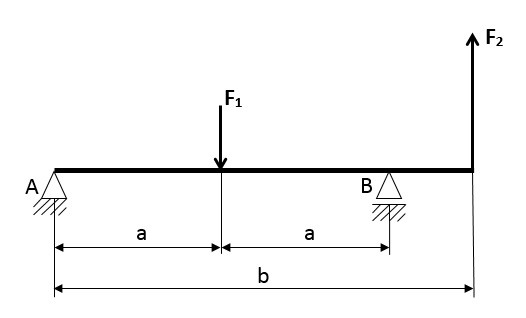 Zadanie 4Omów zastosowanie materiałów niemetalowych i ich stopów w budowie pojazdów samochodowych.Zadanie 5Określ grubość blachy karoseryjnej z użyciem mikrometru (mikromierza).PROPONOWANE METODY EWALUACJI PRZEDMIOTUSprawdzenie osiągnięć ucznia, założonych szczegółowych celów kształcenia będzie możliwe poprzez zastosowanie odpowiednich narzędzi bieżącego pomiaru dydaktycznego (opracowanych przez nauczyciela) oraz obserwację ucznia podczas wykonywania przez niego ćwiczeń. Przygotowując ćwiczenia, nauczyciel powinien opracować odpowiednie wskazówki do oceniania osiągnięć uczniów. Jeśli w ćwiczeniu wystąpi konieczność obserwowania działania praktycznego uczniów, wówczas należy również przygotować arkusze obserwacji. Osiągnięcie innych umiejętności wynikających ze szczegółowych celów kształcenia w przedmiocie zostanie sprawdzone poprzez ocenę prezentacji wyników wykonanego ćwiczenia lub test wielokrotnego wyboru przygotowany przez nauczyciela.EWALUACJA PRZEDMIOTUJakość procesu nauczania i uzyskiwane efekty zależą w dużym stopniu od programu nauczania przedmiotu:- jego koncepcji,- doboru stosowanych metod i technik nauczania,- używanych środków dydaktycznych w odniesieniu do założonych celów i treści kształcenia – materiału nauczania. Realizacja programu nauczania w ramach przedmiotu Podstawy konstrukcji maszyn powinna zapewnić osiągnięcie założonych efektów z podstawy programowej. Na tym etapie ewaluacji programu nauczania przedmiotu Podstawy konstrukcji maszyn mogą być wykorzystywane:- arkusze obserwacji zajęć (lekcji koleżeńskich, nadzoru pedagogicznego), - notatki własne nauczyciela,- notatki z rozmów z pracodawcami, rodzicami,- zestawienia bieżących osiągnięć uczniów,- karty/arkusze samooceny uczniów,- wyniki z ćwiczeń w sporządzaniu rysunków technicznych z wykorzystaniem technik komputerowych.Oceniając program nauczania w ramach przedmiotu Podstawy konstrukcji maszyn, należy przeanalizować osiągnięcie założonych celów, jakie program stawia, w takim rozumieniu, jakie zostały przyjęte. Zadaniem ewaluacji programu jest między innymi ulepszenie jego struktury, dodanie lub usunięcie pewnych technik pracy i wskazanie:a) mocnych stron pracy ucznia (opanowanych umiejętności), b) słabych stron pracy ucznia (nieopanowanych umiejętności), c) sposobów poprawy pracy przez ucznia, d) jak uczeń ma dalej pracować, aby przyswoić nieopanowane wiadomości i umiejętności.W efekcie końcowym ewaluacji programu nauczania do przedmiotu Podstawy konstrukcji maszyn należy ustalić:- które czynniki sprzyjają realizacji programu?- które czynniki nie sprzyjają realizacji programu? - jakie są ewentualne uboczne skutki (pożądane i niepożądane) realizacji programu?- jakie czynności należy wykonać dla optymalizacji i modernizacji programu?NAZWA PRZEDMIOTUTechniki wytwarzaniaCele ogólnePoznanie technik wytwarzania części maszyn.Rozróżnianie technik i metod wytwarzania części maszyn i urządzeń.Charakteryzowanie zastosowania poszczególnych maszyn, urządzeń i narzędzi do obróbki ręcznej i maszynowej.Wskazanie zastosowania poszczególnych technik wytwarzania w produkcji części, zespołów i podzespołów pojazdów samochodowych.Cele operacyjneUczeń potrafi:opisywać techniki i metody: odlewania, obróbki plastycznej, skrawania, przetwórstwa tworzyw sztucznych i inne;wyjaśnić zastosowanie poszczególnych technik wytwarzania;opisywać maszyny, urządzenia i narzędzia do obróbki ręcznej;opisywać maszyny, urządzenia i narzędzia do obróbki maszynowej.MATERIAŁ NAUCZANIA Techniki wytwarzania PROCEDURY OSIĄGANIA CELÓW KSZTAŁCENIA PRZEDMIOTUPropozycje metod nauczania: podczas realizacji programu przedmiotu zaleca się stosowanie następujących metod nauczania: pogadanka heurystyczna, metoda tekstu przewodniego, metoda projektów, pokaz, ćwiczenia.Warunki realizacji programu przedmiotu: zajęcia odbywają się w pracowni konstrukcji maszyn wyposażonej w: stanowisko komputerowe dla nauczyciela podłączone do sieci lokalnej z dostępem do internetu, z urządzeniem wielofunkcyjnym, projektorem multimedialnym oraz wizualizerem, pomoce dydaktyczne z próbkami materiałów połączonych różnymi technikami, normy techniczne oraz branżowe, katalogi oraz poradniki stosowane w budowie i konstrukcji maszyn, dokumentacje techniczne maszyn, modele części maszyn, połączeń części maszyn, próbki materiałów konstrukcyjnych, pomoce dydaktyczne w zakresie technologii mechanicznej i podstaw konstrukcji maszyn.Środki dydaktyczne do przedmiotu: filmy dydaktyczne, modele i rzeczywiste narzędzia stosowane w technikach wytwarzania, materiały i części podlegające obróbkom.Obudowa dydaktyczna: przykładowe dokumentacje technologiczne, zestawy ćwiczeń, instrukcje do wykonywania ćwiczeń, karty pracy dla uczniów, instrukcje obsługi maszyn i urządzeń stosowanych w technikach wytwarzania, katalogi wyrobów lakierniczych; prezentacje multimedialne dotyczące technik wytwarzania części maszyn.Indywidualizacja: dostosowanie warunków, środków, metod i form kształcenia do potrzeb i możliwości uczniów.Nauczyciel powinien:dostosowywać stanowiska pracy do możliwości psychofizycznych uczniów,dostosować stopień trudności zadań oraz czasu ich wykonywania do potrzeb i możliwości uczniów,dostosowywać metody i formy pracy do potrzeb i możliwości uczniów,zastosować instrukcje do zadań, podawanie dodatkowych zaleceń, instrukcji do pracy indywidualnej, udzielanie konsultacji indywidualnych,motywować i aktywizować ucznia do wykonywania czynności zawodowych związanych z realizacją zadania zawodowego,rozwijać zawodowe zainteresowania uczniów, zaplanować zadania o większym stopniu złożoności, proponować samodzielne poszerzanie wiedzy, studiowanie dodatkowej literatury,w pracy grupowej zwracać uwagę na taki podział zadań między członków zespołu, by każdy wykonywał tę część zadania, której podoła, jeśli charakter zadania to umożliwia.Przykładowe zadanie 1W oparciu o przykłady elementów pojazdu przedstawionych przez nauczyciela zaproponuj technologię ich uzyskania. Dobierz sposoby i narzędzia do wykonania lub obróbki. Opracuj plan realizacji zadania.PROPONOWANE METODY SPRAWDZANIA OSIĄGNIĘĆ EDUKACYJNYCH UCZNIASprawdzanie i ocenianie postępów uczniów powinno odbywać się przez cały czas realizacji treści przedmiotu na podstawie kryteriów przedstawionych na początku zajęć. Osiągnięcia uczniów należy oceniać w zakresie zaplanowanych uszczegółowionych efektów kształcenia na podstawie: ustnych wypowiedzi,pisemnych sprawdzianów i testów osiągnięć uczniów,ukierunkowanej obserwacji pracy ucznia podczas wykonywania ćwiczeń,rezultatu i prezentacji projektu, kart pracy, opracowanych planów realizacji zadań.Po zakończeniu realizacji kolejnych działów z przedmiotu zalecane jest przeprowadzenie testu dydaktycznego według wzorów testów pisemnych na egzaminie zawodowym.W ocenie osiągnięć uczniów należy uwzględnić wszystkie wyniki sprawdzania osiągnięć uczniów.Kryteria oceniania osiągnięć uczniów:poprawność wykonanych ćwiczeń,trafność posługiwania się dokumentacją,właściwy dobór narzędzi, metod do wykonania zadań,opracowanie projektu (poprawność merytoryczna i wykonanie zgodnie z dokumentacją).W procesie oceniania należy również uwzględniać: umiejętność posługiwania się terminologią zawodową, stosowanie zasad etyki zawodowej, organizowanie stanowiska pracy, estetykę wykonania ćwiczeń, zaangażowanie ucznia, korzystanie z różnych źródeł informacji, terminowość wykonania zadania, kreatywność, staranność, uwzględnianie przepisów bhp, ppoż. i ochrony środowiska.PROPONOWANE METODY EWALUACJI PRZEDMIOTUW ostatnim punkcie programu nauczania znajduje się przykładowy arkusz ewaluacji programu nauczania, są to propozycje podane przez autorów programu. Do arkusza ewaluacji możesz dopisać również inne kryteria oceny wynikające ze specyfiki szkoły, a mianowicie: stosowane metody nauczania i trafność ich doboru, pomoce dydaktyczne, zainteresowania ucznia nauczanymi treściami itp. Ewaluacja rozpoczyna się od zbierania (gromadzenia) informacji o programie nauczania do przedmiotu, następnie na podstawie analizy zebranych informacji możemy dokonać obiektywnej oceny poszczególnych przedmiotów, a następnie całego programu. Pozwoli to na wyciągnięcie wniosków i propozycje zmian w programie nauczania przedmiotu, a w rezultacie rekomendacje do dalszych działań z programem nauczania.NAZWA PRZEDMIOTUBudowa pojazdów samochodowychCele ogólne1. Poznanie budowy i zasady działania pojazdów samochodowych.2. Poznanie zasad eksploatacji pojazdów samochodowych.3. Poznanie metod oceny stanu technicznego układów pojazdów samochodowych.Cele operacyjneUczeń potrafi:wyjaśniać zasady klasyfikacji pojazdów samochodowych;omawiać przeznaczenie, zasadę działania i zasady eksploatacji układów pojazdów samochodowych;scharakteryzować budowę i zadania układów pojazdów samochodowych;określać działanie i parametry eksploatacyjne układów pojazdów samochodowych;stosować słownictwo techniczne z dziedziny budowy pojazdów samochodowych;rozpoznawać podstawowe układy pojazdów samochodowych;stosować metody oceny stanu technicznego układów pojazdów samochodowych.MATERIAŁ NAUCZANIA Budowa pojazdów samochodowychPROCEDURY OSIĄGANIA CELÓW KSZTAŁCENIA PRZEDMIOTUZajęcia edukacyjne powinny być prowadzone w pracowni podstaw motoryzacji wyposażonej w: dokumentacje serwisowe, instrukcje użytkowania, obsługi i naprawy pojazdów samochodowych, katalogi części i materiałów eksploatacyjnych, przyrządy diagnostyczne, modele i przekroje podzespołów oraz zespołów pojazdów samochodowych, stanowisko komputerowe dla nauczyciela podłączone do sieci lokalnej z dostępem do internetu, z urządzeniem wielofunkcyjnym oraz z projektorem multimedialnym.Środki dydaktyczneZestawy ćwiczeń, instrukcje do ćwiczeń, pakiety edukacyjne dla uczniów, filmy dydaktyczne oraz prezentacje multimedialne, poradniki, katalogi, zespoły i podzespoły pojazdów samochodowych. Dla nauczyciela powinno być dostępne stanowisko komputerowe z rzutnikiem multimedialnym.Zalecane metody dydaktyczneW procesie nauczania-uczenia się jest wskazane stosowanie następujących metod dydaktycznych: wykładu informacyjnego, pokazu z instruktażem i ćwiczeń. Wykonywanie ćwiczeń należy poprzedzić szczegółowym instruktażem. W trakcie realizacji programu działu zaleca się wykorzystywanie filmów dydaktycznych oraz prezentacji multimedialnych.Formy organizacyjneZajęcia powinny być prowadzone z wykorzystaniem zróżnicowanych form: indywidualnie oraz zespołowo. Zajęcia należy prowadzić w oddziałach klasowych w systemie klasowo-lekcyjnym.Formy indywidualizacji pracy uczniówFormy indywidualizacji pracy uczniów uwzględniające:– dostosowanie warunków, środków, metod i form kształcenia do potrzeb ucznia,– dostosowanie warunków, środków, metod i form kształcenia do możliwości ucznia.Nauczyciel powinien:– motywować uczniów do pracy,– dostosowywać stopień trudności planowanych ćwiczeń do możliwości uczniów,– uwzględniać zainteresowania uczniów,– przygotowywać zadania o różnym stopniu trudności i złożoności,– zachęcać uczniów do korzystania z różnych źródeł informacji zawodowej.PROPONOWANE METODY SPRAWDZANIA OSIĄGNIĘĆ EDUKACYJNYCH UCZNIAPlanowane zadania1) Charakterystyka budowy pojazduZadaniem ucznia jest wskazanie na modelu układu napędowego poszczególnych elementów układu, podanie ich nazwy i zadania.2) Określenie zakresu naprawyZadaniem ucznia jest podanie przyczyn przedwczesnego zużywania się tarczy sprzęgła oraz rozpoznanie podanych przyczyn na przygotowanych przez nauczyciela przykładach zużytych części.3) Określanie podzespołów układu Zadaniem ucznia jest wskazanie na modelu układu doładowania silnika poszczególnych podzespołów układu i omówienie budowy turbosprężarki. 4) Posługiwanie się dokumentacją technicznąZadaniem ucznia jest odczytanie z wykresu mocy i momentu obrotowego silnika wskazanego przez nauczyciela następujących parametrów pracy silnika: maksymalnej mocy i maksymalnego momentu obrotowego i momentu obrotowego odpowiadającego maksymalnej mocy. 5) Charakterystyka budowy pojazduZadaniem ucznia jest omówienie, jakie rozwiązanie techniczne układu kierowniczego zastosowane zostało w modelu wskazanym przez prowadzącego znajdującym się na stanowisku ćwiczeniowym.6) Posługiwanie się dokumentacją technicznąZadaniem ucznia jest rozpoznanie oznaczeń opony znajdującej się na stanowisku i dokonanie oceny jej stanu technicznego. Zadanie wykonaj na przygotowanym przez nauczyciela formularzu.PROPONOWANE METODY EWALUACJI PRZEDMIOTUW procesie oceniania osiągnięć edukacyjnych uczniów należy uwzględnić wyniki wszystkich metod sprawdzania efektów kształcenia zastosowanych przez nauczyciela oraz ocenę za wykonane ćwiczenia. Zaleca się systematyczne ocenianie postępów ucznia oraz bieżące korygowanie wykonywanych ćwiczeń.Oceniając osiągnięcia uczniów, należy zwrócić uwagę na umiejętność korzystania z dokumentacji technicznej, katalogów oraz norm dotyczących rysunku technicznego, a także na poprawność wykonywania szkiców oraz rysunków części maszyn.EWALUACJA PRZEDMIOTUJakość procesu nauczania i uzyskiwane efekty zależą w dużym stopniu od programu nauczania przedmiotu:- jego koncepcji,- doboru stosowanych metod i technik nauczania,- używanych środków dydaktycznych w odniesieniu do założonych celów i treści kształcenia – materiału nauczania. Realizacja programu nauczania w ramach przedmiotu Budowa pojazdów samochodowych powinna zapewnić osiągnięcie założonych efektów z podstawy programowej. Na tym etapie ewaluacji programu nauczania przedmiotu Budowa pojazdów samochodowych mogą być wykorzystywane:- arkusze obserwacji zajęć (lekcji koleżeńskich, nadzoru pedagogicznego), - notatki własne nauczyciela,- notatki z rozmów z pracodawcami, rodzicami,- zestawienia bieżących osiągnięć uczniów,- karty/arkusze samooceny uczniów,- wyniki z ćwiczeń w rozpoznawaniu zespołów, podzespołów i części samochodowych z wykorzystaniem technik komputerowych.Oceniając program nauczania w ramach przedmiotu Budowa pojazdów samochodowych, należy przeanalizować osiągnięcie założonych celów, jakie program stawia, w takim rozumieniu, jakie zostały przyjęte. Zadaniem ewaluacji programu jest: między innymi ulepszenie jego struktury, dodanie lub usunięcie pewnych technik pracy i wskazanie:a) mocnych stron pracy ucznia (opanowanych umiejętności), b) słabych stron pracy ucznia (nieopanowanych umiejętności), c) sposobów poprawy pracy przez ucznia, d) jak uczeń ma dalej pracować, aby przyswoić nieopanowane wiadomości i umiejętności.W efekcie końcowym ewaluacji programu nauczania do przedmiotu Budowa pojazdów samochodowych należy ustalić:- które czynniki sprzyjają realizacji programu?- które czynniki nie sprzyjają realizacji programu?- jakie są ewentualne uboczne skutki (pożądane i niepożądane) realizacji programu?- jakie czynności należy wykonać dla optymalizacji i modernizacji programu?NAZWA PRZEDMIOTUElektrotechnika i elektronika Cele ogólneZapoznanie z pojęciami z dziedziny elektrotechniki i elektroniki.Zapoznanie z prawami rządzącymi przepływem prądu elektrycznego.Interpretowanie wielkości fizycznych związanych z prądem stałym i zmiennym.Wykorzystanie praw rządzącymi przepływem prądu elektrycznego.Cele operacyjneUczeń potrafi:opisywać zjawiska związane z elektrycznością;opisywać zjawiska związane z elektromagnetyzmem;klasyfikować materiały pod względem właściwości elektrycznych i magnetycznych;zastosować prawa elektrotechniki do obliczania i szacowania wartości wielkości elektrycznych w obwodach elektrycznych i układach elektronicznych;rozróżniać elementy obwodów elektrycznych i układów elektronicznych;rozróżniać układy elektryczne i elektroniczne;rozróżniać maszyny i urządzenia elektryczne.MATERIAŁ NAUCZANIA Elektrotechnika i elektronikaPROCEDURY OSIĄGANIA CELÓW KSZTAŁCENIA PRZEDMIOTUDobór metody nauczania powinien być poprzedzony dogłębną analizą możliwości percepcyjnych uczniów. Powinien wynikać również z założonych celów dydaktycznych, stopnia trudności stawianych zadań. Optymalnym rozwiązaniem jest wykorzystanie metod problemowych z naciskiem na metody aktywizujące. Zalecane jest prowadzenie zajęć w sali lekcyjnej wyposażonej w multimetry do pomiaru wielkości elektrycznych, oscyloskop, elementy elektryczne i elektroniczne, modele elementów wyposażenia pojazdów samochodowych, plansze poglądowe, schematy samochodowej instalacji elektrycznej itp. Pracownia powinna być wyposażona w komputerowe stanowisko z dostępem do internetu i rzutnikiem multimedialnym. Na wyposażeniu powinny się znaleźć także programy do symulacji pracy obwodów elektrycznych oraz urządzeń elektrycznych i elektronicznych.Indywidualizacja zajęć powinna obejmować dostosowanie warunków, środków, metod i form kształcenia do potrzeb i do możliwości ucznia.Środki dydaktyczne do przedmiotu:filmy, animacje, symulacje i plansze ilustrujące zjawiska i zasadę działania elementów, maszyn i urządzeń elektrycznych i elektronicznych, modele, przekroje i katalogi podzespołów elektrycznych i elektronicznych występujących w pojazdach samochodowych; dla nauczyciela stanowisko komputerowe z rzutnikiem multimedialnym.Zalecane metody dydaktyczneWskazane stosowanie następujących metod dydaktycznych: wykładu informacyjnego, pracy w grupach, symulacji i ćwiczeń. W trakcie realizacji programu działu zaleca się wykorzystywanie filmów dydaktycznych oraz prezentacji multimedialnych.Obudowa dydaktycznaInstrukcje do kart pracy, poradniki metodyczne dla nauczyciela.Formy organizacyjneZajęcia powinny być prowadzone z wykorzystaniem zróżnicowanych form: indywidualnie oraz zespołowo. Zajęcia należy prowadzić w oddziałach klasowych w systemie klasowo-lekcyjnym.Formy indywidualizacji pracy uczniów uwzględniające:– dostosowanie warunków, środków, metod i form kształcenia do potrzeb ucznia,– dostosowanie warunków, środków, metod i form kształcenia do możliwości ucznia.Nauczyciel powinien:– motywować uczniów do pracy,– dostosowywać stopień trudności planowanych ćwiczeń do możliwości uczniów,– uwzględniać zainteresowania uczniów,– przygotowywać zadania o różnym stopniu trudności i złożoności,– zachęcać uczniów do korzystania z różnych źródeł informacji zawodowej.PROPONOWANE METODY SPRAWDZANIA OSIĄGNIĘĆ EDUKACYJNYCH UCZNIAPlanowane zadaniaZadanie 1Nazwij elementy przedstawione symbolicznie na poniższym schemacie elektrycznym.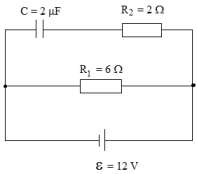 Zadanie 2Oblicz natężenie prądu płynącego przez opornik o rezystancji R = 20 Ω, jeżeli spadek napięcia na tym elemencie wynosi 15V.Zadanie 3Oblicz opór zastępczy trzech oporników o rezystancjach R1 = 12 Ω, R2 = 18 Ω, R3 = 24 Ω.Zadanie 4Wyjaśnij działanie silnika elektrycznego prądu stałego.Warunki realizacji programu przedmiotu:zajęcia powinny odbywać się w Pracowni elektrotechniki i elektroniki wyposażonej w:-	stanowisko dla nauczyciela wyposażone w komputer stacjonarny z oprogramowaniem biurowym i z dostępem do internetu, z urządzeniem wielofunkcyjnym;-	projektor multimedialny, telewizor, ekran projekcyjny, tablicę szkolną białą suchościeralną, tablicę flipchart;-	biblioteczkę wyposażona w katalogi, podręczniki i czasopisma specjalistyczne dotyczące elektroniki, elektrotechniki i wyposażenia elektrycznego pojazdów samochodowych.Nauczyciel powinien:dostosowywać stanowiska pracy do możliwości psychofizycznych uczniów,dostosować stopień trudności zadań oraz czasu ich wykonywania do potrzeb i możliwości uczniów,dostosowywać metody i formy pracy do potrzeb i możliwości uczniów,zastosować instrukcje do zadań, podawanie dodatkowych zaleceń, instrukcji do pracy indywidualnej, udzielać konsultacji indywidualnych,motywować i aktywizować ucznia do wykonywania czynności zawodowych związanych z realizacją zadania zawodowego,rozwijać zawodowe zainteresowania uczniów, zaplanować zadania o większym stopniu złożoności, proponować samodzielne poszerzanie wiedzy, studiowanie dodatkowej literatury,w pracy grupowej zwracać uwagę na taki podział zadań między członków zespołu, by każdy wykonywał tę część zadania, której podoła, jeśli charakter zadania to umożliwia.PROPONOWANE METODY SPRAWDZANIA OSIĄGNIĘĆ EDUKACYJNYCH UCZNIASprawdzanie i ocenianie postępów uczniów powinno odbywać się przez cały czas realizacji treści przedmiotu na podstawie kryteriów przedstawionych na początku zajęć. Osiągnięcia uczniów należy oceniać w zakresie wymagań programowych podstawowych i ponadpodstawowych na podstawie: ustnych wypowiedzi, rozumienia teksów pisanych i słuchanych wypowiedzi,obserwacji pracy ucznia w trakcie pracy w grupie,ukierunkowanej obserwacji pracy ucznia podczas wykonywania ćwiczeń,prezentacji ćwiczeń, opracowań.W ocenie osiągnięć uczniów należy uwzględnić wszystkie wyniki sprawdzania osiągnięć uczniów.Kryteria oceniania osiągnięć uczniów:poprawność wykonywania ćwiczeń,posługiwanie się poprawną terminologią,stosowanie się do zasad etyki,dobór odpowiednich środków do rozwiązania zadania zawodowego,poziom rezultatów ćwiczeń, projektów.W procesie oceniania należy również uwzględniać: umiejętność posługiwania się terminologią zawodową, poszukiwania informacji w literaturze oraz w internecie, umiejętności współpracy, poziom wykonania ćwiczeń, zaangażowanie ucznia, korzystanie z różnych źródeł informacji, kreatywność, staranność.PROPONOWANE METODY EWALUACJI PRZEDMIOTUJakość procesu nauczania i uzyskiwane efekty zależą w dużym stopniu od programu nauczania przedmiotu:jego koncepcji,doboru stosowanych metod i technik nauczania,używanych środków dydaktycznych w odniesieniu do założonych celów i treści kształcenia – materiału nauczania. Realizacja programu nauczania w ramach przedmiotu Elektrotechnika i elektronika powinna zapewnić osiągnięcie założonych efektów z podstawy programowej. Na tym etapie ewaluacji programu nauczania przedmiotu Elektrotechnika i elektronika mogą być wykorzystywane:arkusze obserwacji zajęć (lekcji koleżeńskich, nadzoru pedagogicznego), notatki własne nauczyciela,notatki z rozmów z pracodawcami, rodzicami,zestawienia bieżących osiągnięć uczniów,karty/arkusze samooceny uczniów,wyniki z ćwiczeń w rozwiązywaniu testów egzaminacyjnych (z wykorzystaniem technik komputerowych),obserwacje (kompletne, wybiórcze − nastawione na poszczególne elementy, np. kształcenie najważniejszych umiejętności, kształtowanie postaw, indywidualizacja, warunki i sposób realizacji).Oceniając program nauczania w ramach przedmiotu Elektrotechnika i elektronika, należy przeanalizować osiągnięcie założonych celów, jakie program stawia, w takim rozumieniu, jakie zostały przyjęte. Zadaniem ewaluacji programu jest: między innymi ulepszenie jego struktury, dodanie lub usunięcie pewnych technik pracy i wskazanie:mocnych stron pracy ucznia (opanowanych umiejętności), słabych stron pracy ucznia (nieopanowanych umiejętności), sposobów poprawy pracy przez ucznia, jak uczeń ma dalej pracować, aby przyswoić nieopanowane wiadomości i umiejętności.W efekcie końcowym ewaluacji programu nauczania do przedmiotu Elektrotechnika i elektronika, należy ustalić:które czynniki sprzyjają realizacji programu?które czynniki nie sprzyjają realizacji programu? jakie są ewentualne uboczne skutki (pożądane i niepożądane) realizacji programu?jakie czynności należy wykonać dla optymalizacji i modernizacji programu?NAZWA PRZEDMIOTU Język obcy zawodowy Cele ogólne Opanowanie podstawowego zasobu środków językowych w języku obcym stosowanych w pracy zawodowej.Prowadzenie rozmów i korespondencji zawodowej.Korzystanie z dokumentacji, ofert i stron internetowych w języku obcym.Cele operacyjneUczeń potrafi:rozpoznać oraz stosować środki językowe umożliwiające realizację czynności zawodowych;określać główną myśl wypowiedzi/tekstu lub fragmentu wypowiedzi/tekstu;odnaleźć w wypowiedzi/tekście określone informacje;rozpoznać związki między poszczególnymi częściami tekstu;uporządkować informacje zgodnie z określonym porządkiem;opisywać przedmioty, działania i zjawiska związane z czynnościami zawodowymi;przedstawiać sposób postępowania w różnych sytuacjach zawodowych (np. udziela instrukcji, wskazówek, określa zasady);wyrażać i uzasadniać swoje stanowisko;zastosować zasady konstruowania tekstów o różnych charakterze;zastosować formalny lub nieformalny styl wypowiedzi adekwatnie do sytuacji;rozpocząć, przeprowadzić i zakończyć rozmowę;pozyskać i przekazać informacje i wyjaśnienia;wyrazić swoje opinie i uzasadnić je, zapytać o opinię;przeprowadzić proste negocjacje związane z czynnościami zawodowymi;pytać o upodobania i intencje innych osób;stosować zwroty i formy grzecznościowe;dostosować styl wypowiedzi do sytuacji;przekazać w języku obcym nowożytnym informacje zawarte w materiałach wizualnych;przekazać w języku polskim informacje sformułowane w języku obcym nowożytnym;przekazać w języku obcym nowożytnym informacje sformułowane w języku polskim lub tym języku obcym nowożytnym;przedstawiać publicznie w języku obcym nowożytnym wcześniej opracowany materiał, np. prezentację;korzystać ze słownika dwujęzycznego i jednojęzycznego;współdziałać z innymi osobami, realizując zadania językowe;korzystać z tekstów w języku obcym, również za pomocą technologii informacyjno-komunikacyjnych;zidentyfikować słowa klucze, internacjonalizmy;wykorzystać kontekst (tam, gdzie to możliwe), aby w przybliżeniu określić znaczenie słowa;uprościć (jeżeli to konieczne) wypowiedź, zastąpić nieznane słowa innymi, wykorzystać opis, środki niewerbalne.MATERIAŁ NAUCZANIA Język obcy zawodowyPROCEDURY OSIĄGANIA CELÓW KSZTAŁCENIA PRZEDMIOTUNależy pamiętać, ze przedmiot ma za zadanie m.in. motywowanie uczniów do nauki zawodu, do doskonalenia swoich umiejętności, do rozwoju zawodowego, do podejmowania i rozwiązywania problemów, a nie tylko ich unikania. Podkreślać należy znaczenie kreatywności i innowacyjności oraz podążania za zmianami technologicznymi, zwłaszcza w zawodzie. W związku z tym w realizacji programu przedmiotu proponuje się stosowanie przede wszystkim aktywizujących metod nauczania stawiających na dużą samodzielność ucznia. Do wykorzystania są: dyskusja dydaktyczna, praca w grupie, ćwiczenia, scenki i symulacje oraz projekty. Zwracając szczególną uwagę na stosowanie metod aktywizujących, można je wspomóc prezentacją filmów dydaktycznych przedstawiających różne rodzaje sytuacji zawodowych, anegdotami i studium przypadków. W procesie nauczania-uczenia się należy zwrócić uwagę na zasady właściwej komunikacji i stosowanie zasad kultury i etyki zawodowej, zwłaszcza do wykorzystania w kontaktach z klientem i współpracownikami. Zadanie i ćwiczenia powinny być zarówno indywidualne, jak i zespołowe.Środki dydaktyczne do przedmiotu:filmy, plansze ilustrujące części pojazdów samochodowych z wykonanymi opisami w języku obcym, dokumentacje serwisowe sporządzone w języku obcym, karty pracy dla uczniów, literatura branżowa w języku obcym.Obudowa dydaktyczna Instrukcje do kart pracy, poradniki metodyczne dla nauczycielaWarunki realizacji programu przedmiotu:zajęcia powinny odbywać się w Pracowni komunikowania się w języku obcym zawodowym wyposażonej w:-	stanowisko dla nauczyciela wyposażone w komputer stacjonarny z oprogramowaniem biurowym i z dostępem do internetu, z urządzeniem wielofunkcyjnym;-	projektor multimedialny, telewizor, ekran projekcyjny, tablicę szkolną białą suchościeralną, tablicę flipchart, słuchawki z mikrofonem, system do nauczania języków obcych;-	stanowisko dla każdego ucznia wyposażone w komputer stacjonarny z oprogramowaniem biurowym z dostępem do internetu oraz słuchawki z mikrofonem;-	biblioteczkę wyposażoną w słowniki, podręczniki i czasopisma specjalistyczne w języku obcym zawodowym.Nauczyciel powinien:dostosowywać stanowiska pracy do możliwości psychofizycznych uczniów,dostosować stopień trudności zadań oraz czasu ich wykonywania do potrzeb i możliwości uczniów,dostosowywać metody i formy pracy do potrzeb i możliwości uczniów,zastosować instrukcje do zadań, podawanie dodatkowych zaleceń, instrukcji do pracy indywidualnej, udzielanie konsultacji indywidualnych,motywować i aktywizować ucznia do wykonywania czynności zawodowych związanych z realizacją zadania zawodowego,rozwijać zawodowe zainteresowania uczniów, zaplanować zadania o większym stopniu złożoności, proponować samodzielne poszerzanie wiedzy, studiowanie dodatkowej literatury,w pracy grupowej zwracać uwagę na taki podział zadań między członków zespołu, by każdy wykonywał tę część zadania, której podoła, jeśli charakter zadania to umożliwia.Przykładowe zadaniaZadanie nr 1Przeprowadź symulację rozmowy z klientem (wskazany przez nauczyciela drugi uczeń) prowadzonej w języku obcym, dotyczącej konieczności rozszerzenia zakresu prac lakierniczych o renowację powłoki lakierniczej na pokrywie bagażnika.Zadanie 2Korzystając z internetu, wyszukaj kilka ogłoszeń pracy w zawodzie lakiernik samochodowy, które są sformułowane w języku obcym. Omów, jakie wymagania są niezbędne dla pracodawcy, abyś mógł podjąć u niego pracę.PROPONOWANE METODY SPRAWDZANIA OSIĄGNIĘĆ EDUKACYJNYCH UCZNIASprawdzanie i ocenianie postępów uczniów powinno odbywać się przez cały czas realizacji treści przedmiotu na podstawie kryteriów przedstawionych na początku zajęć. Osiągnięcia uczniów należy oceniać w zakresie wymagań programowych podstawowych i ponadpodstawowych na podstawie: ustnych wypowiedzi, rozumienia teksów pisanych i słuchanych wypowiedzi,obserwacji pracy ucznia w trakcie pracy w grupie,ukierunkowanej obserwacji pracy ucznia podczas wykonywania ćwiczeń,prezentacji ćwiczeń, opracowań.W ocenie osiągnięć uczniów należy uwzględnić wszystkie wyniki sprawdzania osiągnięć uczniów.Kryteria oceniania osiągnięć uczniów:poprawność wykonywania ćwiczeń,posługiwanie się umiejętnościami językowymi w tracie wykonywania ćwiczeń, odgrywania scenek, realizacji symulacji,stosowanie się do zasad etyki,dobór środków komunikacji do symulowanych sytuacji zawodowych realizowanych w języku obcym,poziom rezultatów ćwiczeń, projektów.W procesie oceniania należy również uwzględniać: umiejętność posługiwania się terminologią zawodową, poszukiwania informacji obcojęzycznych w internecie, umiejętności współpracy, poziom wykonania ćwiczeń, zaangażowanie ucznia, korzystanie z różnych źródeł informacji, kreatywność, staranność.PROPONOWANE METODY EWALUACJI PRZEDMIOTUJakość procesu nauczania i uzyskiwane efekty zależą w dużym stopniu od programu nauczania przedmiotu:- jego koncepcji,- doboru stosowanych metod i technik nauczania,- zastosowanych środków dydaktycznych w odniesieniu do założonych celów i treści kształcenia – materiału nauczania. Realizacja programu nauczania w ramach przedmiotu Język obcy zawodowy powinna zapewnić osiągnięcie założonych efektów z podstawy programowej. Na tym etapie ewaluacji programu nauczania przedmiotu Język obcy zawodowy mogą być wykorzystywane:- arkusze obserwacji zajęć (lekcji koleżeńskich, nadzoru pedagogicznego), - notatki własne nauczyciela,- notatki z rozmów z pracodawcami, rodzicami,- zestawienia bieżących osiągnięć uczniów,- karty/arkusze samooceny uczniów,- wyniki z ćwiczeń w rozwiązywaniu testów egzaminacyjnych z wykorzystaniem technik komputerowych,- obserwacje (kompletne, wybiórcze − nastawione na poszczególne elementy, np. kształcenie najważniejszych umiejętności, kształtowanie postaw, indywidualizację, warunki i sposób realizacji).Oceniając program nauczania w ramach przedmiotu Język obcy zawodowy, należy przeanalizować osiągnięcie założonych celów, jakie program stawia, w takim rozumieniu, jakie zostały przyjęte. Zadaniem ewaluacji programu jest między innymi ulepszenie jego struktury, dodanie lub usunięcie pewnych technik pracy i wskazanie:a) mocnych stron pracy ucznia (opanowanych umiejętności), b) słabych stron pracy ucznia (nieopanowanych umiejętności), c) sposobów poprawy pracy przez ucznia, d) jak uczeń ma dalej pracować, aby przyswoić nieopanowane wiadomości i umiejętności.W efekcie końcowym ewaluacji programu nauczania do przedmiotu Język obcy zawodowy, należy ustalić:- które czynniki sprzyjają realizacji programu?- które czynniki nie sprzyjają realizacji programu? - jakie są ewentualne uboczne skutki (pożądane i niepożądane) realizacji programu?- jakie czynności należy wykonać dla optymalizacji i modernizacji programu?NAZWA PRZEDMIOTUPodstawy lakiernictwa samochodowegoCele ogólne Poznanie technik lakierowania pojazdów samochodowych.Przygotowanie pojazdu do lakierowania.Dobór materiałów lakierniczych.Dobór koloru.Cele operacyjneUczeń potrafi:scharakteryzować proces przygotowania powierzchni do lakierowania;scharakteryzować proces przygotowania materiałów lakierniczych;scharakteryzować proces nanoszenia powłok lakierniczych;scharakteryzować proces suszenia powłok lakierniczych.MATERIAŁ NAUCZANIA Podstawy lakiernictwa samochodowego PROCEDURY OSIĄGANIA CELÓW KSZTAŁCENIA PRZEDMIOTUZajęcia powinny odbywać się w sali przedmiotowej (pracowni podstaw lakiernictwa) wyposażonej w schematy, makiety, modele oraz plansze dydaktyczne z zakresu podstaw lakiernictwa. Nauczyciel powinien mieć dostęp do komputera z rzutnikiem multimedialnym.Do wprowadzania nowych treści należy zastosować metodę pogadanki wspartej pokazem multimedialnym, z wykorzystaniem modeli, plansz, filmów poglądowych i prezentacji. Równolegle powinna być stosowana metoda ćwiczeń. Zaleca się także stosowanie metody przewodniego tekstu, która wymaga wcześniejszego przygotowania przez nauczyciela pytań prowadzących.Formy organizacyjneZajęcia powinny być prowadzone z wykorzystaniem zróżnicowanych form: indywidualnie oraz grupowo.Formy indywidualizacji pracy uczniów powinny uwzględniać dostosowanie warunków, środków, metod i form kształcenia do:– potrzeb ucznia,– możliwości ucznia.Uwagi o realizacjiCelem realizacji programu przedmiotu jest opanowanie przez uczniów zagadnień: przygotowania podłoży, ochrony przed korozją, obróbki podłoży, materiałów ściernych, narzędzi do obróbki, gruntowania, szpachlowania, nakładania lakierów, doboru lakierów, rodzajów lakierów, napraw tworzyw sztucznych, demontażu i montażu karoserii, przygotowania do lakierowania, wykonywania powłok lakierniczych i designerskich, czyszczenia i pielęgnacji pojazdów. Umiejętności nabyte w procesie nauczania są niezbędne do wykonywania zadań zawodowych związanych z lakierowaniem i naprawą powłok lakierniczych pojazdów samochodowych. Wskazana jest realizacja programu przedmiotu w całym cyklu nauczania w zawodzie. Program przedmiotu powinien być realizowany z uwzględnieniem metod nauczania: wykładu informacyjnego, pokazu z instruktażem, tekstu przewodniego, ćwiczeń praktycznych. Zajęcia powinny być prowadzone w pracowni wyposażonej w niezbędne środki dydaktyczne.Kontrola i ocena osiągnięć uczniów powinny być dokonywane zgodnie z kryteriami ustalonymi na początkowych zajęciach. Podczas sprawdzania i oceniania osiągnięć uczniów mogą być stosowane sprawdziany ustne i pisemne, testy osiągnięć oraz obserwacja pracy uczniów podczas wykonywania zadań. Umiejętności intelektualne mogą być sprawdzane i oceniane za pomocą .dyskusji kierowanej, indywidualnych wypowiedzi uczniów oraz ustnych sprawdzianów wiedzy. Należy zwracać uwagę na umiejętność zastosowania opanowanej wiedzy, merytoryczną jakość wypowiedzi, poprawność wnioskowania. Umiejętności praktyczne mogą być sprawdzane i oceniane za pomocą w obserwacji pracy uczniów w trakcie wykonywania ćwiczeń. Podstawą do uzyskania przez uczniów pozytywnych ocen jest poprawne wykonanie ćwiczeń, sprawdzianów i zadań testowych. Po zakończeniu realizacji treści programowych wskazane jest stosowanie testu osiągnięć z zadaniami otwartymi i zamkniętymi. Wskazane jest systematyczne prowadzenie kontroli i oceny postępów uczniów. Umożliwia to korygowanie stosowanych metod nauczania oraz form organizacyjnych pracy uczniów. Proces sprawdzania i oceniania powinien być realizowany zgodnie z obowiązującą skalą ocen.Środki dydaktyczneFilmy dydaktyczne, prezentacje komputerowe, modele urządzeń lakierniczych, przykładowe dokumentacje technologiczne, normy oraz instrukcje dotyczące obsługi maszyn i urządzeń lakierniczych, katalogi produktów lakierniczych, próbki spoiw i powłok lakierniczych.PROPONOWANE METODY SPRAWDZANIA OSIĄGNIĘĆ EDUKACYJNYCH UCZNIAKontrola i ocena osiągnięć uczniów powinny być przeprowadzane zgodnie z kryteriami ustalonymi w przedmiotowym systemie ocenienia. Podczas sprawdzania i oceniania osiągnieć uczniów mogą być stosowane następujące metody kontroli:- prace domowe,- sprawdziany pisemne, - odpowiedzi ustne, - testy osiągnięć, - obserwacja pracy uczniów podczas wykonywania zadań. Umiejętności intelektualne mogą być sprawdzane i oceniane za pomocą dyskusji kierowanej, indywidualnych wypowiedzi uczniów oraz ustnych sprawdzianów wiedzy. Należy zwracać uwagę na umiejętność zastosowania opanowanej wiedzy, merytoryczną jakość wypowiedzi, poprawność wnioskowania. Umiejętności praktyczne mogą być sprawdzane i oceniane za pomocą obserwacji pracy uczniów w trakcie wykonywania ćwiczeń. Podstawą do uzyskania przez uczniów pozytywnych ocen jest poprawne wykonanie ćwiczeń, sprawdzianów i zadań testowych. Po zakończeniu realizacji treści programowych wskazane jest stosowanie testu osiągnięć z zadaniami otwartymi i zamkniętymi. Wskazane jest systematyczne prowadzenie kontroli i oceny postępów uczniów. Umożliwia to korygowanie stosowanych metod nauczania oraz form organizacyjnych pracy uczniów. Proces sprawdzania i oceniania powinien być realizowany zgodnie z obowiązującą skalą ocen. Przykładowe zadanieZadanie 1.Wymień sposoby i materiały wykorzystywane do oklejania samochodu.Zadanie2 W jakim celu odtłuszczamy powierzchnię przed lakierowaniem? Odpowiedź uzasadnij.PROPONOWANE METODY EWALUACJI PRZEDMIOTUSprawdzenie osiągnięcia przez ucznia założonych szczegółowych celów kształcenia będzie możliwe poprzez zastosowanie odpowiednich narzędzi bieżącego pomiaru dydaktycznego (opracowanych przez nauczyciela) oraz obserwację ucznia podczas wykonywania przez niego ćwiczeń. Przygotowując ćwiczenia, nauczyciele powinni opracować odpowiednie wskazówki do oceniania osiągnięć uczniów. Jeśli w ćwiczeniu wystąpi konieczność obserwowania działania praktycznego uczniów, trzeba przygotować także arkusze obserwacji. Osiągnięcie innych umiejętności wynikających ze szczegółowych celów kształcenia zostanie sprawdzone poprzez ocenę prezentacji wyników wykonanego ćwiczenia lub test wielokrotnego wyboru specjalnie przygotowany przez nauczyciela. Przykładowy testKtóra z niżej wymienionych warstw spodnich daje całkowite krycie po jednokrotnym jej nałożeniu?szara.matowa. dobarwiana.przeźroczysta.W celu natryśnięcia środków cienkopowłokowych w profile zamknięte nadwozia stosuje się pistolety: z rurką i końcówką stałą. z wężem i końcówką wirującą.z dyszą o średnicy 1,4 mm. z dyszą o średnicy 2,0 mm.Która z wad lakierniczych jest efektem zbyt suchego nakładania lakieru bazowego?kratery (ślady silikonu),„wysrebrzenie” koloru,zmatowienie,złuszczenie,Cechą charakterystyczną koloru czarnego jest:odbijanie wszystkich promieni słonecznych.pochłanianie wszystkich promieni słonecznych.odbijanie 50% promieni słonecznych.pochłanianie 50% światła.Który z wymienionych kolorów uważany jest za neutralny:biały.szary.beżowy.czarny.EWALUACJA PRZEDMIOTUJakość procesu nauczania i uzyskiwane efekty zależą w dużym stopniu od programu nauczania przedmiotu:- jego koncepcji,- doboru stosowanych metod i technik nauczania,- zastosowanych środków dydaktycznych w odniesieniu do założonych celów i treści kształcenia – materiału nauczania. Realizacja programu nauczania w ramach przedmiotu Podstawy lakiernictwa samochodowego powinna zapewnić osiągnięcie założonych efektów z podstawy programowej. Na tym etapie ewaluacji programu nauczania przedmiotu Podstawy lakiernictwa samochodowego mogą być wykorzystywane:- arkusze obserwacji zajęć (lekcji koleżeńskich, nadzoru pedagogicznego), - notatki własne nauczyciela,- notatki z rozmów z pracodawcami, rodzicami,- zestawienia bieżących osiągnięć uczniów,- karty/arkusze samooceny uczniów,- wyniki z ćwiczeń w rozwiązywaniu testów egzaminacyjnych z wykorzystaniem technik komputerowych- obserwacje (kompletne, wybiórcze − nastawione na poszczególne elementy, np. kształcenie najważniejszych umiejętności, kształtowanie postaw, indywidualizacja, warunki i sposób realizacji).Oceniając program nauczania w ramach przedmiotu Podstawy lakiernictwa samochodowego, należy przeanalizować osiągnięcie założonych celów, jakie stawia program, w takim rozumieniu, jakie zostały przyjęte. Zadaniem ewaluacji programu jest między innymi ulepszenie jego struktury, dodanie lub usunięcie pewnych technik pracy i wskazanie:a) mocnych stron pracy ucznia (opanowanych umiejętności), b) słabych stron pracy ucznia (nieopanowanych umiejętności), c) sposobów poprawy pracy przez ucznia, d) jak uczeń ma dalej pracować, aby przyswoić nieopanowane wiadomości i umiejętności.W efekcie końcowym ewaluacji programu nauczania do przedmiotu Podstawy lakiernictwa samochodowego należy ustalić:- które czynniki sprzyjają realizacji programu?- które czynniki nie sprzyjają realizacji programu? - jakie są ewentualne uboczne skutki (pożądane i niepożądane) realizacji programu?- jakie czynności należy wykonać dla optymalizacji i modernizacji programu?NAZWA PRZEDMIOTULakiernictwo samochodowe – zajęcia praktyczne Cele ogólne Przygotowanie pojazdu do naprawy.Przygotowanie powierzchni do naniesienia powłok lakierniczych.Przygotowanie materiałów lakierniczych.Nanoszenie powłok lakierniczych.Ocenianie jakości wykonanej naprawy.Cele operacyjneUczeń potrafi:określać stopień zużycia elementów nadwozi i podwozi pojazdów samochodowych;rozróżniać techniki wykonania elementów nadwozi pojazdów samochodowych;wykonać demontaż przed naprawą i montaż po naprawie elementów i układów;rozpoznać uszkodzenia i wady powłok lakierniczych;przygotować powierzchnię do prac lakierniczych;zabezpieczyć powierzchnię przygotowaną do lakierowania przed korozją lub zanieczyszczeniami;dobrać kolor powłoki lakierniczej;przygotować lakier do naniesienia powłoki lakierniczej;dobrać materiały pomocnicze do wykonania prac lakierniczych;obsługiwać maszyny, urządzenia i przyrządy lakiernicze;korzystać z kabiny lakierniczej i urządzeń pomocniczych;określać techniki nakładania powłok lakierniczych;wykonać renowację powłok lakierniczych;wykonać powłoki dekoracyjne i ochronno-dekoracyjne;wykonać konserwację powłok lakierniczych;sporządzać dokumentację wykonanej naprawy;oceniać stan techniczny powierzchni przeznaczonej do prac lakierniczych;oceniać jakość wykonanej powłoki lakierniczej;oceniać jakości wykonanego zabezpieczenia antykorozyjnego.MATERIAŁ NAUCZANIA Lakiernictwo samochodowe – zajęcia praktyczne PROCEDURY OSIĄGANIA CELÓW KSZTAŁCENIA PRZEDMIOTUZajęcia powinny odbywać w warsztatach szkolnych, w których powinny być zorganizowane następujące stanowiska: a) stanowiska do przygotowania powierzchni do lakierowania (jedno stanowisko dla dziesięciu uczniów), wyposażone w: przyrządy pomiarowe, narzędzia ślusarskie, szczotki druciane, szlifierki, urządzenia do czyszczenia powierzchni metodą strumieniowo-ścierną, palnik do czyszczenia płomieniowego, urządzenia do chemicznego czyszczenia powierzchni, przyrządy do nakładania zabezpieczeń antykorozyjnych, narzędzia i materiały do polerowania i konserwacji powłok, katalogi i cenniki wyrobów lakierniczych,b) stanowiska do lakierownia (jedno stanowisko dla sześciu uczniów), wyposażone w: kabinę lakierniczą, przyrządy pomiarowe, stojaki do lakierownia, pistolety natryskowe pneumatyczne, hydrodynamiczne i elektrostatyczne, narzędzia do malowania ręcznego, narzędzia i sprzęt do mieszania i filtrowania lakierów, ekran do próbnego malowania, szlifierki, polerki, urządzenia do pomiaru lepkości, myjkę do pistoletów natryskowych, urządzenie do piaskowania, promienniki i suszarki. Ponadto na wyposażeniu powinny znajdować się schematy, makiety, modele oraz plansze dydaktyczne, próbki spoiw i powłok lakierniczych, przyrządy do pomiaru grubości powłok lakierniczych, przyrządy do pomiaru twardości, higrometry, przyrządy do pomiaru lepkości, przyrząd do pomiaru elastyczności, manometry, modele urządzeń lakierniczych, przykładowe dokumentacje technologiczne, normy oraz instrukcje dotyczące obsługi maszyn i urządzeń lakierniczych, katalogi produktów lakierniczych.Kształcenie praktyczne może odbywać się w: pracowniach i warsztatach szkolnych, placówkach kształcenia ustawicznego, centrach kształcenia zawodowego oraz podmiotach stanowiących potencjalne miejsce zatrudnienia absolwentów szkół kształcących w zawodzie.Nauczyciel powinien mieć dostęp do komputera z rzutnikiem multimedialnym.Dominującymi metodami powinny być metoda pokazu z objaśnieniem, wykładu problemowego, dyskusji. Zajęcia powinny być prowadzone w formie pracy w grupach 2–3-osobowych.Formy organizacyjneZajęcia powinny być prowadzone z wykorzystaniem zróżnicowanych form: indywidualnie oraz grupowo.Formy indywidualizacji pracy uczniów powinny uwzględniać dostosowanie warunków, środków, metod i form kształcenia do:– potrzeb ucznia,– możliwości ucznia.Uwagi o realizacji Celem realizacji programu przedmiotu jest opanowanie przez uczniów: rozpoznawania uszkodzeń i wad powłok lakierniczych, doboru narzędzi i urządzeń do przygotowania powierzchni, technik oczyszczania powierzchni z zanieczyszczeń przed lakierowaniem, określenia sposobów zabezpieczania powierzchni przed korozją, oczyszczania powierzchni z powłok lakierniczych, rozróżniania materiałów wypełniających, przygotowania materiałów wypełniających do nałożenia na powierzchnię, nanoszenia materiałów wypełniających na powierzchnię, dobierania materiałów ściernych, szlifowania materiałów wypełniających, rozróżniania rodzajów materiałów odtłuszczających, oczyszczania i odtłuszczania przygotowanej powierzchni, wykonywania konserwacji i renowacji powłok lakierniczych, rozróżniania powłok lakierniczych, dobierania koloru powłoki lakierniczej, określania sposobu pomiaru lepkości materiałów lakierniczych, wykonywania pomiarów lepkości materiałów lakierniczych, wykonywania pomiaru grubości lakieru.Umiejętności nabyte w procesie nauczania są niezbędne do wykonywania zadań zawodowych związanych z lakierowaniem pojazdów samochodowych. Wskazana jest realizacja programu przedmiotu w całym etapie kształcenia w zawodzie. Program przedmiotu powinien być realizowany z uwzględnieniem metod nauczania: wykładu informacyjnego, pokazu z instruktażem, ćwiczeń praktycznych. Zajęcia powinny być prowadzone w pracowni wyposażonej w niezbędne środki dydaktyczne.Zalecane metody dydaktyczneOprócz zdobywania wiadomości i nabywania umiejętności w procesie kształcenia należy zwrócić uwagę na kształtowanie umiejętności samokształcenia, samodzielności myślenia i analizowania zjawisk, współpracy w grupie oraz komunikatywności. W związku z tym w czasie odbywania zajęć wskazane jest stosowanie metod aktywizujących. Dominującymi metodami powinny być metoda pokazu z objaśnieniem, wykładu problemowego, dyskusji. Propozycje kryteriów oceny i metod sprawdzania efektów kształceniaProponuje się sprawdzanie umiejętności praktycznych przez obserwację czynności wykonywanych przez ucznia podczas realizacji ćwiczeń oraz zastosowanie testów z zadaniami praktycznymi typu próba pracy. Podczas obserwacji należy zwrócić uwagę na:dobór narzędzi i materiałów,poprawność i dokładność wykonania poszczególnych czynności.Ocenę poprawności wykonania ćwiczenia należy przeprowadzić w trakcie i po jego wykonaniu. Uczeń powinien samodzielnie sprawdzić i ocenić wyniki swojej pracy według przygotowanego arkusza oceny postępów. Na ocenę powinny wpływać bieżące osiągnięcia, sprawne i poprawne posługiwanie się sprzętem, właściwy dobór i wykorzystanie narzędzi pomiarowych oraz prawidłowość wykonanego zadania. Podstawą uzyskania przez ucznia pozytywnej oceny jest między innymi poprawne wykonanie ćwiczeń.Nauczyciel powinien: udzielać wskazówek, jak się uczyć, i pomagać w trakcie uczenia się; pomóc ustalić realistyczne cele i oceniać uzyskane efekty;  stosować materiały odwołujące się do wielu zmysłów; wyszukiwać w uczeniu się uczniów mocne strony i na nich opierać nauczanie; zachęcać uczniów do pracy i wysiłku i pozytywnie motywować; w ocenie uwzględniać również zaangażowanie i determinację uczniów podczas wykonywania zadania. Proces sprawdzania i oceniania powinien być realizowany zgodnie z obowiązującą skalą ocen.Środki dydaktyczneW pracowni, w której prowadzone będą zajęcia edukacyjne, powinny się znajdować: kabina lakiernicza, przyrządy pomiarowe, stojaki do lakierowania, pistolety natryskowe pneumatyczne, hydrodynamiczne i elektrostatyczne, narzędzia do malowania ręcznego, narzędzia i sprzęt do mieszania i filtrowania lakierów, ekran do próbnego malowania, szlifierki, polerki, urządzenia do pomiaru lepkości, myjka do pistoletów natryskowych, urządzenia do piaskowania, promienniki i suszarki, agregaty sprężarkowe, zbiornik ciśnieniowy lub linia sprężonego powietrza, dokumentacja techniczna:- zabezpieczanie powierzchni przed korozją;- schemat technologii renowacji lakierowania nadwozia;- wady powłok lakierniczych;- materiały ścierne.Filmy dydaktyczne, prezentacje komputerowe dotyczące lakierowania pojazdów, zabezpieczenia antykorozyjnego, szpachlowania, oklejania pojazdów.PROPONOWANE METODY SPRAWDZANIA OSIĄGNIĘĆ EDUKACYJNYCH UCZNIAKontrola i ocena osiągnięć uczniów powinna być przeprowadzana zgodnie z kryteriami ustalonymi w przedmiotowym systemie ocenienia. Podczas sprawdzania i oceniania osiągnieć uczniów mogą być stosowane następujące metody kontroli:- sprawdziany pisemne,- odpowiedzi ustne,- testy osiągnięć,- obserwacja pracy uczniów podczas wykonywania zadań.Umiejętności intelektualne mogą być sprawdzane i oceniane za pomocą dyskusji kierowanej, indywidualnych wypowiedzi uczniów oraz ustnych sprawdzianów wiedzy. Należy zwracać uwagę na umiejętność zastosowania opanowanej wiedzy, merytoryczną jakość wypowiedzi, poprawność wnioskowania. Umiejętności praktyczne mogą być sprawdzane i oceniane za pomocą obserwacji pracy uczniów w trakcie wykonywania ćwiczeń. Podstawą do uzyskania przez uczniów pozytywnych ocen jest poprawne wykonanie ćwiczeń, sprawdzianów i zadań testowych. Po zakończeniu realizacji treści programowych wskazane jest stosowanie testu osiągnięć z zadaniami otwartymi i zamkniętymi. Wskazane jest systematyczne prowadzenie kontroli i oceny postępów uczniów. Umożliwia to korygowanie stosowanych metod nauczania oraz form organizacyjnych pracy uczniów. Proces sprawdzania i oceniania powinien być realizowany zgodnie z obowiązującą skalą ocen.Przykładowe zadanieZadanie 1.Przygotuj powierzchnię do lakierowania. W tym celu wykonaj następujące etapy procesu: szlifowanie, szpachlowanie, gruntowanie. Po wykonanym zadaniu dokonaj oceny wykonanej pracy w obecności nauczyciela.Zadanie 2.Dobierz kolor powłoki lakierniczej przy pomocy wzornika kolorów do przygotowanych elementów nadwozia pojazdu.PROPONOWANE METODY EWALUACJI PRZEDMIOTUSprawdzenie osiągnięć ucznia, założonych szczegółowych celów kształcenia będzie możliwe poprzez zastosowanie odpowiednich narzędzi bieżącego pomiaru dydaktycznego (opracowanych przez nauczyciela) oraz obserwację ucznia podczas wykonywania przez niego ćwiczeń. Przygotowując ćwiczenia, nauczyciele powinni opracować odpowiednie wskazówki do oceniania osiągnięć uczniów. Jeśli w ćwiczeniu wystąpi konieczność obserwowania działania praktycznego uczniów, trzeba przygotować także arkusze obserwacji. Osiągnięcie innych umiejętności wynikających ze szczegółowych celów kształcenia zostanie sprawdzone poprzez ocenę prezentacji wyników wykonanego ćwiczenia lub test wielokrotnego wyboru specjalnie przygotowanego przez nauczyciela.EWALUACJA PRZEDMIOTUJakość procesu nauczania i uzyskiwane efekty zależą w dużym stopniu od programu nauczania przedmiotu:- jego koncepcji,- doboru stosowanych metod i technik nauczania,- zastosowanych środków dydaktycznych w odniesieniu do założonych celów i treści kształcenia – materiału nauczania. Realizacja programu nauczania w ramach zajęć praktycznych powinna zapewnić osiągnięcie założonych efektów z podstawy programowej. Na tym etapie ewaluacji programu nauczania zajęć praktycznych pracy mogą być wykorzystywane:- arkusze obserwacji zajęć (lekcji koleżeńskich, nadzoru pedagogicznego), - notatki własne nauczyciela,- notatki z rozmów z pracodawcami, rodzicami,- zestawienia bieżących osiągnięć uczniów,- karty/arkusze samooceny uczniów,- wyniki z ćwiczeń w rozwiązywaniu testów egzaminacyjnych z wykorzystaniem technik komputerowych,- obserwacje (kompletne, wybiórcze − nastawione na poszczególne elementy, np. kształcenie najważniejszych umiejętności, kształtowanie postaw, indywidualizację, warunki i sposób realizacji).Oceniając program nauczania zajęć praktycznych, należy przeanalizować osiągnięcie założonych celów, jakie stawia program, w takim rozumieniu, jakie zostały przyjęte. Zadaniem ewaluacji programu jest między innymi ulepszenie jego struktury, dodanie lub usunięcie pewnych technik pracy i wskazanie:a) mocnych stron pracy ucznia (opanowanych umiejętności), b) słabych stron pracy ucznia (nieopanowanych umiejętności), c) sposobów poprawy pracy przez ucznia, d) jak uczeń ma dalej pracować, aby przyswoić nieopanowane wiadomości i umiejętności.W efekcie końcowym ewaluacji programu nauczania do zajęć praktycznych należy ustalić:- które czynniki sprzyjają realizacji programu?- które czynniki nie sprzyjają realizacji programu? - jakie są ewentualne uboczne skutki (pożądane i niepożądane) realizacji programu?- jakie czynności należy wykonać dla optymalizacji i modernizacji programu?NAZWA PRZEDMIOTUPrzepisy ruchu drogowegoCele ogólne Poznanie podstawowych przepisów i regulacji dotyczących ruchu drogowego.Omówienie podstawowych zasad ruchu drogowego.Poznanie technik kierowania pojazdami w różnych warunkach drogowych.Opanowanie umiejętności niezbędnych podczas uczestniczenia w kolizji lub wypadku drogowym.Cele operacyjne Uczeń potrafi:charakteryzować podstawowe przepisy dotyczące ruchu drogowego;wskazać zakres i zasięg obowiązywania krajowych przepisów ruchu drogowego;omawiać podstawowe pojęcia związane z ruchem drogowym, kierującymi, pojazdami, innymi użytkownikami ruchu drogowego;opisywać zagrożenia występujące w ruchu drogowym;scharakteryzować podstawowe zasady bezpieczeństwa obowiązujące w ruchu drogowym;uzasadniać konieczność przestrzegania przepisów i zasad obowiązujących w ruchu drogowym;rozpoznać podstawowe manewry wykonywane podczas prowadzenia pojazdu;omawiać znaczenie podstawowych znaków i sygnałów drogowych;rozpoznać uprawnienia kierujących pojazdami, osób upoważnionych do kontroli kierujących lub kierowania ruchem pojazdów;omawiać zasady i procedury ustalania kar za nieprzestrzeganie przepisów i zasad obowiązujących w ruchu drogowym;rozpoznać podstawowe zagrożenia występujące w ruchu drogowym;omawiać techniki kierowania pojazdem w różnych sytuacjach i warunkach drogowych;omawiać sposoby wykonywania czynności obsługowych pojazdu;scharakteryzować zasady postępowania w przypadku uczestnictwa w kolizji lub wypadku drogowym;omawiać zasady udzielania pierwszej pomocy uczestnikom kolizji lub wypadku drogowego.MATERIAŁ NAUCZANIA Przepisy ruchu drogowegoPROCEDURY OSIĄGANIA CELÓW KSZTAŁCENIA PRZEDMIOTUZajęcia edukacyjne powinny być prowadzone w pracowni podstaw motoryzacji wyposażonej w pomoce dydaktyczne do nauki przepisów ruchu drogowego oraz technik kierowania pojazdami, stanowisko komputerowe dla nauczyciela podłączone do sieci lokalnej z dostępem do internetu, z urządzeniem wielofunkcyjnym oraz z projektorem multimedialnym.Środki dydaktyczneZestawy ćwiczeń, instrukcje do ćwiczeń, pakiety edukacyjne dla uczniów, filmy dydaktyczne oraz prezentacje multimedialne dotyczące nauki jazdy samochodem, technik kierowania pojazdów samochodowych.Zalecane metody dydaktyczneW procesie nauczania-uczenia się jest wskazane stosowanie następujących metod dydaktycznych: wykładu informacyjnego, pokazu z instruktażem i ćwiczeń. Wykonywanie ćwiczeń należy poprzedzić szczegółowym instruktażem. W trakcie realizacji programu działu zaleca się wykorzystywanie filmów dydaktycznych oraz prezentacji multimedialnych. Formy organizacyjneZajęcia powinny być prowadzone z wykorzystaniem zróżnicowanych form: indywidualnie oraz zespołowo. Zajęcia należy prowadzić w oddziałach klasowych w systemie klasowo-lekcyjnym. Formy indywidualizacji pracy uczniówFormy indywidualizacji pracy uczniów uwzględniające:– dostosowanie warunków, środków, metod i form kształcenia do potrzeb ucznia,– dostosowanie warunków, środków, metod i form kształcenia do możliwości ucznia.Nauczyciel powinien:– motywować uczniów do pracy,– dostosowywać stopień trudności planowanych ćwiczeń do możliwości uczniów,– uwzględniać zainteresowania uczniów,– przygotowywać zadania o różnym stopniu trudności i złożoności,– zachęcać uczniów do korzystania z różnych źródeł informacji zawodowej.PROPONOWANE METODY SPRAWDZANIA OSIĄGNIĘĆ EDUKACYJNYCH UCZNIAPlanowane zadania1) Określenie pierwszeństwa przejazdu pojazdów na skrzyżowaniuZadaniem ucznia jest wskazanie (na przygotowanej przez nauczyciela karcie pracy) pierwszeństwa przejazdu pojazdów. Po wykonaniu zadania uczeń uzasadnia na forum klasy swoją decyzję.2) Określenie uprawnień kierującego posiadającego określone kategorie prawa jazdyZadaniem ucznia jest określenie uprawnień, które posiada osoba z określonymi kategoriami prawa jazdy. Pracę uczeń wykonuje, wykorzystując otrzymaną od nauczyciela kartę pracy.3) Określanie zasady udzielania pierwszej pomocy Zadaniem ucznia jest przedstawienie procedury postępowania w przypadku, gdy jest świadkiem wypadku drogowego. Nauczyciel określa, jakich obrażeń doznał poszkodowany w wypadku. Zadanie powinno być wykonane na forum klasy, a nauczyciel powinien dokonać podsumowania wykonania zadania, podkreślając szczególnie czynności wykonane w sposób prawidłowy oraz omawiając nieprawidłowe postepowanie.PROPONOWANE METODY EWALUACJI PRZEDMIOTUW procesie oceniania osiągnięć edukacyjnych uczniów należy uwzględnić wyniki wszystkich metod sprawdzania efektów kształcenia zastosowanych przez nauczyciela oraz ocenę za wykonane ćwiczenia. Zaleca się systematyczne ocenianie postępów ucznia.Oceniając osiągnięcia uczniów, należy zwrócić uwagę na umiejętność korzystania z aktów prawnych, procedur obowiązujących kierujących pojazdami.EWALUACJA PRZEDMIOTUJakość procesu nauczania i uzyskiwane efekty zależą w dużym stopniu od programu nauczania przedmiotu:- jego koncepcji,- doboru stosowanych metod i technik nauczania,- używanych środków dydaktycznych w odniesieniu do założonych celów i treści kształcenia – materiału nauczania. Realizacja programu nauczania w ramach przedmiotu Przepisy ruchu drogowego powinna zapewnić osiągnięcie założonych efektów z podstawy programowej. Na tym etapie ewaluacji programu nauczania przedmiotu Przepisy ruchu drogowego mogą być wykorzystywane:- arkusze obserwacji zajęć (lekcji koleżeńskich, nadzoru pedagogicznego),- notatki własne nauczyciela,- notatki z rozmów z pracodawcami, rodzicami,- zestawienia bieżących osiągnięć uczniów,- karty/arkusze samooceny uczniów,- wyniki z ćwiczeń w rozpoznawaniu zespołów, podzespołów i części samochodowych z wykorzystaniem technik komputerowych.Oceniając program nauczania w ramach przedmiotu Przepisy ruchu drogowego, należy przeanalizować osiągnięcie założonych celów, jakie program stawia, i w takim rozumieniu, jakie zostały przyjęte. Zadaniem ewaluacji programu jest: między innymi ulepszenie jego struktury, dodanie lub usunięcie pewnych technik pracy i wskazanie:a) mocnych stron pracy ucznia (opanowanych umiejętności),b) słabych stron pracy ucznia (nieopanowanych umiejętności),c) sposobów poprawy pracy przez ucznia, d) jak uczeń ma dalej pracować, aby przyswoić nieopanowane wiadomości i umiejętności.W efekcie końcowym ewaluacji programu nauczania do przedmiotu Przepisy ruchu drogowego należy ustalić:- które czynniki sprzyjają realizacji programu?- które czynniki nie sprzyjają realizacji programu?- jakie są ewentualne uboczne skutki (pożądane i niepożądane) realizacji programu?- jakie czynności należy wykonać dla optymalizacji i modernizacji programu?V. SPOSOBY EWALUACJI PROGRAMU NAUCZANIA ZAWODUEwaluacja powinna stanowić ostatni etap nad opracowaniem programu nauczania. Powinna on być tak ukierunkowana, aby dała odpowiedzi na pytania dotyczące kompletności i możliwości realizowania tego programu. Pytania, które można w tym miejscu postawić, powinny dotyczyć następujących problemów:czy opracowany program jest możliwy do zrealizowania w szkole?jakie czynniki będą sprzyjały jego zrealizowaniu oraz jakie czynniki mogą utrudniać jego realizację?czy postawione przed programem cele nauczania zostały osiągnięte (w przypadku negatywnej odpowiedzi należy dodatkowo odpowiedzieć na pytanie, jakie czynniki spowodowały niemożliwość osiągnięcia tych celów)?czy oprócz założonych celów uzyskano dodatkowe uboczne następstwa?czy można wprowadzić korekty zapisów programu nauczania, które podniosą efektywność tego programu? (ten punkt można ocenić, analizując np. wyniki egzaminów zewnętrznych, prowadząc ankiety wśród pracodawców, rodziców itp.).W celu ułatwienia ewaluacji w szkole można opracować tabelę ewaluacyjną, w której należy podać odpowiedzi dotyczące poszczególnych pytań o program nauczania.Przykładowa tabela służąca do ewaluacji programu nauczania przedstawiona jest poniżej.VI. ZALECANA LITERATURA DO ZAWODUProponowane podręczniki:Doległo M., Podstawy elektrotechniki i elektroniki, WKiŁ, Warszawa 2016.Fundowicz P., Radzimierski M., Wieczorek M., Podstawy elektrotechniki i elektroniki pojazdów samochodowych, Wydawnictwa Szkolne i Pedagogiczne, Warszawa 2015.Rączkowski B., Bhp w praktyce, ODDK, Gdańsk 2002.Stępniewski D., Bezpieczeństwo pracy w przedsiębiorstwie samochodowym, WKiŁ, Warszawa 2014.Szymańczak M., Podstawy konstrukcji maszyn z elementami bhp, Nowa Era, Warszawa 2015.Weinhuber K., Auer K., Podstawy lakiernictwa samochodowego, WKiŁ, Warszawa 2015.Wiśniewski K., Przepisy ruchu drogowego i technika kierowania pojazdami kategorii B, WKiŁ, Warszawa 2015.Literatura:Bolkowski S., Elektrotechnika. Podręcznik, Wydawnictwa Szkolne i Pedagogiczne, Warszawa 2015.Lausem G. i in., Lakiernictwo samochodowe, Wydawnictwo Rea, 2012.Ustawa Prawo o ruchu drogowym.Ustawy i rozporządzenia dotyczące bezpieczeństwa i higieny pracy, ochrony przeciwpożarowej oraz ochrony środowiska.Czasopisma branżowe:„Elektrotechnik Automatyk”, Raven Media sp. z o.o.„Lakiernik”, Wydawnictwo Troton Sp. z o.o. strony internetowe: www.ciop.pl, www.warsztat.pl.Nazwa i symbol cyfrowy zawodu: Lakiernik samochodowy 713203Nazwa i symbol cyfrowy zawodu: Lakiernik samochodowy 713203Nazwa i symbol cyfrowy zawodu: Lakiernik samochodowy 713203Nazwa i symbol cyfrowy zawodu: Lakiernik samochodowy 713203Nazwa i symbol cyfrowy zawodu: Lakiernik samochodowy 713203Nazwa i symbol cyfrowy zawodu: Lakiernik samochodowy 713203Nazwa i symbol kwalifikacji: MOT.27. Diagnozowanie i naprawa powłok lakierniczychNazwa i symbol kwalifikacji: MOT.27. Diagnozowanie i naprawa powłok lakierniczychNazwa i symbol kwalifikacji: MOT.27. Diagnozowanie i naprawa powłok lakierniczychNazwa i symbol kwalifikacji: MOT.27. Diagnozowanie i naprawa powłok lakierniczychNazwa i symbol kwalifikacji: MOT.27. Diagnozowanie i naprawa powłok lakierniczychNazwa i symbol kwalifikacji: MOT.27. Diagnozowanie i naprawa powłok lakierniczychKształcenie zawodoweNazwa przedmiotuTygodniowy wymiar godzin w poszczególnych latach naukiTygodniowy wymiar godzin w poszczególnych latach naukiTygodniowy wymiar godzin w poszczególnych latach naukiRazemUwagi o realizacjiKształcenie zawodoweNazwa przedmiotuIIIIIIRazemUwagi o realizacjiBHP w warsztacie samochodowymTPodstawy konstrukcji maszynTTechniki wytwarzaniaTBudowa pojazdów samochodowychTElektrotechnika i elektronikaTJęzyk obcy zawodowyTPodstawy lakiernictwa samochodowegoTLakiernictwo samochodowe – zajęcia praktycznePRazem12/38418/57620/64050/1600Kompetencje personalne i społeczne 1Kompetencje personalne i społeczne 1Kompetencje personalne i społeczne 1Kompetencje personalne i społeczne 1Kompetencje personalne i społeczne 1Kompetencje personalne i społeczne 1Dodatkowa umiejętność zawodowaPrzepisy ruchu drogowego 2Przedmiot ponadprogramowy – nie uwzględniony w PP-Teoretyczny przedmiot zawodowy w ramach godzin dodatkowychEgzamin zawodowy w zakresie kwalifikacji MOT.03. – koniec klasy IIIEgzamin zawodowy w zakresie kwalifikacji MOT.03. – koniec klasy IIIEgzamin zawodowy w zakresie kwalifikacji MOT.03. – koniec klasy IIIEgzamin zawodowy w zakresie kwalifikacji MOT.03. – koniec klasy IIIEgzamin zawodowy w zakresie kwalifikacji MOT.03. – koniec klasy IIIEgzamin zawodowy w zakresie kwalifikacji MOT.03. – koniec klasy IIINazwa i symbol cyfrowy zawodu: Lakiernik samochodowy 713203Nazwa i symbol cyfrowy zawodu: Lakiernik samochodowy 713203Nazwa i symbol cyfrowy zawodu: Lakiernik samochodowy 713203Nazwa i symbol cyfrowy zawodu: Lakiernik samochodowy 713203Nazwa i symbol cyfrowy zawodu: Lakiernik samochodowy 713203Nazwa i symbol cyfrowy zawodu: Lakiernik samochodowy 713203Nazwa i symbol cyfrowy zawodu: Lakiernik samochodowy 713203Nazwa i symbol kwalifikacji: MOT.27. Diagnozowanie i naprawa powłok lakierniczychNazwa i symbol kwalifikacji: MOT.27. Diagnozowanie i naprawa powłok lakierniczychNazwa i symbol kwalifikacji: MOT.27. Diagnozowanie i naprawa powłok lakierniczychNazwa i symbol kwalifikacji: MOT.27. Diagnozowanie i naprawa powłok lakierniczychNazwa i symbol kwalifikacji: MOT.27. Diagnozowanie i naprawa powłok lakierniczychNazwa i symbol kwalifikacji: MOT.27. Diagnozowanie i naprawa powłok lakierniczychNazwa i symbol kwalifikacji: MOT.27. Diagnozowanie i naprawa powłok lakierniczychLp.Kształcenie zawodowe Nazwa przedmiotu(Obowiązkowe zajęcia edukacyjne ustalone przez dyrektora)Tygodniowy wymiar godzin w klasieTygodniowy wymiar godzin w klasieTygodniowy wymiar godzin w klasieRazem w trzyletnim okresie kształceniaUwagi o realizacji*Lp.Kształcenie zawodowe Nazwa przedmiotu(Obowiązkowe zajęcia edukacyjne ustalone przez dyrektora)IIIIIIRazem w trzyletnim okresie kształceniaUwagi o realizacji*Kształcenie zawodowe teoretyczneKształcenie zawodowe teoretyczneKształcenie zawodowe teoretyczneKształcenie zawodowe teoretyczneKształcenie zawodowe teoretyczneKształcenie zawodowe teoretyczneKształcenie zawodowe teoretyczneBHP w warsztacie samochodowymTPodstawy konstrukcji maszynTTechniki wytwarzaniaTBudowa pojazdów samochodowychTElektrotechnika i elektronikaTJęzyk obcy zawodowyTPodstawy lakiernictwa samochodowegoTLiczba godzin w kształceniu zawodowym teoretycznym:Kształcenie zawodowe organizowane w formie zajęć praktycznychKształcenie zawodowe organizowane w formie zajęć praktycznychKształcenie zawodowe organizowane w formie zajęć praktycznychKształcenie zawodowe organizowane w formie zajęć praktycznychKształcenie zawodowe organizowane w formie zajęć praktycznychKształcenie zawodowe organizowane w formie zajęć praktycznychKształcenie zawodowe organizowane w formie zajęć praktycznychLakiernictwo samochodowe – zajęcia praktycznepLiczba godzin w kształceniu zawodowym organizowanym w formie zajęć praktycznychRazem liczba godzin kształcenia w zawodzie:Dodatkowa umiejętność zawodowaPrzepisy ruchu drogowego 2Przedmiot ponadprogramowy – nie uwzględniony w PPTeoretyczny przedmiot zawodowy w ramach godzin dodatkowychEgzamin zawodowy w zakresie kwalifikacji MOT.03. – koniec klasy IIIEgzamin zawodowy w zakresie kwalifikacji MOT.03. – koniec klasy IIIEgzamin zawodowy w zakresie kwalifikacji MOT.03. – koniec klasy IIIEgzamin zawodowy w zakresie kwalifikacji MOT.03. – koniec klasy IIIEgzamin zawodowy w zakresie kwalifikacji MOT.03. – koniec klasy IIIEgzamin zawodowy w zakresie kwalifikacji MOT.03. – koniec klasy IIIW ramach godzin stanowiących różnicę między sumą godzin obowiązkowych zajęć edukacyjnych z zakresu kształcenia zawodowego określoną w ramowym planie nauczania dla danego typu szkoły, a minimalną liczbą godzin kształcenia zawodowego dla kwalifikacji wyodrębnionych w zawodzie określoną w podstawie programowej kształcenia w zawodzie szkolnictwa branżowego, istnieje możliwość organizowania dodatkowych umiejętności zawodowych w danym zawodzie lub kwalifikacji rynkowych powiązanych z zawodem, lub przygotowanie do nabycia uprawnień zawodowych lub innych związanych z nauczanym zawodem – uzgodnionych z pracodawcą, a które podnoszą atrakcyjność tego zawodu na rynku pracy.W ramach godzin stanowiących różnicę między sumą godzin obowiązkowych zajęć edukacyjnych z zakresu kształcenia zawodowego określoną w ramowym planie nauczania dla danego typu szkoły, a minimalną liczbą godzin kształcenia zawodowego dla kwalifikacji wyodrębnionych w zawodzie określoną w podstawie programowej kształcenia w zawodzie szkolnictwa branżowego, istnieje możliwość organizowania dodatkowych umiejętności zawodowych w danym zawodzie lub kwalifikacji rynkowych powiązanych z zawodem, lub przygotowanie do nabycia uprawnień zawodowych lub innych związanych z nauczanym zawodem – uzgodnionych z pracodawcą, a które podnoszą atrakcyjność tego zawodu na rynku pracy.Kompetencje personalne i społeczneNauczyciele wszystkich obowiązkowych zajęć edukacyjnych z zakresu kształcenia zawodowego powinni stwarzać uczniom warunki do nabywania kompetencji personalnych i społecznych.W programie nauczania zawodu muszą być uwzględnione wszystkie efekty kształcenia z zakresu Kompetencji personalnych i społecznych Dział programowyTematy jednostek metodycznychLiczba godz.Wymagania programoweWymagania programoweUwagi o realizacjiDział programowyTematy jednostek metodycznychLiczba godz.PodstawoweUczeń potrafi:PonadpodstawoweUczeń potrafi:Etap realizacjiI. Uregulowania prawne w zakresie bezpieczeństwa i higieny pracyIstota bezpieczeństwa i higieny pracy, ochrony przeciwpożarowej, ochrony środowiska i ergonomii wyjaśnić podstawowe pojęcia dotyczące bezpieczeństwa i higieny pracywyjaśnić podstawowe pojęcia dotyczące ochrony przeciwpożarowej i ochrony środowiska wyjaśnić pojęcie ergonomiiokreślić znaczenie ergonomii w pracy lakiernika samochodowegookreślić znaczenie bhp w pracy lakiernika samochodowegowskazać zastosowanie rozwiązań ergonomicznych w pracy lakiernika samochodowego Klasa 1I. Uregulowania prawne w zakresie bezpieczeństwa i higieny pracyŹródła prawa pracy w Polscewskazać źródła prawa pracy w Polsce określić funkcje aktów prawnych związanych z prawem pracyrozróżnić rodzaje aktów prawnych w zakresie prawa pracywskazać akty prawne regulujące przepisy prawa pracy w zakładzie lakierniczymscharakteryzować uregulowania prawne w zakresie bezpieczeństwa pracy w Polscewyjaśnić znaczenie głównych aktów prawnych w zakresie prawa pracyomówić regulaminy i instrukcje wewnątrzzakładowe związane z bezpieczeństwem i higieną pracy, ochroną przeciwpożarową, ochroną środowiska i ergonomiąKlasa 1I. Uregulowania prawne w zakresie bezpieczeństwa i higieny pracyInstytucje sprawujące nadzór nad warunkami pracyscharakteryzować zadania i uprawnienia instytucji i służb w zakresie bezpieczeństwa i higieny pracy: Państwowa Inspekcja Pracy, społeczny inspektor pracy, Państwowa Inspekcja Sanitarna scharakteryzować zadania i uprawnienia instytucji i służb w zakresie ochrony środowiska w Polscescharakteryzować system nadzoru nad przestrzeganiem przepisów prawa pracy w Polsce Klasa 1I. Uregulowania prawne w zakresie bezpieczeństwa i higieny pracyPrawa i obowiązki pracownika i pracodawcyscharakteryzować prawa i obowiązki pracownika w zakresie bezpieczeństwa i higieny pracyokreślić konsekwencje nieprzestrzegania obowiązków przez pracownika w zakresie bezpieczeństwa i higieny pracywymienić prawa i obowiązki pracodawcy w zakresie bezpieczeństwa i higieny pracyokreślić konsekwencje nieprzestrzegania obowiązków przez pracodawcę w zakresie bezpieczeństwa i higieny pracy scharakteryzować kroki prawne stosowane w sytuacji naruszenia przepisów w zakresie bezpieczeństwa i higieny pracy przez pracownikascharakteryzować kroki prawne stosowane w sytuacji naruszenia przepisów w zakresie bezpieczeństwa i higieny pracy przez pracodawcęKlasa 1II. Zagrożenia występujące w środowisku pracy lakiernika samochodowegoŹródła zagrożeń wynikających z wykonywania czynności na stanowiskach pracy lakiernika samochodowego i ochrona przed nimiopisać czynniki materialne tworzące środowisko pracy lakiernika samochodowegoscharakteryzować czynniki niebezpieczne dla zdrowia występujące na stanowiskach pracywskazać zagrożenia i ich źródła występujące na stanowiskach pracy lakiernika samochodowegoopisać sposoby ochrony przed zagrożeniamischarakteryzować skutki oddziaływania czynników szkodliwych na organizm człowiekaKlasa 1II. Zagrożenia występujące w środowisku pracy lakiernika samochodowegoŚrodki ochrony indywidualnej i zbiorowej w pracy lakiernika samochodowegoscharakteryzować środki ochrony indywidualnejopisać środki ochrony zbiorowejuzasadnić potrzebę stosowania środków ochrony indywidualnejpodać przykłady zastosowania środków ochrony indywidualnej i zbiorowej na stanowiskach pracy lakiernika samochodowegoKlasa 1II. Zagrożenia występujące w środowisku pracy lakiernika samochodowegoWypadki przy pracywymienić rodzaje wypadków przy pracyokreślić przyczyny wypadków w pracy lakiernika samochodowegookreślić procedury postępowania przy wypadku na stanowisku pracywyjaśnić prawa i obowiązki pracownika, który uległ wypadkowi przy pracy zastosować procedury w sytuacji wystąpienia wypadku, zagrożeniawskazać rodzaje świadczeń z tytułu wypadku przy pracyuzasadnić działania w procedurach postępowania w sytuacji wypadku, zagrożeniaKlasa 1II. Zagrożenia występujące w środowisku pracy lakiernika samochodowegoChoroby zawodoweopisać przyczyny chorób zawodowych w pracy lakiernika samochodowegowymienić rodzaje chorób zawodowych występujących w pracy lakiernika samochodowegowskazać prawa pracownika, który zachorował na chorobę zawodową opisać objawy typowych chorób zawodowych występujących w pracy lakiernika samochodowegoKlasa 1II. Zagrożenia występujące w środowisku pracy lakiernika samochodowegoKształtowanie bezpiecznych warunków pracywymienić rodzaje znaków zakazu, nakazu, ostrzegawczych, ewakuacyjnych, ochrony przeciwpożarowejokreślić informacje, jakie niosą znaki bezpieczeństwa określić rodzaje pożarów i innych zagrożeńokreślić zakres stosowania środków gaśniczych i innych odczytać informacje znaków zakazu, nakazu, ostrzegawczych, ewakuacyjnych, ochrony przeciwpożarowej Klasa 1II. Zagrożenia występujące w środowisku pracy lakiernika samochodowegoZasady udzielania pierwszej pomocy opisać procedury pierwszej pomocy w sytuacji wypadku powiadomić służy ratunkowe o zagrożeniu zdrowia i życiaudzielić pomocy przedmedycznej poszkodowanemuwyjaśnić konsekwencje nieudzielenia pomocy poszkodowanemuKlasa 1Motywacja i postawyŹródła stresu zawodowego − metody przeciwdziałania sytuacjom stresowym i radzenia sobie ze stresem rozpoznać źródła stresu podczas wykonywania zadań zawodowychwskazać najczęstsze przyczyny sytuacji stresowych w pracy zawodowejrozpoznać objawy stresu u siebie i innychstosować techniki radzenia sobie ze stresem i emocjamiwskazać na wybranym przykładzie pozytywne sposoby przeciwdziałania sytuacjom stresowymrozróżnić techniki rozwiązywania konfliktów związanych z wykonywaniem zadań zawodowychprzedstawić różne formy zachowań asertywnych jako sposobów radzenia sobie ze stresemstosować techniki radzenia sobie ze stresem i emocjami zgodne z rozpoznanym stanemokreślić skutki stresuKlasa 1RazemRazemDział programowyTematy jednostek metodycznychLiczba godz.Wymagania programoweWymagania programoweUwagi o realizacjiDział programowyTematy jednostek metodycznychLiczba godz.PodstawoweUczeń potrafi:PonadpodstawoweUczeń potrafi:Etap realizacjiI. Rysunek technicznyZnaczenie dokumentacji technicznej w lakiernictwie samochodowymwyjaśnić rolę i znaczenie rysunku technicznego w pracy lakiernika samochodowegorozróżniać rodzaje rysunków technicznychpodać zastosowanie normalizacji w rysunku technicznym maszynowym,sporządzić arkusz rysunkowy zgodnie z normamiopisać formaty arkuszy rysunkowychpodać funkcje poszczególnych linii rysunkowychopisać podziałki rysunkoweopisać poszczególne rodzaje pisma technicznegosporządzić rysunek techniczny figury w określonej podziałce z zastosowaniem odpowiednich rodzajów linii rysunkowychwyjaśnić znaczenie normalizacji w rysunku maszynowymuzasadnić zastosowania poszczególnych linii i rodzajów pisma technicznegoKlasa II. Rysunek technicznyZasady rzutowaniascharakteryzować zasady rzutowania aksonometrycznegowykonać rzutowanie aksonometryczne brył geometrycznychscharakteryzować zasady rzutowania prostokątnegowykonać rzutowanie prostokątne brył geometrycznychwykonać rzutowanie prostokątne części maszynwykonać rzutowanie aksonometryczne części maszyn i elementów karoseriiKlasa II. Rysunek technicznyWymiarowanie elementówscharakteryzować podstawowe zasady wymiarowania elementów na rysunkachzwymiarować obiekty konstrukcyjne narysowane na arkuszu rysunkowym na podstawie zadanych lub zmierzonych wymiarówwyjaśnić zasady rozmieszczania wymiarówwykonać szkice wybranych elementów z wykorzystaniem rzutowania i wymiarowaniawyjaśnić funkcje wymiarowania na rysunkach technicznychokreślić funkcje szkicowania w pracy lakiernika samochodowegoKlasa II. Rysunek technicznyOdwzorowanie przedmiotów z użyciem widoków, przekrojów, kładówokreślić zastosowanie widoków, przekrojów i kładówrozpoznać typ rysunku: kład, przekrój, widokwykonać rysunki części maszyn z wykorzystaniem przekrojówodczytać informacje z rysunków typu widoki, kłady, przekrojewykonać rysunki części maszyn z wykorzystaniem kładów i widokówuzasadnić zastosowanie widoków, przekrojów i kładówKlasa II. Rysunek technicznyTolerowanie wymiarówomówić podstawowe wielkości tolerancji wymiarów wyznaczyć wymiary graniczne, odchyłkischarakteryzować podstawowe rodzaje pasowań oznaczyć na rysunku tolerancje i pasowaniarozróżnić klasy dokładnościodczytać z dokumentacji technicznej tolerancje i pasowaniascharakteryzować wielkości tolerancji wymiarówoznaczyć na rysunku tolerancje i pasowaniawyjaśnić znaczenie oznaczania na rysunkach klasy dokładności wykonania wyrobuKlasa II. Rysunek technicznyProfil nierówności powierzchniwskazać negatywne skutki występowania chropowatości powierzchni opisać oznaczenia chropowatości powierzchniodczytać wartości chropowatości powierzchni z rysunków technicznychwyjaśnić zjawisko chropowatości powierzchniuzasadnić konieczność oznaczania chropowatości powierzchni na rysunkachKlasa II. Rysunek technicznyUproszczenia rysunkowerozpoznać uproszczenia na rysunkachsporządzić rysunki z zastosowaniem uproszczeń rysunkowychomówić znaczenie uproszczeń rysunkowychKlasa II. Rysunek technicznyRysunki wykonawcze i złożeniowescharakteryzować zastosowanie rysunków wykonawczychscharakteryzować zastosowanie rysunków złożeniowych odczytać informacje z rysunków wykonawczych i złożeniowychwykonać rysunki wykonawczewykonać rysunki złożenioweKlasa II. Rysunek technicznyKomputerowe wspomaganie projektowaniaomówić zastosowanie programów wspomagających projektowanie w wykonywaniu rysunków technicznychwykonać rysunek płaski techniczny części maszyn z wykorzystaniem komputerowego wspomagania projektowaniawykonać rysunek techniczny z użyciem programu z grupy CAD w 3Dwskazać zastosowanie rysunków wykonywanych w technice 3D i innychKlasa III. Mechanika techniczna i tarcie1. Podstawowe informacje o siłach i naprężeniachrozróżnić pojęcie siły i momentu siły, obciążenia ciągłegowykonać działania na siłachwyjaśnić pojęcie naprężeniaomówić wpływ obciążenia na odkształcenia belekwyjaśnić znaczenie wyznaczenia środka ciężkości dla konstrukcjiwyjaśnić wpływ sił i momentów sił na elementy konstrukcjiwyznaczyć reakcje w podporach belkiwyznaczyć środek ciężkości ciałaKlasa IIII. Mechanika techniczna i tarcie2. Wytrzymałość materiałówscharakteryzować naprężenia w elementach, które są poddane: ściskaniu, rozciąganiu, ścinaniu, zginaniu, skręcaniuwyjaśniać pojęcie naprężenia dopuszczalnegoomówić zjawisko wyboczeniaobliczyć wytrzymałość elementów konstrukcji, które są poddane ściskaniu, rozciąganiu, ścinaniu, zginaniu, skręcaniuKlasa IIII. Mechanika techniczna i tarcie3. Tarciescharakteryzować rodzaje tarcia wskazać pozytywne i negatywne skutki zjawiska tarciawyjaśnić potrzebę zmniejszania tarcia w działaniach maszynomówić sposoby, narzędzia i materiały do wykonywania smarowaniaomówić innowacyjne metody zmniejszania wpływu tarcia na zużywanie się elementów maszyn i konstrukcjiKlasa IIIII. Materiały konstrukcyjnePodstawy materiałoznawstwaomówić właściwości materiałów konstrukcyjnych i innychwyjaśnić związek między właściwościami materiałów a ich zastosowaniemrozpoznać materiały na podstawie oznaczenia dobrać materiały o określonej właściwości na podstawie zadanych warunków pracy konstrukcji, elementu karoseriiwyjaśnia związek między wytrzymałością a ilością użytego materiału (optymalizacja)Klasa IIIII. Materiały konstrukcyjneŻelazo i stopy żelazascharakteryzować rodzaje, właściwości i zastosowanie żelaza i jego stopów w budowie karoserii pojazdówrozpoznać żelazo i jego stopy organoleptycznie i na podstawie oznaczeńposłużyć się dokumentacją techniczną przy stosowaniu żelaza i jego stopówKlasa IIIII. Materiały konstrukcyjneMetale nieżelazne i ich stopyscharakteryzować rodzaje, właściwości i zastosowanie metali nieżelaznych i ich stopów w budowie nadwozi pojazdów samochodowychrozpoznać miedź, aluminium, magnez, tytan, ołów, cynk, cynę i ich stopy organoleptycznie i na podstawie oznaczeńposłużyć się dokumentacją techniczną przy stosowaniu metali nieżelaznych i ich stopówscharakteryzować rodzaje, właściwości i zastosowanie nowych materiałów na bazie metali nieżelaznych w budowie nadwozi samochodowychKlasa IIIII. Materiały konstrukcyjneTechnologia proszków spiekanychscharakteryzować rodzaje, właściwości i zastosowanie elementów z proszków spiekanych w konstrukcji narzędzirozpoznać elementy z proszków spiekanych organoleptycznie i na podstawie oznaczeńposłużyć się dokumentacją techniczną przy stosowaniu elementów z proszków spiekanychscharakteryzować rodzaje, właściwości i zastosowanie nowych materiałów do wytwarzania metodą proszków spiekanych scharakteryzować proces uzyskiwania narzędzi metodą proszków spiekanychKlasa IIIII. Materiały konstrukcyjneTworzywa sztuczne i kompozytyscharakteryzować rodzaje, właściwości i zastosowanie tworzyw sztucznych i kompozytów w budowie nadwozi samochodowychrozpoznać tworzywa sztuczne i kompozyty organoleptycznie i na podstawie oznaczeńposłużyć się dokumentacją techniczną przy stosowaniu tworzyw sztucznych i kompozytówscharakteryzować rodzaje, właściwości i zastosowanie nowych materiałów na bazie tworzyw sztucznych w budowie nadwozi samochodowychKlasa IIIII. Materiały konstrukcyjneMateriały niemetalowescharakteryzować rodzaje, właściwości i zastosowanie szkła, ceramiki, drewna, kauczuku i gumy w budowie nadwozi samochodowychrozpoznać materiały niemetalowe organoleptycznie i na podstawie oznaczeńposłużyć się dokumentacją techniczną przy stosowaniu materiałów niemetalowychscharakteryzować rodzaje, właściwości i zastosowanie nowych materiałów niemetalowych w budowie nadwozi samochodowych Klasa IIIII. Materiały konstrukcyjneMateriały eksploatacyjne: oleje, smary, ciecze chłodzące, materiały uszczelniające i konserwującescharakteryzować rodzaje, właściwości i zastosowanie materiałów eksploatacyjnych rozpoznać materiały eksploatacyjne organoleptycznie i na podstawie oznaczeńposłużyć się dokumentacją techniczną przy stosowaniu materiałów eksploatacyjnychscharakteryzować rodzaje, właściwości i zastosowanie nowych materiałów eksploatacyjnych w lakiernictwie samochodowymKlasa IIIII. Materiały konstrukcyjneKorozjascharakteryzować rodzaje korozji i sposoby ochrony przed korozjądobrać sposób ochrony przed korozją do zadanych warunków technicznychwskazać pozytywne aspekty występowania procesów utleniania metaliKlasa IIIV. Części maszynCharakterystyka części maszynsklasyfikować części maszynokreślić zastosowanie typizacji i unifikacji dla części maszynwyjaśnić podstawowe zasady konstruowania części maszynuzasadnić potrzebę stosowania typizacji i unifikacji dla części maszynKlasa IIIV. Części maszyn2. Połączenia rozłączne rozróżnić połączenia rozłączne i nierozłączne scharakteryzować właściwości i zastosowanie oraz techniki wykonania połączeń gwintowychscharakteryzować właściwości i zastosowanie oraz techniki wykonania połączeń wpustowychscharakteryzować właściwości i zastosowanie oraz techniki wykonania połączeń wielowypustowychscharakteryzować właściwości i zastosowanie oraz techniki wykonania połączeń wielokarbowychscharakteryzować właściwości i zastosowanie oraz techniki wykonania połączeń kołkowych i sworzniowychscharakteryzować właściwości i zastosowanie oraz techniki wykonania połączeń klinowychdobrać połączenie rozłączne do zadanych warunków technicznychscharakteryzować parametry wytrzymałościowe połączeń rozłącznychKlasa IIIV. Części maszyn3. Połączenia nierozłącznescharakteryzować właściwości i zastosowanie oraz techniki wykonania połączeń nitowychscharakteryzować właściwości i zastosowanie oraz techniki wykonania połączeń spawanychscharakteryzować właściwości i zastosowanie oraz techniki wykonania połączeń zgrzewanychscharakteryzować właściwości i zastosowanie oraz techniki wykonania połączeń lutowanychscharakteryzować właściwości i zastosowanie oraz techniki wykonania połączeń wciskowychscharakteryzować właściwości i zastosowanie oraz techniki wykonania połączeń klejonychdobrać połączenie nierozłączne do zadanych warunków technicznychscharakteryzować parametry wytrzymałościowe połączeń nierozłącznychKlasa IIIV. Części maszyn4. Elementy podatnescharakteryzować cechy elementów podatnychrozróżnić rodzaje elementów podatnychscharakteryzować budowę, właściwości i zastosowanie elementów podatnychdobrać element podatny do zadanych warunków technicznychscharakteryzować materiały stosowane do konstrukcji elementów podatnychKlasa IIIV. Części maszyn5. Osie i wałyscharakteryzować budowę, cechy i przeznaczenie osi i wałówrozróżnić rodzaje osi i wałówscharakteryzować materiały stosowane do konstrukcji osi i wałówdobrać oś lub wał do zadanych warunków technicznychKlasa IIIV. Części maszyn6. Łożyska – toczne i ślizgowescharakteryzować budowę, cechy i przeznaczenie łożyskrozróżnić rodzaje łożyskscharakteryzować materiały stosowane do konstrukcji łożyskdobrać łożysko do zadanych warunków technicznychKlasa IIIV. Części maszyn7. Przekładnie – zębate, cierne, cięgnowescharakteryzować budowę, zasadę działania, cechy i przeznaczenie przekładnirozróżnić rodzaje przekładnischarakteryzować materiały stosowane do konstrukcji przekładnidobrać przekładnię do zadanych warunków technicznychKlasa IIIV. Części maszyn8. Sprzęgłascharakteryzować budowę, zasadę działania, cechy i przeznaczenie sprzęgiełrozróżnić rodzaje sprzęgiełscharakteryzować materiały stosowane do konstrukcji sprzęgiełdobrać sprzęgło do zadanych warunków technicznychKlasa IIIV. Części maszyn9. Hamulcescharakteryzować budowę, zasadę działania, cechy i przeznaczenie hamulcówrozróżnić rodzaje hamulcówscharakteryzować materiały stosowane do konstrukcji hamulcówdobrać rodzaj hamulca do zadanych warunków technicznychKlasa IIV. Pomiary warsztatowe1. Podstawy miernictwarozróżnić metody pomiarowerozróżnić narzędzia i przyrządy 
do wykonywania pomiarów warsztatowychwskazać zastosowania przyrządów i narzędzi pomiarowych do wykonania określonych pomiarówscharakteryzować metody pomiarowescharakteryzować narzędzia i przyrządy 
do wykonywania pomiarów warsztatowychopisać właściwości metrologiczne przyrządów pomiarowychKlasa IIV. Pomiary warsztatowePomiary warsztatowewykonać pomiary przymiarem kreskowym, suwmiarką, przyrządem mikrometrycznym, czujnikiemzastosować sprawdziany do sprawdzenia wymiarów i parametrówzinterpretować zadane wyniki pomiarów warsztatowychzanalizować błędy pomiaroweKlasa IIVI. Maszynoznawstwo1. Klasyfikacja maszynrozróżnić rodzaje i źródła energiirozróżnić rodzaje maszyn: cieplnych, hydraulicznych i chłodniczychwyjaśnić główne zadania maszyn w konstrukcjach i urządzeniachKlasa IIVI. Maszynoznawstwo2. Pompy i sprężarkirozróżnić rodzaje pomp i sprężarekcharakteryzować budowę, zasadę działania i przeznaczenie pomp i sprężarekrozpoznać pompę i sprężarkę w budowie pojazdu samochodowegoKlasa IIVI. Maszynoznawstwo3. Napędy hydrauliczne i pneumatycznescharakteryzować rodzaje, budowę i zastosowanie napędów hydraulicznych i pneumatycznychrozpoznać rodzaje i cechy napędów alternatywnych zastosowanych w pojazdach samochodowych scharakteryzować zjawiska fizyczne zachodzące w przewodach hydraulicznych i pneumatycznychKlasa IIVI. Maszynoznawstwo4. Napędy alternatywnescharakteryzować rodzaje i cechy napędów alternatywnychrozpoznać pompę i sprężarkę w budowie pojazdu samochodowegoKlasa IIVI. Maszynoznawstwo5. Transport wewnętrznysklasyfikować środki transportu wewnętrznegookreślić zastosowanie środków transportu wewnętrznegodobrać sposób transportu w zależności od kształtu, gabarytów, ciężaru materiałuKlasa IIMotywacja i postawyWiedza i jej wpływ na postęp cywilizacyjnyscharakteryzować postęp w rozwoju wiedzy i techniki w lakiernictwie samochodowympodać przykłady wpływu zmiany na różne sytuacje życia społecznego i gospodarczegowskazać przykłady podkreślające wartość wiedzy dla osiągnięcia sukcesu zawodowego i postępu cywilizacyjnegodostrzec plusy i minusy postępu cywilizacyjnegookreślić warunki etyczne rozwoju cywilizacyjnegookreślić znaczenie etyki we wdrażaniu postępu technicznego i cywilizacyjnegowskazać przykłady wprowadzenia zmiany i ocenić skutki jej wprowadzeniazaproponować sposoby rozwiązywania problemów związanych z wykonywaniem zadań zawodowych w nieprzewidywalnych warunkachMotywacja i postawyKompetencje w zawodzie lakiernika samochodowego. Planowanie własnego rozwojuopisać umiejętności i kompetencje niezbędne w swoim środowisku pracy w zawodzie lakiernik samochodowyomówić możliwą dalszą ścieżkę rozwoju i awansu zawodowegoopisać różne ścieżki rozwoju zawodowegoopracować osobisty planRazemRazemDział programowyTematy jednostek metodycznychLiczba godz.Wymagania programoweWymagania programoweUwagi o realizacjiDział programowyTematy jednostek metodycznychLiczba godz.PodstawoweUczeń potrafi:PonadpodstawoweUczeń potrafi:Etap realizacjiI. Wytwarzanie części maszynObróbka plastyczna na zimno i na gorąco (cięcie, gięcie, wytłaczanie, przetłaczanie, wyciąganie, wyoblanie, zgniatanie obrotowe, metody dynamiczne kształtowania blach, wydłużanie, spęczanie, wgłębianie, wyprężanie, ciągnienie, wyciskanie, walcowanie, kucie)opisać techniki, maszyny i narzędzia do obróbki plastycznejwskazać zastosowania metod obróbki plastycznej na zimno i na gorąco opisać właściwości materiałów po obróbce plastycznej na zimno i na gorącoscharakteryzować proces obróbki plastycznejscharakteryzować techniki i metody obróbki plastycznejscharakteryzować maszyny, narzędzia do realizacji obróbki na zimno i na gorącowyjaśnić związek między rodzajem obróbki plastycznej na zimno i na gorąco a właściwościami materiałów po tych obróbkachKlasa II. Wytwarzanie części maszynOdlewnictwoopisać techniki, maszyny, materiały pomocnicze i oprzyrządowanie stosowane w procesie odlewaniawskazać zastosowania odlewania w obróbce materiałów opisać właściwości materiałów odlewanychscharakteryzować proces odlewaniascharakteryzować techniki, maszyny, materiały pomocnicze i oprzyrządowanie stosowane do odlewaniawyjaśnić wpływ procesu odlewania na właściwości materiałów Klasa II. Wytwarzanie części maszynPrzetwórstwo tworzyw sztucznych i kompozytówpodać zastosowanie tworzyw sztucznych i kompozytów w budowie pojazdów samochodowychopisać sposoby formowania elementów z tworzyw sztucznych i kompozytówuzasadnić zastosowanie tworzyw sztucznych i kompozytów w budowie pojazdówscharakteryzować metody otrzymywania tworzyw sztucznych scharakteryzować metody otrzymywania kompozytówKlasa II. Wytwarzanie części maszynObróbka cieplna i cieplno-chemicznaopisać techniki, maszyny, materiały pomocnicze i oprzyrządowanie stosowane w procesach obróbki cieplnej i cieplno-chemicznejwskazać zastosowania technik obróbki cieplnej i cieplno-chemicznej opisać właściwości materiałów po obróbce cieplnej i cieplno-chemicznejscharakteryzować procesy obróbki cieplnej i cieplno-chemicznejscharakteryzować techniki, maszyny, materiały pomocnicze i oprzyrządowanie stosowane w obróbce cieplnej i cieplno-chemicznejwyjaśnić wpływ procesów obróbki cieplnej i cieplno-chemicznej na właściwości materiałówKlasa II. Wytwarzanie części maszynKształtowanie części metodą metalurgii proszkówopisać techniki, maszyny, materiały pomocnicze i oprzyrządowanie stosowane w procesach metalurgii proszkówwskazać zastosowania technik metalurgii proszków opisać właściwości części uzyskanych metodą metalurgii proszkówscharakteryzować proces metalurgii proszkówscharakteryzować techniki, maszyny, materiały pomocnicze i oprzyrządowanie stosowane w procesach metalurgii proszkówKlasa II. Wytwarzanie części maszynObróbka ręcznaopisać procesy obróbki ręcznej prostowania, gięcia, nawijania sprężyn opisać techniki, materiały pomocnicze i narzędzia stosowane w procesach prostowania, nitowania ręcznego, kształtowania sprężynwskazać zastosowania procesów prostowania, nitowania ręcznego, kształtowania sprężynscharakteryzować procesy obróbki ręcznej prostowania, gięcia, nawijania sprężynscharakteryzować techniki, materiały pomocnicze i narzędzia stosowane w procesach prostowania, nitowania ręcznego, kształtowania sprężynKlasa III. Ubytkowe techniki wytwarzania Obróbka skrawaniem ręczna (przecinania, ścinania, wycinania, piłowania, skrobania, tuszowania, wiercenia, pogłębiania, rozwiercania, gwintowania, frezowania, szlifowania, docierania, polerowania)opisać proces i narzędzia do trasowania wskazać zastosowania procesu trasowania przy realizacji obróbki skrawaniemopisać techniki, materiały pomocnicze i oprzyrządowanie stosowane w procesach ręcznej obróbki skrawaniemcharakteryzować zasady ustalania i mocowania części obrabianych w procesach ręcznej obróbki skrawaniemwskazać zastosowania ręcznej obróbki skrawaniem w kształtowaniu części maszyn i innychuzasadnić konieczność wykonywania trasowania przed obróbkąscharakteryzować narzędzia do trasowaniascharakteryzować proces obróbki ubytkowejscharakteryzować proces obróbki skrawaniemscharakteryzować techniki, materiały pomocnicze i oprzyrządowanie stosowane w procesach ręcznej obróbki skrawaniemKlasa III. Ubytkowe techniki wytwarzania Obróbka skrawaniem ręczno-maszynowa (toczenia, wytaczania, frezowania, strugania, dłutowania, wiercenia, rozwiercania, pogłębiania, przeciągania, przepychania i szlifowania)opisać techniki, maszyny, materiały pomocnicze i oprzyrządowanie stosowane w procesach ręczno-maszynowej obróbki skrawaniemwskazać zastosowania ręczno-maszynowej obróbki skrawaniem w kształtowaniu części maszyn i innychopisać geometrię ostrzy narzędzi stosowanych w obróbce ręczno-maszynowejscharakteryzować przyrządy do ustalania i mocowania części obrabianychwskazać zastosowanie przyrządów do ustalania i mocowania części obrabianychscharakteryzować techniki, maszyny, materiały pomocnicze i oprzyrządowanie stosowane w procesach ręcznej obróbki skrawaniemscharakteryzować zasady ustalania i mocowania części obrabianychscharakteryzować geometrię narzędzi do realizacji ręcznej obróbki skrawaniemKlasa III. Ubytkowe techniki wytwarzania Innowacyjne obróbki wykańczające i erozyjne (docieranie, gładzenie otworów, nagniatanie, polerowanie, obróbka elektroerozyjna, ultradźwiękowa, laserowa plazmowa itp.)opisać techniki, maszyny, narzędzia i materiały stosowane w procesach obróbki wykańczającej i erozyjnejwskazać zastosowania poszczególnych rodzajów obróbki wykańczającej i erozyjnej w uzyskiwaniu części o określonych właściwościach scharakteryzować techniki, metody i materiały pomocnicze stosowane w procesach obróbki wykańczającej i erozyjnejwyjaśnić wpływ procesów obróbki wykańczającej i erozyjnej na właściwości części Klasa III. Ubytkowe techniki wytwarzania Obróbka na obrabiarkach sterowanych numeryczniewskazać zastosowania obrabiarek sterowanych numerycznie do realizacji procesów obróbczychwyjaśnić podstawowe pojęcia związane ze sterowaniem numerycznymwskazać różnice w budowie narzędzi 5stosowanych w obrabiarkach CNC i konwencjonalnychopisać przygotowanie materiału do obróbki na obrabiarkach CNCwyjaśnić zasady obsługi obrabiarek CNCscharakteryzować układy sterowania numerycznegowyjaśnić różnice w zastosowaniu obrabiarek CNC i konwencjonalnych do obróbki materiałów i częścischarakteryzować stopień ingerencji obsługi w proces przebiegający na obrabiarkach CNCscharakteryzować różnice w obsłudze obrabiarek CNC i konwencjonalnychKlasa IIII. SpajanieSpawanie gazowe, elektryczne, termitoweopisać techniki, urządzenia, materiały pomocnicze i narzędzia stosowane w procesie spawania gazowego, elektrycznego i termitowegowskazać zastosowania technik spawania do łączenia części opisać właściwości połączeń spawanychscharakteryzować proces spawaniascharakteryzować techniki, maszyny, materiały pomocnicze i narzędzia stosowane w procesie spawaniawyjaśnić warunki zastosowania poszczególnych typów spawania Klasa IIII. SpajanieZgrzewanie oporowe, gazowe, termitowe, tarciowe, zgniotowe i ultradźwiękoweopisać techniki, urządzenia, materiały pomocnicze i narzędzia stosowane w procesach zgrzewania wskazać zastosowania technik zgrzewania do łączenia części opisać właściwości połączeń zgrzewanychscharakteryzować proces zgrzewaniascharakteryzować techniki, maszyny, materiały pomocnicze i narzędzia stosowane w procesie zgrzewaniawyjaśnić warunki zastosowania poszczególnych typów spawania Klasa IIII. SpajanieLutowanie i lutospawanieopisać techniki, urządzenia, materiały pomocnicze i narzędzia stosowane w procesach lutowaniaopisać techniki, urządzenia, materiały pomocnicze i narzędzia stosowane w procesach lutospawaniawskazać zastosowania technik lutowania i lutospawania do łączenia części opisać właściwości połączeń lutowanychopisać właściwości połączeń lutospawanychscharakteryzować proces lutowaniawskazać różnice między procesem lutowania i lutospawaniascharakteryzować techniki, maszyny, materiały pomocnicze i narzędzia stosowane w procesie lutowania i lutospawaniawyjaśnić warunki zastosowania lutowania i lutospawaniaKlasa IIII. SpajanieKlejenieopisać techniki, urządzenia, materiały pomocnicze i narzędzia stosowane w procesach klejeniawskazać zastosowania technik klejenia do łączenia części opisać właściwości połączeń klejonychscharakteryzować proces klejeniascharakteryzować techniki, maszyny, materiały pomocnicze i narzędzia stosowane w procesie klejeniawyjaśnić warunki zastosowania klejenia jako metody połączeniaKlasa IKomunikacja społecznaZasady porozumiewania się interpersonalnegorozróżnić formy werbalne i niewerbalne komunikowania sięrozróżnić kanały komunikacjiopisać proces komunikowania sięuzasadnić znaczenie komunikacji interpersonalnej w pracy zawodowej i życiu prywatnymwyjaśnić zasady i warunki skutecznej komunikacji interpersonalnejpodać przykłady znaczenia komunikacji interpersonalnej w pracy zawodowej i życiu prywatnymuzasadnić znaczenie stosowania zasad komunikacji werbalnej i niewerbalnej dla poprawnego odbioruWspółpraca w zespolepracować w zespole, ponosząc odpowiedzialność za wspólnie realizowane zadaniaprzestrzegać podziału ról, zadań i odpowiedzialności w zespoleangażować się w realizację wspólnych działań zespołuproblemów opisać sposób przeciwdziałania problemom w zespole realizującym zadaniaopisać techniki rozwiązywania problemówwskazać na wybranym przykładzie metody i techniki rozwiązywania problemuRazemRazemDział programowyTematy jednostek metodycznychLiczba godz.Wymagania programoweWymagania programoweUwagi o realizacjiDział programowyTematy jednostek metodycznychLiczba godz.PodstawoweUczeń potrafi:PonadpodstawoweUczeń potrafi:Etap realizacjiI. Wiadomości ogólne o pojazdachPodstawowe informacje o pojazdach samochodowychrozpoznać typy pojazdów samochodowychscharakteryzować układy konstrukcyjne pojazdówrozróżnić rodzaje parametrów technicznych pojazdówopisać pojazd samochodowy z wykorzystaniem parametrów technicznychwyjaśnić kryteria klasyfikacji pojazdów samochodowych wyjaśnić znaczenie poszczególnych parametrów pojazdów samochodowychKlasa II. Wiadomości ogólne o pojazdachWymagania eksploatacyjne pojazdów samochodowychwyjaśnić zasady eksploatacji pojazdów samochodowychscharakteryzować rodzaje i przyczyny zużycia pojazdów samochodowychokreślić wpływ czynników technicznych i eksploatacyjnych na stan techniczny pojazduKlasa II. Wiadomości ogólne o pojazdachPojazdy samochodowe: budowa, układy i mechanizmyscharakteryzować silniki i układy napędowe pojazdów samochodowychscharakteryzować ramy i zawieszenia pojazdów samochodowych charakteryzować układ jezdny i hamulcowy pojazdów samochodowychrozróżnić materiały stosowane w budowie pojazdów samochodowychposłużyć się dokumentacją techniczną pojazdów samochodowychwyjaśnić mechanikę ruchu pojazdu samochodowegokorzystać z programów komputerowych i stron internetowych do analizy budowy i eksploatacji pojazdów samochodowychKlasa II. Wiadomości ogólne o pojazdachRodzaje, zasady i zakres wykonywania obsługi pojazdów samochodowychscharakteryzować rodzaje i zakresy obsługi pojazdów samochodowychstosować procedury obsługi z wykorzystaniem dokumentacji technicznejopisać narzędzia, przyrządy i materiały eksploatacyjne do wykonania obsługi pojazdów samochodowychdobrać narzędzia, urządzenia i materiały eksploatacyjne w zależności od rodzaju obsługi i pojazdu samochodowegoKlasa III. Nadwozia pojazdów samochodowychNadwozia pojazdów osobowych, ciężarowych i autobusówrozpoznać zewnętrzne formy nadwozi pojazdów samochodowychscharakteryzować budowę poszczególnych rodzajów nadwozi pojazdów samochodowychscharakteryzować funkcje i zadania poszczególnych elementów nadwoziawskazać związek między budową nadwozia a wymaganiami użytkowymiKlasa III. Nadwozia pojazdów samochodowychPrzyczepy i naczepyrozpoznać poszczególne rodzaje naczep i przyczep pojazdów samochodowychscharakteryzować budowę poszczególnych rodzajów przyczep i naczepscharakteryzować układy i mechanizmy przyczep i naczepopisać przeznaczenie poszczególnych przyczep i naczepKlasa IIII. Podstawowe wiadomości o silnikach spalinowychSilniki spalinowe − rodzaje, budowa, działanie (silniki czterosuwowe, dwusuwowe i Wankla)scharakteryzować procesy spalania w silniku o ZIscharakteryzować procesy spalania w silniku o ZSrozróżniać silniki stosowane w pojazdach samochodowychscharakteryzować budowę i zasadę działania silników czterosuwowychscharakteryzować układ konstrukcyjny silnika czterosuwowegoscharakteryzować budowę i działanie układu dolotowego i wylotowegoscharakteryzować układy zasilania stosowane w silnikach spalinowychopisać przebieg spalania stukowegoomówić wpływ procesu recyrkulacji na emisję spalinodczytać parametry silnika na podstawie charakterystykiopisać alternatywne napędy pojazdów samochodowychscharakteryzować napęd hybrydowy i elektrycznyKlasa IIIII. Podstawowe wiadomości o silnikach spalinowychParametry pracy silnikascharakteryzować parametry pracy silnika spalinowegoposłużyć się charakterystyką silników spalinowychrozróżnić komory spalania silników spalinowychopisać poszczególne charakterystyki silników spalinowychzastosować programy komputerowe w celu sporządzania wykresów charakterystyk silników spalinowychKlasa IIIII. Podstawowe wiadomości o silnikach spalinowychPaliwa stosowane do zasilania silnikówrozróżnić przeznaczenie paliw w zależności od typów silnikówscharakteryzować paliwa do zasilania silników spalinowychopisać parametry paliwscharakteryzować alternatywne paliwa stosowane w silnikach spalinowychscharakteryzować parametry eksploatacyjne paliwscharakteryzować parametry eksploatacyjne paliw alternatywnychKlasa IIIV. Układy elektryczne i elektroniczneUkłady elektryczne i elektroniczne pojazdów samochodowychrozróżniać układy elektryczne pojazdów samochodowychrozróżniać układy elektroniczne pojazdów samochodowychscharakteryzować budowę i właściwości układów elektrycznych i elektronicznych pojazdów samochodowychscharakteryzować parametry eksploatacyjne układu komfortu jazdyscharakteryzować parametry eksploatacyjne układu bezpieczeństwa czynnegoKlasa IIIV. Układy elektryczne i elektroniczneMaszyny i urządzenia elektryczne pojazdów samochodowychrozróżniać maszyny i urządzenia elektrycznescharakteryzować budowę maszyn i urządzeń elektrycznych i elektronicznych pojazdów samochodowychscharakteryzować parametry eksploatacyjne maszyn elektrycznychscharakteryzować parametry eksploatacyjne urządzeń elektrycznychKlasa IIV. Układ przeniesienia napędu Układ napędowy samochodu − budowa i zadania scharakteryzować rodzaje i budowę układów przeniesienia napędu określić funkcje układu napędowegorozróżnić czujniki elektryczne i elektroniczne stosowane w układach przeniesienia napędu Klasa IIV. Układ przeniesienia napędu Sprzęgła samochodowe scharakteryzować rodzaje i budowę sprzęgieł stosowanych w pojazdach samochodowych określić funkcje sprzęgiełrozpoznać rodzaj sprzęgła zastosowanego w danym pojeździe samochodowymKlasa IIV. Układ przeniesienia napędu Skrzynki biegów scharakteryzować rodzaje i budowę skrzynek biegów stosowanych w pojazdach samochodowych określić funkcje skrzynek biegówrozpoznać rodzaj skrzynki biegów zastosowanej w danym pojeździe samochodowymKlasa IIV. Układ przeniesienia napędu Wały napędowe i przegubyscharakteryzować rodzaje i budowę wałów napędowych i przegubów stosowanych w pojazdach samochodowych określić funkcje wałów napędowych i przegubówrozpoznać rodzaj wałów i przegubów zastosowanych w danym pojeździe samochodowymKlasa IIV. Układ przeniesienia napędu Przekładnie główne i mechanizmy różnicowescharakteryzować rodzaje i budowę przekładni głównych i mechanizmów różnicowych stosowanych w pojazdach samochodowych określić funkcje przekładni głównych i mechanizmów różnicowych rozpoznać rodzaj przekładni głównej i mechanizmu różnicowego stosowanych w danym pojeździe samochodowymKlasa IIV. Układ przeniesienia napędu Półosie i piasty kół napędowychscharakteryzować rodzaje i budowę półosi i piast kół napędowych stosowanych w pojazdach samochodowych określić funkcje półosi i piast kół napędowych wyjaśnić przyczyny zużycia półosi i piast kół napędowychKlasa IIV. Układ przeniesienia napędu Materiały eksploatacyjne stosowane w układach przeniesienia napędu scharakteryzować rodzaje materiałów eksploatacyjnych stosowanych w układach przeniesienia napęduokreślić zastosowanie materiałów eksploatacyjnych stosowanych w układach przeniesienia napędurozpoznać materiały eksploatacyjne stosowane w układach przeniesienia napędu na podstawie badań organoleptycznychKlasa IIVI. Układ hamulcowyBudowa i zasada działania układu hamulcowegoscharakteryzować rodzaje i budowę hamulców i ich układów stosowanych w pojazdach samochodowych określić funkcje hamulców i ich układów rozpoznać rodzaj układu hamulcowego zastosowanego w danym pojeździe samochodowymokreślić parametry układów hamulcowychrozróżnić czujniki elektryczne i elektroniczne stosowane w układach hamulcowych pojazdów samochodowychKlasa IIIVI. Układ hamulcowyMechanizmy sterowania układem hamulcowymscharakteryzować rodzaje, budowę i działanie mechanizmów sterowania układem hamulcowym określić funkcje mechanizmów sterowania układem hamulcowymrozpoznać rodzaj mechanizmów sterowania zastosowanych w danym pojeździe samochodowymKlasa IIIVI. Układ hamulcowyUkłady przeciwpoślizgowe (ABS)scharakteryzować budowę i działanie układu przeciwpoślizgowego określić funkcję układu przeciwpoślizgowegowyjaśnić działanie modulatora ABSKlasa IIIVI. Układ hamulcowyMechanizmy wspomagające hamulcescharakteryzować rodzaje, budowę i działanie mechanizmów wspomagających hamulce określić funkcje mechanizmów wspomagających hamulceomówić tryb pracy BASKlasa IIIVI. Układ hamulcowyHamulce pneumatycznescharakteryzować rodzaje, budowę i działanie hamulców pneumatycznych stosowanych w pojazdach samochodowych określić właściwości hamulców pneumatycznych wskazać zalety i wady hamulców pneumatycznychKlasa IIIVI. Układ hamulcowyMateriały konstrukcyjne i eksploatacyjne stosowane w układach hamulcowych.scharakteryzować materiały konstrukcyjne i eksploatacyjne stosowane w układach hamulcowychokreślić stopień zużycia materiałów konstrukcyjnych i eksploatacyjnych stosowanych w układach hamulcowychKlasa IIIVII. Układ jezdny pojazdów samochodowychRodzaje i budowa układu kierowniczegoscharakteryzować rodzaje, budowę i działanie układów kierowniczych określić funkcje mechanizmów zwrotniczych i przekładni kierowniczychKlasa IIIVII. Układ jezdny pojazdów samochodowychMechanizmy wspomagania układu kierowniczego scharakteryzować rodzaje, budowę i działanie mechanizmów wspomagania układów kierowniczych określić funkcje mechanizmów wspomagania układu kierowniczegorozróżnić elementy i układy elektryczne i elektroniczne stosowane w poszczególnych elementach układu jezdnegoKlasa IIIVII. Układ jezdny pojazdów samochodowychZawieszenia pojazdów scharakteryzować rodzaje, budowę i działanie elementów zawieszenia pojazdów określić funkcje elementów zawieszenia pojazdówokreślić stopień zużycia zawieszeniaKlasa IIIVII. Układ jezdny pojazdów samochodowychParametry diagnostyczne określające ustawienie kół i osi pojazdu opisać parametry diagnostyczne określające ustawienie kół i osi pojazduwykorzystać dokumentację, strony internetowe do określenia parametrów określających ustawienie kół i osi pojazdurozróżnić urządzenia do sprawdzania parametrów diagnostycznych określających ustawienie kół i osi pojazduKlasa IIIVII. Układ jezdny pojazdów samochodowychKoła i ogumieniescharakteryzować rodzaj, budowę i parametry obręczy kół pojazdu samochodowego w oparciu o ich oznaczeniescharakteryzować rodzaje i parametry opon rozróżnić oznaczenia opondobrać opony pojazdu samochodowego do warunków eksploatacji Klasa IIIKomunikacja społecznaBariery komunikacyjne i manipulacjerozpoznać manipulacje w rozmowieprowadzić rozmowę, nie poddając się manipulacjomrozpoznać bariery komunikacyjneprowadzić rozmowę, unikając barier komunikacyjnychuzasadnić nieetyczność manipulacjischarakteryzować rodzaje manipulacji w rozmowieopisać bariery komunikacyjnepodać przykłady używania manipulacji i wykorzystywania barier komunikacyjnych w celach nieetycznych i etycznego reagowania na nieRazemDział programowyTematy jednostek metodycznychLiczba godz.Wymagania programoweWymagania programoweUwagi o realizacjiDział programowyTematy jednostek metodycznychLiczba godz.PodstawoweUczeń potrafi:PonadpodstawoweUczeń potrafi:Etap realizacjiI. Prąd elektrycznyPojęcie prądu elektrycznego- opisać budowę materii- opisać budowę atomu- wymienić nośniki ładunków elektrycznych w metalach, półprzewodnikach, cieczach i gazach- zdefiniować prąd elektryczny- sklasyfikować materiały, przewodniki elektryczne i izolatory- wyjaśnić przewodnictwo w metalach- wyjaśnić przewodnictwo w cieczach- wyjaśnić przewodnictwo w gazach- wyjaśnić przewodnictwo dziurowe- opisać rodzaje prądu elektrycznegoKlasa IIII. Prąd elektrycznyZjawiska związane z przepływem prądu elektrycznego- wymienić parametry prądu elektrycznego- opisać efekty mechaniczne, cieplne, magnetyczne, chemiczne, fizjologiczne przepływu prądu elektrycznego - określić napięcie bezpieczne dla człowieka - omówić zasady pierwszej pomocy przy porażeniu prądem elektrycznym- opisać wielkości elektryczne jednostkami układu SI- stosować przedrostki zgodne z układem SI- zdefiniować parametry prądu elektrycznego- opisać wpływ natężenia prądu elektrycznego na organizm ludzki- przeliczać wartości z wykorzystaniem przedrostków- wykonać działania na jednostkachKlasa IIITeoria obwodów elektrycznychOpór elektryczny- opisać przewodnictwo w metalach- zastosować wzór na prawo Ohma- zastosować wzór na opór przewodnika- wyjaśnić wpływ temperatury na zmianę oporu elektrycznegoKlasa IIITeoria obwodów elektrycznychOpór zastępczy układu oporników- zastosować wzór na opór zastępczy oporników połączonych szeregowo- zastosować wzór na opór zastępczy oporników połączonych równolegle- zastosować wzór na opór zastępczy oporników połączonych szeregowo-równolegle- zapisać zależności dla dzielnika napięcia- wyprowadzić wzór na opór zastępczy oporników połączonych szeregowo- wyprowadzić wzór na opór zastępczy oporników połączonych równolegle- wyprowadzić wzór na opór zastępczy oporników połączonych szeregowo-równolegle- zastosować metodę przekształcania obwodu- zastosować metodę superpozycji do wyznaczenia prądów w obwodzie- wyprowadzić zależności dla dzielnika napięciaKlasa IIITeoria obwodów elektrycznychPrawa obowiązujące w obwodach prądu stałego- rozróżnić symbole stosowane na schematach elektrycznych- rozróżnić elementy obwodu elektrycznego na schemacie elektrycznym- wskazać węzły i oczka obwodu- zapisać równania dla węzła, wykorzystując I prawo Kirchhoffa - zapisać równania dla węzła, wykorzystując II prawo Kirchhoffa- określić opór zastępczy obwodu- zastosować prawo Ohma dla obwodu- określić kierunek prądu elektrycznego w obwodzie elektrycznym,- rozwiązać obwód elektryczny, wykorzystując I i II prawo Kirchhoffa- wyjaśnić przyczyny oporu wewnętrznego źródeł prąduKlasa IIITeoria obwodów elektrycznychPraca i moc prądu elektrycznego- omówić skutki przepływu prądu elektrycznego- obliczyć pracę i moc prądu elektrycznego dla pojedynczego odbiornika- wyjaśnić potrzebę zabezpieczania obwodów elektrycznych przed przeciążeniem- wyjaśnić działanie bezpiecznika topikowego- obliczyć sprawność obwodu z rzeczywistym źródłem prądu- omówić wpływ szeregowego łączenia odbiorników na pracę i moc w każdym z nichKlasa IIIPółprzewodnikiElementy półprzewodnikowe- zdefiniować półprzewodniki typu p i n- omówić budowę diody prostowniczej i tranzystora- rozpoznać elementy półprzewodnikowe na podstawie opisu i symbolu - rozpoznać układy scalone na podstawie opisu i symbolu- wyjaśnić przewodnictwo elektronowe i dziurowe- wyjaśnić zjawiska na złączu p-n- wyjaśnić działanie diody prostowniczej- wyjaśnić działanie tranzystora- omówić budowę układu scalonegoKlasa IIIPółprzewodnikiElektrochemiczne źródła napięcia- wymienić ciecze podlegające dysocjacji i jej niepodlegające- omówić przewodnictwo w cieczach- wymienić rodzaje źródeł prądu elektrycznego- omówić zalety i wady wybranych źródeł prądu- wyjaśnić zjawisko dysocjacji elektrochemicznej- omówić wydzielanie metali z elektrolitów- wyjaśnić zjawisko dysocjacji elektrochemicznej- wyjaśnić zasadę działania ogniw elektrycznych i akumulatorówKlasa IIIElektrostatykaOddziaływanie ładunków elektrycznych- omówić oddziaływanie pomiędzy dwoma ładunkami jednoimiennymi i różnoimiennymi- omówić oddziaływanie pomiędzy wieloma ładunkami elektrycznymi - wyznaczyć siłę oddziaływania pomiędzy ładunkami elektrycznymi- wyjaśnić oddziaływanie pola elektrostatycznego na ładunki elektryczneKlasa IIIElektrostatykaKondensatory elektryczne- wyjaśnić działanie kondensatora powietrznego- wymienić rodzaje kondensatorów elektrycznych- rozpoznać kondensatory na podstawie symbolu i opisu- zastosować wzór na pojemność elektryczną kondensatorów połączonych szeregowo- zastosować wzór na pojemność elektryczną kondensatorów połączonych równolegle- zastosować wzór na pojemność elektryczną kondensatorów połączonych szeregowo-równolegle- wyznaczyć ładunek na kondensatorze- wyprowadzić zależność na pojemność zastępczą układu kondensatorów połączonych szeregowo, równolegle i szeregowo-równolegle- wyznaczyć pojemność zastępczą układu kondensatorów- opisać proces ładowania i rozładowania kondensatoraKlasa IIIObwody prądu przemiennegoPrąd przemienny jednofazowy- omówić przebieg prądu przemiennego jednofazowego- zdefiniować częstotliwość i okres prądu przemiennego- określić wartości maksymalne i skuteczne prądu przemiennego jednofazowegoKlasa IIIObwody prądu przemiennegoPrąd przemienny trójfazowy- omówić przebieg prądu przemiennego trójfazowego- określić wartości maksymalne i skuteczne prądu przemiennego trójfazowegoKlasa IIIPole magnetyczneIstota pola magnetycznego- wymienić źródła pola magnetycznego- wyjaśnić oddziaływanie pola magnetycznego na metale- omówić działanie pola magnetycznego na przewodnik z prądem elektrycznym- opisać pole magnetyczne za pomocą wielkości fizycznych- zastosować zależności na siłę elektrodynamicznąKlasa IIIPole magnetyczneCewki indukcyjne- opisać budowę cewki indukcyjnej- rozpoznać cewki na podstawie symbolu i oznaczenia- opisać działanie cewki indukcyjnej- opisać działanie cewki zapłonowej- wyznaczyć indukcyjność cewkiKlasa IIIPole magnetyczneSilniki elektryczne- rozpoznać silniki elektryczne na podstawie symbolu i oznaczenia- omówić budowę silników prądu stałego i przemiennego- wyjaśnić działanie silnika elektrycznegoKlasa IIIPole magnetyczneCewka indukcyjna oraz kondensator w obwodach prądu przemiennego- omówić reaktancję elementów biernych- omówić wpływ częstotliwości prądu na reaktancję- wyznaczyć reaktancję cewki indukcyjnej,- wyznaczyć reaktancję kondensatoraKlasa IIIPole magnetycznePrawa dotyczące obwodów prądu przemiennego- zapisać I prawo Kirchhoffa dla węzła obwodu prądu przemiennego- zapisać II prawo Kirchhoffa dla węzła obwodu prądu przemiennego- rozwiązać obwód elektryczny, wykorzystując prawo Ohma oraz prawa Kirchhoffa Klasa IIIElektryczne wyposażenie pojazdów samochodowychOświetlenie pojazdów samochodowych- wymienić źródła światła stosowane w pojazdach samochodowych- rozpoznać źródła światła na podstawie symbolu i opisu- wyjaśnić zasadę działania żarówki, lampy ksenonowej, LED- wyjaśnić rolę elementów reflektora samochodowegoKlasa IIIElektryczne wyposażenie pojazdów samochodowychAkumulatory samochodowe- omówić zasady bezpiecznej eksploatacji i obsługi akumulatorów- omówić budowę i zasadę działania akumulatora kwasowo-ołowiowego- rozpoznać akumulator na podstawie symbolu i opisu- dobrać parametry ładowania akumulatora- sklasyfikować akumulatory stosowane w pojazdach samochodowychKlasa IIIElektryczne wyposażenie pojazdów samochodowychPrądnice i alternatory- rozpoznać prądnice i alternatory na podstawie symbolu i oznaczenia- omówić budowę prądnicy- omówić budowę alternatora- wyjaśnić działanie prądnicy prądu stałego- wyjaśnić działanie alternatora- wyjaśnić zasadę regulacji napięcia w prądnicy i alternatorzeKlasa IIIElektryczne wyposażenie pojazdów samochodowychRozrusznik samochodowy- omówić budowę i zasadę działania rozrusznika samochodowego- omówić obwód rozruchowy pojazdu samochodowegoKlasa IIIKomunikacja społecznaKompetencje interpersonalne w procesie komunikacji interpersonalnej: asertywność, empatiastosować asertywność, empatię, życzliwość, otwartość w procesie porozumiewania sięstosować zasady komunikacji w procesie obsługi klientastosować zasady komunikowania się w czasie rozmowy telefonicznejrozróżniać pojęcia asertywność, empatia, życzliwość w procesie komunikacji interpersonalnejscharakteryzować proces obsługi klienta z punktu widzenia komunikacji interpersonalnejopisać zasady prowadzenia rozmowy telefonicznejRAZEMRAZEMDział programowyTematy jednostek metodycznychLiczba godz.Wymagania programoweWymagania programoweUwagi o realizacjiDział programowyTematy jednostek metodycznychLiczba godz.PodstawoweUczeń potrafi:PonadpodstawoweUczeń potrafi:Etap realizacjiI. Komunikacja w języku obcymTerminologia związana z wykonywaniem zadań zawodowych oraz dotycząca organizacji pracyposłużyć się terminologią związaną z lakiernictwem, w tym organizacją stanowiska pracy lakiernika samochodowegoopisać w języku obcym czynności związane z zadaniami zawodowyminazwać materiały, narzędzia, maszyny i inne środki stosowane w wykonywaniu zadań zawodowych w języku obcymposłużyć się słownikami języka obcego i polskiegoposłużyć się terminologią w zakresie wspomagającym wykonywanie zadań zawodowychKlasa IIII. Komunikacja w języku obcymRozmowa zawodowa − rodzaje rozmów, zasady, formy grzecznościowe porozumieć się ze współpracownikiem w języku obcym w zakresie realizacji prac w zawodzieprzeprowadzić rozmowę o pracę jako pracownik i pracodawcaprzeprowadzić instruktaż w języku obcymstosować zasady komunikacji interpersonalnej w rozmowie w języku obcymuwzględnić w rozmowie specyfikę języka i kultury, której język obcy dotyczy Klasa IIII. Komunikacja w języku obcymRozmowa z klientem/kontrahentem w języku obcymprzeprowadzić rozmowę z klientem/kontrahentem w języku obcymzastosować zasady komunikacji z klientem/kontrahentemdostosować formy komunikowania się do kultury własnej i rozmówcywyjaśnić klientowi/kontrahentowi jego wątpliwościprzeprowadzić negocjacje z kontrahentem w języku obcymuwzględnić w negocjacjach specyfikę języka i kultury, której język obcy dotyczyprzeprowadzić rozmowę w banku w języku obcymKlasa IIII. Komunikacja w języku obcymKorespondencja w języku obcymprzygotować różne rodzaje korespondencji w wersji elektronicznej i innejstosować formy grzecznościowe i zasady prowadzenia korespondencji służbowejodczytać informacje zawarte w korespondencji związanej z wykonywanym zawodemodpowiedzieć na korespondencję w języku obcym zgodnie z zasadami etykietyrozróżniać rodzaje korespondencji służbowych w zależności od treści i adresata/nadawcy(klient, pracownik, kontrahent, urzędy)przygotować ofertę handlową w języku obcymodpowiedzieć na zapytania ofertowe i reklamacjeKlasa IIIII. Dokumentacja w języku obcymDokumentacja technicznaposługiwać się dokumentacją techniczną związaną z wykonywanym zawodemskorzystać z obcojęzycznych norm branżowychskorzystać z obcojęzycznych ofertprzygotować dokumentację naprawy, obsługi, usługi w języku obcym Klasa IIIII. Dokumentacja w języku obcymOferty i obcojęzyczne strony internetoweuzyskać informacje na obcojęzycznych branżowych stronach internetowychwybrać ofertę w obcojęzycznych sklepach internetowychdokonać zamówienia/zakupu w obcojęzycznych sklepach internetowychKlasa IIIKomunikacja społecznaTechniki dobrego słuchania i mówienia. Rola pytań, parafrazyrozróżnić cechy dobrego słuchaczarozróżnić rodzaje pytaństosować pytania otwarte i zamknięte w zależności od celu rozmowystosować zachowania dobrego słuchaczastosować aktywne metody słuchaniadbać o dobre zrozumienie treści rozmowy, stosując parafrazęrozpoznawać sygnały werbalne i niewerbalnestosować zasady w dyskusji grupowejudzielić informacji zwrotnejscharakteryzować cechy dobrze sformułowanego komunikatuwyrazić swoje opinie zgodnie z przyjętymi normamimoderować dyskusjęopisać rolę umiejętności moderowania dyskusji w pracy zawodowejRAZEM	RAZEM	Dział programowyTematy jednostek metodycznychLiczba godz.Wymagania programoweWymagania programoweUwagi o realizacjiDział programowyTematy jednostek metodycznychLiczba godz.PodstawoweUczeń potrafi:PonadpodstawoweUczeń potrafi:Etap realizacjiI. Przygotowanie podłoża1. Rozpoznawanie materiałów konstrukcyjnych- rozpoznać stopy żelaza- rozpoznać stopy miedzi- rozpoznać stopy glinu- rozpoznać stopy magnezu- rozpoznać kompozyty metalowe- rozpoznaje elementy z tworzyw sztucznych- zidentyfikować stopy na podstawie oznaczeńKlasa II. Przygotowanie podłoża2. Korozja i ochrona przed korozją- zdefiniować korozję- wyszczególnić rodzaje korozji- scharakteryzować rodzaje korozji- scharakteryzować metalowe powłoki chroniące przed korozjąKlasa II. Przygotowanie podłożaObróbka podłoży metalowych- scharakteryzować proces wstępnego przygotowania podłoża- scharakteryzować proces odtłuszczenia podłoża- scharakteryzować techniki szlifowania podłoża- scharakteryzować przebieg oczyszczania powierzchni z korozji- scharakteryzować przebieg oczyszczania powierzchni ze starej powłoki lakierniczejKlasa II. Przygotowanie podłożaMateriały ścierne- wymienić materiały ścierne- określić wpływ ziarnistości na wygląd powierzchni- scharakteryzować nośniki ziarna ściernego- scharakteryzować papiery ścierne- scharakteryzować materiały ścierneKlasa II. Przygotowanie podłożaNarzędzia do obróbki powierzchni metalowych- wymienić narzędzia do czyszczenia powierzchni- wymienić narzędzia szlifierskie- wymienić narzędzia do odrdzewiania- wymienić przyrządy do mocowania czyszczonych elementów- scharakteryzować narzędzia do czyszczenia powierzchni- scharakteryzować narzędzia szlifierskie- scharakteryzować narzędzia do odrdzewiania- scharakteryzować przyrządy do mocowania czyszczonych elementówKlasa III. Obróbka materiałów niemetalowych1. Obróbka podłoży niemetalowych- scharakteryzować obróbkę drewna- scharakteryzować obróbkę tworzyw sztucznych- scharakteryzować obróbkę materiałów kompozytowych- wymienić materiały pomocnicze- scharakteryzować materiały pomocniczeKlasa IIII. Obróbka materiałów niemetalowych2. Wady materiałów niemetalowych- scharakteryzować uszkodzenia i wady powierzchni drewnianych- scharakteryzować proces starzenia tworzyw sztucznych - scharakteryzować uszkodzenia powierzchni szklanychKlasa II II. Obróbka materiałów niemetalowych3. Obróbka tworzyw sztucznych- opisać proces usuwania środków antyadhezyjnych- ustalać szlifowanie powierzchni z tworzyw sztucznych- scharakteryzować proces czyszczenia powierzchni wykonanych z tworzyw sztucznych- scharakteryzować maszyny, urządzenia i materiały do obróbki tworzyw sztucznychKlasa IIIII. Przygotowanie do naniesienia pierwszej warstwy1. Gruntowanie podłoża- scharakteryzować proces maskowania i zasłaniania powierzchni- scharakteryzować proces przygotowania do gruntowania- wymienić materiały do gruntowania- scharakteryzować technikę natrysku gruntującego- rozróżnić pistolety natryskowe- scharakteryzować stanowisko natryskowe- scharakteryzować materiały do gruntowaniaKlasa IIIII. Przygotowanie do naniesienia pierwszej warstwy2. Szpachlowanie- scharakteryzować materiały do szpachlowania- scharakteryzować narzędzia do szpachlowania- omówić przygotowanie masy szpachlowej - scharakteryzować technikę nakładania masy szpachlowejKlasa IIIII. Przygotowanie do naniesienia pierwszej warstwy3. Podkłady wypełniające- scharakteryzować podkłady grubowarstwowe- scharakteryzować technikę natrysku kontrolnego- scharakteryzować metodę „mokro na mokro”Klasa IIIV. Nanoszenie pierwszej powłoki lakieru1. Podstawy doboru koloru- zdefiniować kolor i barwę- scharakteryzować kolory podstawowe- omówić system porządkowania barw- scharakteryzować kolory drugo- i trzeciorzędneKlasa IIIV. Nanoszenie pierwszej powłoki lakieru2. Podział lakierów samochodowych- scharakteryzować składniki lakieru samochodowego- wymienić składniki lakieru samochodowego- scharakteryzować techniki niskoemisyjne- rozróżnić lakiery ze względu na rodzaj rozcieńczalnika- rozróżnić lakiery ze względu na sposób schnięcia- scharakteryzować farby proszkoweKlasa IIIV. Nanoszenie pierwszej powłoki lakieru3. Dobór parametrów lakieru9- scharakteryzować metody pomiaru lepkości lakieru- omówić zasady przygotowania lakieru- omówić proces schnięcia lakieru- scharakteryzować urządzenia do suszenia lakieru- scharakteryzować metody pomiaru grubości lakieruKlasa IIIV. Nanoszenie pierwszej powłoki lakieru4. Metody nakładania warstwy lakieru- scharakteryzować metody natrysku lakieru- omówić proces natrysku- wymienić przyrządy do nanoszenia warstwy lakieru- scharakteryzować przyrządy do nanoszenia warstwy lakieruKlasa IIIV. Nanoszenie pierwszej powłoki lakieru5. Kontrola lakieru- omówić pomiar grubości powłoki- omówić kontrolę koloru- omówić kontrolę siły krycia- scharakteryzować wady powłok lakierniczychKlasa IIV. Czynności pomocnicze1. Naprawy nadwozi pojazdów samochodowych- wymienić techniki łączenia karoserii- scharakteryzować proces demontażu karoserii- scharakteryzować proces montażu karoserii- scharakteryzować techniki łączenia karoseriiKlasa IIIV. Czynności pomocnicze2. Naprawa elementów z tworzyw sztucznych- scharakteryzować przywracanie kształtu przez podgrzewanie- scharakteryzować proces klejenia tworzyw sztucznych- scharakteryzować proces spawania tworzyw sztucznych- omówić laminowanie tworzyw sztucznychKlasa IIIV. Czynności pomocnicze3. Szyby samochodowe- rozróżnić rodzaje szyb samochodowych- scharakteryzować proces demontażu szyb- scharakteryzować proces montażu szyb- scharakteryzować materiały i narzędzia do montażu i demontażu szybKlasa IIIVI. Naprawa powłok lakierniczych1. Lakierowanie naprawcze- scharakteryzować rodzaje uszkodzeń lakieru- omówić kontrolę starej powłoki lakierniczej- rozpoznać odcień lakieru- rozpoznać system lakierniczy- omówić proces oklejania przed lakierowaniem- scharakteryzować materiały stosowane w lakiernictwie naprawczym- scharakteryzować błędy lakiernicze- scharakteryzować przyczyny uszkodzeń lakieru- scharakteryzować metody usuwania błędów lakierniczych- omówić obsługę mieszalni lakierów- omówić korzystanie z banku barwKlasa IIIVI. Naprawa powłok lakierniczych2. Prace przygotowawcze i wykończeniowe- scharakteryzować proces przygotowania lakieru- scharakteryzować proces przygotowania karoserii- scharakteryzować proces suszenia lakieru- opisać utylizację odpadów- scharakteryzować proces przygotowania sprężonego powietrzaKlasa IIIVII. Lakierowanie artystyczne1. Barwa w reklamie- wyjaśnić metody zmiany wymiaru aplikacji- omówić wpływ doboru barw na odbiór treści- opisać kroje czcionekKlasa IIIVII. Lakierowanie artystyczne2. Metody lakierowania artystycznego- scharakteryzować lakierowanie przy użyciu szablonów- charakteryzować metody lakierowania artystycznego- scharakteryzować lakiery ze specjalnymi efektami optycznymiKlasa IIIVII. Lakierowanie artystyczne3. Foliowanie samochodów- scharakteryzować folie do oklejania- scharakteryzować proces nakładania folii- scharakteryzować przyrządy i narzędzia do przyklejania foliiKlasa IIIVIII. Czyszczenie i pielęgnacja pojazdów1. Mycie - scharakteryzować proces mycia nadwozia- scharakteryzować proces mycia podwozia- scharakteryzować proces mycia silnika- scharakteryzować własności preparatów używanych do mycia nadwozia, podwozia i silnika Klasa IIIVIII. Czyszczenie i pielęgnacja pojazdów2. Nanoszenie powłok ochronno-pielęgnacyjnych- scharakteryzować proces nanoszenia powłok ochronno-pielęgnacyjnych- scharakteryzować proces polerowania- scharakteryzować proces konserwacji profili zamkniętych- scharakteryzować proces czyszczenia powierzchni skórzanychKlasa IIIII. Zasady i normy zachowaniaPojęcie etyki i ogólne normy etyczneuzasadnić potrzebę stosowania reguł i procedur obowiązujących w społecznym środowisku pracyscharakteryzować uniwersalne zasady etykipodać przykłady zasad (norm, reguł) moralnychwymienić prawa i obowiązki ucznia w kontekście praw człowiekarozpoznać przypadki naruszania praw ucznia i praw człowiekawskazać sposoby dochodzenia praw, które zostały naruszoneuzasadnić korzyści wynikające ze znajomości prawaRAZEMRAZEMDział programowyTematy jednostek metodycznychLiczba godz.Wymagania programoweWymagania programoweUwagi o realizacjiDział programowyTematy jednostek metodycznychLiczba godz.PodstawoweUczeń potrafi:PonadpodstawoweUczeń potrafi:Etap realizacjiI. Techniczne podstawy zawodu1. Rozpoznawanie materiałów- rozróżnić stopy żelaza,- rozróżnić stopy metali nieżelaznych- rozróżnić materiały niemetalowe- opisać najważniejsze właściwości materiałów metalowych różnego rodzaju- wskazać zastosowanie wybranych materiałów metalowych w budowie pojazdów samochodowych- wskazać zastosowanie wybranych materiałów niemetalowych w budowie pojazdów samochodowych- określić zmiany właściwości metali po obróbce cieplnej- określić zmiany właściwości metali po obróbce cieplno-chemicznejKlasa II. Techniczne podstawy zawodu2. Podstawy miernictwa warsztatowego - rozróżnić rodzaje przyrządów i narzędzi pomiarowych- dobierać przyrządy i narzędzia pomiarowe odpowiednio do rodzaju mierzonych wielkości i ich wartości- przestrzegać zasad pomiaru części maszyn za pomocą przyrządów suwmiarkowych, mikrometrycznych i za pomocą przyrządów z czujnikiem zegarowym- wyznacza błędy pomiaru w zależności od metody pomiaruKlasa II. Techniczne podstawy zawodu3. Obróbka ręczna- wykonać pomiary części maszyn za pomocą suwmiarki i mikrometru - trasować na płaszczyźnie- ciąć kształtowniki- ciąć blachy- piłować powierzchnie - giąć pręty i płaskowniki- prostować pręty i płaskowniki- prostować blachy- przestrzegać zasad bezpieczeństwa podczas wykonywania prac- wykonać pomiary części maszyn za pomocą średnicówki- wykonać pomiary części maszyn za pomocą czujnika zegarowegoKlasa II. Techniczne podstawy zawodu4. Obróbka mechaniczna- wiercić otwory - rozwiercać otwory- pogłębiać otwory- toczyć powierzchnie zewnętrzne, wewnętrzne i czołowe- frezować powierzchnie płaskie i kształtowe- przestrzegać zasad bezpieczeństwa podczas wykonywania prac- dobierać noże tokarskie- dobierać parametry toczenia- dobierać frezy- dobierać parametry frezowaniaKlasa II. Techniczne podstawy zawodu5. Połączenia rozłączne i nierozłączne- nitować ręcznie na zimno,- lutować miękko za pomocą lutownicy elektrycznej- lutować twardo za pomocą palnika- kleić materiały na zimno- kleić materiały na gorąco- przestrzegać zasad bezpieczeństwa podczas wykonywania prac- wskazać zastosowanie połączeń nierozłącznych w pojazdach samochodowych- wskazać zastosowanie połączeń rozłącznych w pojazdach Klasa III. Przygotowanie powierzchni do lakierowania1. Bezpieczeństwo na stanowisku lakiernika- wymienić zagrożenia, na jakie narażony jest pracownik podczas wykonywania prac lakierniczych- wymienić zasady funkcjonowania lakierni i części blacharskiej w ramach jednego obiektu- rozróżniać znaki bezpieczeństwa i symbole substancji niebezpiecznych- wymienić sposoby eliminowania zagrożeń w lakierni- poddać utylizacji odpady lakiernicze- podać zasady rozmieszczenia sprzętu gaśniczego znajdującego się w lakierni- zastosować znaki bezpieczeństwa- podać zasady magazynowania materiałów lakierniczychKlasa IIII. Przygotowanie powierzchni do lakierowania2. Techniki oczyszczania powierzchni przed lakierowaniem- wymienić narzędzia do obróbki powierzchni przed lakierowaniem- wymienić narzędzia do czyszczenia powierzchni przed lakierowaniem- wymienić narzędzia szlifierskie i szlifierki- przygotować powierzchnię różnymi technikami- scharakteryzować rodzaje szlifierekKlasa IIII. Przygotowanie powierzchni do lakierowania3. Przygotowanie powierzchni ze stali- zastosować narzędzia do odrdzewiania powierzchni ze stali- wykonać zabieg odrdzewiania przy użyciu narzędzi ręcznych- wykonać zabieg piaskowania- wykonać zabieg odrdzewiania przy użyciu pistoletu igłowego- wykonać zabieg opalania Klasa IIII. Przygotowanie powierzchni do lakierowania4. Przygotowanie powierzchni z żeliwa- zastosować narzędzia do odrdzewiania powierzchni z żeliwa- wykonać zabieg odrdzewiania przy użyciu narzędzi ręcznych- wykonać zabieg piaskowania- wykonać zabieg odrdzewiania przy użyciu pistoletu igłowego- wykonać zabieg opalaniaKlasa IIII. Przygotowanie powierzchni do lakierowania5. Przygotowanie powierzchni ze stopów lekkich- wymienić wymagania stawiane powierzchniom pod powłoki lakierowe- zastosować mechaniczne metody oczyszczania odlewów- przestrzegać przepisów bhp podczas wykonywania zabiegu przygotowania powierzchni- zastosować chemiczną metodę przygotowania powierzchni ze stopów lekkichKlasa IIII. Przygotowanie powierzchni do lakierowania6. Chemiczne metody usuwania korozji- wymienić metody chemicznego usuwania korozji- wymienić środki do chemicznego usuwania korozji- zastosować środki pracy przy chemicznym usuwaniu korozji- przestrzegać zasad bhp w trakcie wykonywania zabiegu usuwania korozji- wykonać zabieg chemicznego usuwania korozjiKlasa IIII. Przygotowanie powierzchni do lakierowania7. Odtłuszczanie powierzchni- wymienić zadania środków do odtłuszczania powierzchni- wymienić etapy odtłuszczania powierzchni- odtłuścić powierzchnię ze stali i stopów aluminium - odtłuścić powierzchnię z tworzyw sztucznych- czytać karty produktów- wymienić cechy środków do odtłuszczania- zastosować produkty zgodnie z zaleceniami producentaKlasa IIIII. Gruntowanie i szpachlowanie podłoża 1. Ocena nierówności podłoża- ocenić nierówność podłoża- wykonać natrysk próbny środkami chemicznymi w celu lokalizacji uszkodzeń i nierówności podłoż- przeprowadzić znakowanie wgnieceń i wygięć na karoserii pojazduKlasa IIIII. Gruntowanie i szpachlowanie podłoża 2. Gruntowanie powierzchni- wymienić funkcje podkładu- przygotować powierzchnię do gruntowania w zależności od rodzaju powierzchni- wykonać natrysk podkładu gruntującego- dobierać parametry natrysku i ustawienie pistoletu lakierniczego- czytać karty produktów- określić grubość warstwy gruntującej- stosować środki ochrony osobistej- przygotować materiał gruntujący- korygować parametry procesu gruntowaniaKlasa IIIII. Gruntowanie i szpachlowanie podłoża 3. Szpachlowanie- lokalizować uszkodzenia powierzchni przy użyciu środków chemicznych- przygotować powierzchnię do szpachlowania- przygotować masę szpachlową- nanosić masę szpachlową na elementy karoserii- użyć narzędzi do szpachlowania- wykonać ręczne szlifowanie powłoki szpachli- nanieść grunt na powierzchnię szpachli- nanieść podkład wypełniający- zastosować środki ochrony osobistej- czytać karty produktów- ocenić gotowość powierzchni szpachlowanej do dalszej obróbki- podać zastosowanie poszczególnych mas do szpachlowania- wymienić błędy przy dozowaniu utwardzacza- wykonać szlifowanie przy użyciu narzędzi mechanicznychKlasa IIIII. Gruntowanie i szpachlowanie podłoża 4. Demontaż i montaż karoserii- wykonać proste czynności z zakresu obróbki ręcznej (wiercenie, piłowanie, gwintowanie)- wykonać demontaż pojazdu zgodnie z technologią- wykonać montaż pojazdu zgodnie z technologią- zweryfikować zdemontowane elementy pod kątem ponownego montażu,- przeprowadzić kontrolę poprawności montażuKlasa IIIII. Gruntowanie i szpachlowanie podłoża 5. Oklejanie i maskowanie elementów- przygotować powierzchnię do oklejania- zastosować środki myjące- wykonać maskowanie krawędzi i szczelin- wykonać maskowanie otworów i gwintów- zakryć elementy nadwozia, które nie będą malowane- wykonać oklejanie tak, aby wszystkie lakierowane powierzchnie były dostępneKlasa IIIV. Przygotowanie materiałów lakierniczych1. Systemy lakiernicze- rozpoznać systemy lakiernicze- podać podział lakierów samochodowych- wymienić różnice miedzy lakierami MS, HS, VHS- podać podział pigmentów- rozpoznać spoiwa powłoki lakierniczejKlasa IIIV. Przygotowanie materiałów lakierniczych2. Dobór koloru- odszukać kod lakieru w pojeździe- podać barwy podstawowe- dobrać kolory drugorzędne otrzymane w wyniku mieszania różnych barw- dobrać kolory trzeciorzędne- zastosować katalog barw przy doborze koloruKlasa IIIV. Przygotowanie materiałów lakierniczych3. Zapotrzebowanie na materiały lakiernicze- sporządzić listę materiałów niezbędnych do wykonania naprawy lakierniczej- sporządzić listę materiałów niezbędnych do wykonania procesu szpachlowania- obliczyć ilość lakieru potrzebną do malowania danego elementuKlasa IIIV. Przygotowanie materiałów lakierniczych4. Obsługa mieszalni lakierów- przestrzegać zasad bhp w mieszalni lakierów- posłużyć się wagą do ważenia komponentów- obsługiwać bank mieszania lakierów- stosować instrukcje obsługi producenta mieszalni lakierówKlasa IIIV. Przygotowanie materiałów lakierniczych5. Pomiar parametrów materiałów lakierniczych- wymienić parametry lakieru samochodowego- określić lepkość natryskową lakieru- określić wydajność lakieru- określić przydatność lakieru- wykonać pomiar siły krycia- wykonać sprawdzenie koloru lakieru- stosować instrukcje producentaKlasa IIIV. Przygotowanie materiałów lakierniczych6. Przechowywanie materiałów lakierniczych- omawiać zasady przechowywania materiałów lakierniczych zgodnie z obowiązującymi przepisami 
- czytać karty produktów- stosować instrukcje bhp- wymienić zagrożenia związane z nieprawidłowym przechowywaniem materiałów lakierniczych- określić czas przechowywania materiałówKlasa IIV. Nakładanie powłok lakierniczych1. Dobór, obsługa i konserwacja pistoletu lakierniczego - rozpoznać rodzaje pistoletów lakierniczych- dobrać pistolet lakierniczy - wykonać czyszczenie pistoletu lakierniczego- wymienić uszkodzone elementy pistoletu lakierniczego- wykonać demontaż i montaż pistoletu lakierniczego zgodnie z technologią- wykonać konserwację pistoletu lakierniczego- porównać parametry różnych pistoletów lakierniczych (wysokiego ciśnienia, RP, HVLP)Klasa IIIV. Nakładanie powłok lakierniczych2. Dobór parametrów natrysku- wymienić parametry dobierane w trakcie natrysku lakieru- dobierać średnice dyszy w zależności od natryskiwanego materiału- dobierać ciśnienie w zależności od natryskiwanego materiałuKlasa IIIV. Nakładanie powłok lakierniczych3. Techniki nakładania lakieru- omówić technikę nakładania lakierów 1k- omówić technikę nakładania lakierów 2k- czytać karty produktów- wykonać lakierowanie w technice 1k- wykonać lakierowanie w technice 2k- omówić zalety lakierów 1k- omówić zalety lakierów 2kKlasa IIIV. Nakładanie powłok lakierniczych4. Matowanie międzywarstwowe- wykonać szlifowanie powłoki na mokro i sucho przy użyciu papieru ściernego- dobrać papier o odpowiedniej ziarnistości do zakresu prac- wykonać matowanie lakieru przy użyciu szlifierkiKlasa IIIV. Nakładanie powłok lakierniczych5. Obsługa kabiny lakierniczej- obsługiwać kabinę lakierniczą- wymienić materiały filtracyjne- stosować podręczne środki gaśnicze- stosować instrukcje obsługi producenta- prowadzić ewidencję wykonanych czynnościKlasa IIIV. Nakładanie powłok lakierniczych6. Obsługa systemu przygotowania powietrza do lakierowania- obsługiwać urządzenia wchodzące w skład systemu przygotowania powietrza- wykonać czynności obsługowe sprężarki- wymienić wady powłoki spowodowane złą jakością sprężonego powietrza- podjąć działanie mające wyeliminować wady powłoki wynikające ze złej jakości sprężonego powietrzaKlasa IIIV. Nakładanie powłok lakierniczych7. Ocena jakości wykonanych powłok- ocenić jakość powłok lakierniczych pod kątem wad lakierniczych- ocenić jakość powłoki pod kątem grubości powłoki- ocenić jakość powłoki pod kątem odcienia lakieru- ocenić jakość powłoki pod kątem siły kryciaKlasa IIIV. Nakładanie powłok lakierniczych8. Suszenie powłok lakierniczych- wymienić sposoby suszenia lakieru- korzystać z urządzeń do suszenia powłok lakierniczych- korzystać ze stojaków- mocować elementy na stojakachKlasa IIIVI. Lakiernictwo renowacyjne1. Przyczyny i rodzaje uszkodzeń lakieru- wymienić rodzaje uszkodzeń lakieru- wymienić przyczyny uszkodzeń lakieru- wymienić testy kontrolne lakieru- rozpoznać uszkodzenia lakieru- wykonać testy kontrolne lakieruKlasa IIIVI. Lakiernictwo renowacyjne2. Dobór barwy i odcienia lakieru- dopasować kolor lakieru za pomocą technik natryskowych- dopasować kolor lakieru za pomocą rozcieńczania- posługiwać się wzorcami odcieni kolorów- dopasować odcień lakieru- wykorzystać spektometr przy dobarwianiu lakieruKlasa IIIVI. Lakiernictwo renowacyjne3. Wykonywanie zaprawek lakierniczych- przestrzegać przepisów bhp w trakcie wykonywania zaprawek lakierniczych - przygotować powierzchnię do wykonania zaprawek- dobrać kolor przy wykonywaniu zaprawek- unikać czynności prowadzących do błędów lakierniczychKlasa IIIVI. Lakiernictwo renowacyjne4. Techniki lakierowania renowacyjnego- przestrzegać przepisów bhp w trakcie wykonywania lakierowania renowacyjnego- wymienić metody lakierowania renowacyjnego- przygotować powierzchnię do lakierowania renowacyjnego- wykonać lakierowanie renowacyjne- unikać czynności prowadzących do błędów lakierniczychKlasa IIIVI. Lakiernictwo renowacyjne5. Prace wykończeniowe- wymienić zakres czynności prac wykończeniowych- wykonać poszczególne etapy prac wykończeniowych- usunąć oklejanie i maskowanie z karoserii pojazdu- dobrać ziarnistość papieru ściernego w trakcie poszczególnych etapów prac wykończeniowych- wykonać polerowanie za pomocą szlifierki mimośrodowejKlasa IIIVI. Lakiernictwo renowacyjne6. Ocena jakości naprawy lakierniczej- ocenić jakość naprawy lakierniczej pod kątem wad lakierniczych- ocenić jakość naprawy pod kątem grubości powłoki- ocenić jakość naprawy lakierniczej pod kątem odcienia lakieru- ocenić jakość naprawy lakierniczej pod kątem siły krycia- unikać błędów podczas kontroli naprawy lakierniczejKlasa IIIVI. Lakiernictwo renowacyjne7. Konserwacja powłok lakierniczych- wymienić czynności związane z konserwacją powłok lakierniczych- rozróżnić rodzaje myjni samochodowych- wykonać ręczne mycie powierzchni zewnętrznych- wykonać mycie przy użyciu myjki wysokociśnieniowej- usuwać owady, smołę z powierzchni lakieru- unikać uszkodzeń lakieru w trakcie wykonywania konserwacji powłok lakierniczych- wykonać polerowanie lakieru za pomocą polerkiKlasa IIIVI. Lakiernictwo renowacyjne8. Konserwacja profili zamkniętych i podłogi- podać przykłady konserwacji profili zamkniętych- czyścić narzędzia używane do konserwacji profili zamkniętych
- czytać karty produktów- wykonać konserwację profili zamkniętych- używać narzędzi do wykonywania konserwacji,- unikać czynności prowadzących do błędów lakierniczychKlasa IIIVII. Lakierowanie artystyczne1. Techniki nanoszenia napisów- wymienić wymagania stawiane tekstom reklamowym- wymienić techniki nanoszenia napisów na karoserię pojazdów- przygotować projekt napisu reklamowego z uwzględnieniem wymagań stawianych tekstom reklamowymKlasa IIIVII. Lakierowanie artystyczne2. Lakierowanie przy użyciu szablonów- przygotować powierzchnię do lakierowania przy użyciu szablonów- wykonać napisy przy użyciu szablonów
- unikać czynności prowadzących do błędów lakierniczychKlasa IIIVII. Lakierowanie artystyczne3. Lakiery ze specjalnymi efektami optycznymi- wymienić sposoby otrzymywania efektów specjalnych- wymienić metody lakierowania artystycznego- przygotować powierzchnię do lakierowania artystycznego- odczytać karty produktów- przestrzegać instrukcji producenta w trakcie wykonywania lakierowania z efektem optycznym- wymienić stopnie trwałości barw pigmentów- wykonać lakierowanie artystyczne przy użyciu różnych metod- korzystać z przyrządów i narzędzi do malowania artystycznegoKlasa IIIVII. Lakierowanie artystyczne4. Nakładanie folii na pojazd- wymienić wymagania stawiane foliom do oklejania pojazdów- wymienić rodzaje foli do oklejania pojazdów- wymienić sposoby przyklejania foli- przygotować powierzchnię do nałożenia foli- stosować narzędzia do nakładania foli- nałożyć folię na sucho- nałożyć folię na mokroKlasa IIIZasady i normy zachowaniaPojęcie etyki i ogólne normy etycznestosować zasady kultury osobistej i ogólnie przyjęte normy zachowania w środowisku pracyprzyjmować odpowiedzialność za powierzone informacje zawodoweuzasadnić potrzebę stosowania reguł i procedur obowiązujących w społecznym środowisku pracyscharakteryzować uniwersalne zasady etykipodać przykłady zasad (norm, reguł) moralnychprzewidywać skutki podejmowanych działań, w tym skutki prawnewykazywać świadomość odpowiedzialności za wykonywaną pracęocenić podejmowane działaniawymienić prawa i obowiązki ucznia w kontekście praw człowiekarozpoznać przypadki naruszania praw ucznia i praw człowiekawskazać sposoby dochodzenia praw, które zostały naruszoneuzasadnić korzyści wynikające ze znajomości prawaprzewidywać konsekwencje niewłaściwego wykonywania czynności zawodowych na stanowisku pracy, w tym posługiwania się niebezpiecznymi substancjami i niewłaściwej eksploatacji maszyn i urządzeń na stanowisku pracyRAZEMRAZEMDział programowyTematy jednostek metodycznychLiczba godz.Wymagania programoweWymagania programoweUwagi o realizacjiDział programowyTematy jednostek metodycznychLiczba godz.PodstawoweUczeń potrafi:PonadpodstawoweUczeń potrafi:Etap realizacjiI. Przepisy ruchu drogowegoPrawo w ruchu drogowymwskazać akty prawne dotyczące ruchu drogowego i kierujących pojazdamizastosować przepisy prawa dotyczące ruchu drogowego i kierujących pojazdamirozróżnić rodzaje znaków i sygnałów drogowychokreślić zasady wykonywania manewrów drogowychrozpoznać znaki i sygnały drogowedokonać analizy przepisów prawa dotyczące ruchu drogowego i kierujących pojazdamiKlasa III. Przepisy ruchu drogowegoKontrola w ruchu drogowymokreślić podmioty uprawnione do dokonywania kontroli kierujących i pojazdów w ruchu drogowymokreślić zasady i zakres kontroli drogowychwyjaśnić przepisy prawa dotyczące obowiązku rejestracji pojazdu i obowiązkowych badań technicznychwyjaśnić procedury wydawania, zatrzymywania i odbierania uprawnień do kierowania pojazdamiwykorzystać platformy internetowe z informacjami o wymaganiach do uzyskania uprawnień do prowadzenia pojazdów samochodowychKlasa IIII. Kierowanie pojazdamiObsługa pojazdówokreślić zakres czynności kontrolno-obsługowych pojazdów samochodowychzinterpretować odczyty wskaźników kontrolno-pomiarowychwyjaśnić wpływ stanu technicznego pojazdów na bezpieczeństwo w ruchu drogowymscharakteryzować zasady prowadzenia pojazdów w różnych warunkach drogowychwykorzystać platformy internetowe z informacjami o obsłudze i technice prowadzenia pojazdów samochodowychKlasa IIII. Kierowanie pojazdamiZasady kierowania pojazdamiokreślić zasady kierowania pojazdami samochodowymi w ruchu drogowymwyjaśnić konsekwencje nieprawidłowych zachowań uczestników ruchu drogowegookreślić czynności związane z przygotowaniem kierowców i pojazdów samochodowych do jazdyzorganizować miejsce pracy kierowcy zgodnie z zasadami ergonomiischarakteryzować kolizję drogową i wypadek drogowyokreślić zasady postępowania w przypadku uczestniczenia w kolizji lub wypadku drogowym określić konsekwencje naruszania zasad kierowania pojazdamiwyjaśnia etyczne i prawne aspekty postępowania w przypadku uczestniczenia w kolizji lub wypadku drogowym Klasa IIMotywacje i postawyKompetencje w zawodzie lakiernika samochodowego. Planowanie własnego rozwojurespektować zasady dotyczące przestrzegania tajemnicy związanej z wykonywanym zawodem i miejscem pracywyjaśnić na czym polega zachowanie etycznewskazać przykłady zachowań etycznych w zawodzieopisać umiejętności i kompetencje niezbędne w swoim środowisku pracy w zawodzie lakiernik samochodowywskazać możliwości podnoszenia kompetencji zawodowych, osobistych i społecznychomówić możliwą dalszą ścieżkę rozwoju i awansu zawodowegouzasadnić potrzebę uczenia się przez całe życieanalizować własne kompetencjeopisać różne ścieżki rozwoju zawodowegowyznaczyć własne cele rozwoju zawodowegoopracować osobisty plan rozwoju zawodowegoomówić czynności realizowane w ramach czasu pracy określić czas realizacji zadańzrealizować działania w wyznaczonym czasiemonitorować realizację zaplanowanych działańdokonać modyfikacji zaplanowanych działańdokonać samooceny wykonanej pracyRazemLp.Kryterium do ocenyOcena kryteriumOcena kryteriumOcena kryteriumUwagi lub spostrzeżenia w przypadku odpowiedzi NIELp.Kryterium do ocenyTAKNIENIE DOTYCZYUwagi lub spostrzeżenia w przypadku odpowiedzi NIECzy program nauczania został opracowany na podstawie obowiązującej PPKZ?Czy program nauczania może być realizowany w danym typie szkoły?Czy program nauczania jest zgodny z przyjętą metodologią?Czy w programie nauczania uwzględniono wszystkie kwalifikacje wyodrębnione w zawodzie?Czy w programie nauczania określono poziom zgodny z PRK?Czy program nauczania uwzględnia wszystkie jednostki efektów kształcenia wyodrębnione w danym zawodzie?Czy struktura programu nauczania została zachowana?Czy zachowana została minimalna liczba godzin kształcenia zawodowego w kwalifikacji wyodrębnionej w zawodzie?Czy w programie nauczania wyodrębniono teoretyczne przedmioty zawodowe?Czy w programie nauczania wyodrębniono przedmioty organizowane w formie zajęć praktycznych?Czy nazwy przedmiotów zostały poprawnie sformułowane?Czy w programie nauczania uwzględniona została korelacja pomiędzy przedmiotami?Czy w poszczególnych przedmiotach w sposób logiczny ułożone zostały działy programowe?Czy w programach nauczania poszczególnych przedmiotów uwzględniono możliwość zastosowania TIK?Czy program nauczania zawiera wszystkie programy nauczania dla poszczególnych przedmiotów?Czy treści kształcenia uwzględniają wszystkie zapisane w PPKZ efekty kształcenia i kryteria ich weryfikacji?Czy treści kształcenia odpowiadają obecnemu stanowi wiedzy/techniki?Zapisy dotyczące procedur osiągania celów kształcenia przedmiotu są zgodne z zapisami PPKZ?Wskazane środki dydaktyczne dla poszczególnych przedmiotów są dostępne i odpowiadają obecnemu stanowi techniki?Czy w programie nauczania podana jest obudowa dydaktyczna dla wszystkich przedmiotów?Czy dla każdego przedmiotu podane są odpowiednie warunki realizacji?Czy w każdym przedmiocie podane zostały sposoby i metody indywidualizacji i dostosowania warunków, środków, metod i form kształcenia do potrzeb i możliwości uczniów?Czy w programach nauczania poszczególnych przedmiotów podane zostały proponowane metody sprawdzania osiągnięć edukacyjnych ucznia?Czy dla każdego przedmiotu podane zostały proponowane metody ewaluacji przedmiotu?Czy do programu nauczania podane zostały aktualne pozycje literatury lub materiałów wspomagających proces kształcenia?Czy program nauczania dla zawodu wykracza poza PPKZ? Jeśli tak, to czy jest to zasadne dla tego zawodu?Czy program nauczania jest zapisany językiem zrozumiałym dla wszystkich jego odbiorców?Czy program nauczania możliwy jest do zrealizowania w warunkach panujących w danej szkole?Czy w programie nauczania przewidziano możliwość realizacji części kształcenia wspólnie z pracodawcami?Czy program nauczania można rekomendować do zastosowania w danej szkole do kształcenia w zawodzie lakiernik samochodowy?Czy program nauczania opracowany został z zachowaniem obowiązujących praw autorskich?